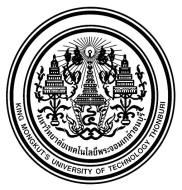 หลักสูตรปรัชญาดุษฎีบัณฑิตสาขาวิชาภาษาศาสตร์ประยุกต์ (หลักสูตรนานาชาติ)หลักสูตรปรับปรุง  พ.ศ. 2560สายวิชาภาษาคณะศิลปศาสตร์มหาวิทยาลัยเทคโนโลยีพระจอมเกล้าธนบุรีสารบัญ												หน้าหมวดที่ 1 ข้อมูลทั่วไป										1รหัสและชื่อหลักสูตร										1ชื่อปริญญาและสาขาวิชา									1วิชาเอก (ถ้ามี)										1จำนวนหน่วยกิตที่เรียนตลอดหลักสูตร								1รูปแบบของหลักสูตร										1สถานภาพของหลักสูตรและการพิจารณาอนุมัติ/	เห็นชอบหลักสูตร				2ความพร้อมในการเผยแพร่หลักสูตรที่มีคุณภาพและมาตรฐาน					2อาชีพที่สามารถประกอบได้หลังสำเร็จการศึกษา							2ชื่อ สกุล ตำแหน่ง และคุณวุฒิการศึกษาของอาจารย์ผู้รับผิดชอบหลักสูตร				2 สถานที่จัดการเรียนการสอน									3 สถานการณ์ภายนอกหรือการพัฒนาที่จำเป็นต้องนำมาพิจารณาในการวางแผนหลักสูตร		3 ผลกระทบจากข้อ 11.1 และ11.2 ต่อการพัฒนาหลักสูตรและความเกี่ยวข้องกับพันธกิจของสถาบัน	4 ความสัมพันธ์ (ถ้ามี) กับหลักสูตรอื่นที่เปิดสอนในคณะ/ภาควิชาอื่นของสถาบัน			5หมวดที่ 2 ข้อมูลเฉพาะของหลักสูตร								61. ปรัชญา ความสำคัญ วัตถุประสงค์ของหลักสูตรและผลลัพธ์การเรียนรู้ของหลักสูตร			62. แผนพัฒนาปรับปรุง										8หมวดที่ 3 ระบบการจัดการศึกษา การดำเนินการ และโครงสร้างของหลักสูตร			10ระบบการจัดการศึกษา									10การดำเนินการหลักสูตร									10วัน-เวลาในการดำเนินการเรียนการสอน							10คุณสมบัติของผู้เข้าศึกษา									10ปัญหาของนักศึกษาแรกเข้า								10กลยุทธ์ในการดำเนินการเพื่อแก้ไขปัญหา/ข้อจำกัดของนักศึกษาในข้อ 2.3			11แผนการรับนักศึกษาและผู้สำเร็จการศึกษาในระยะ 5 ปี					11งบประมาณตามแผน									11ระบบการศึกษา										12การเทียบโอนหน่วยกิต รายวิชา และการลงทะเบียนเรียนข้ามมหาวิทยาลัย (ถ้ามี)		12หลักสูตรและอาจารย์ผู้สอน									13หลักสูตร										13จำนวนหน่วยกิตรวมตลอดหลักสูตร						13โครงสร้างหลักสูตร								13รายวิชา										13แผนการศึกษา									15คำอธิบายรายวิชา								17ชื่อ สกุลตำแหน่งและคุณวุฒิของอาจารย์							17อาจารย์ประจำหลักสูตร								17อาจารย์ประจำ									21อาจารย์พิเศษ									22องค์ประกอบเกี่ยวกับประสบการณ์ภาคสนาม (การฝึกงาน หรือสหกิจศึกษา) (ถ้ามี)			22ข้อกำหนดเกี่ยวกับการทำโครงงานหรืองานวิจัย (ถ้ามี)						22หมวดที่ 4 ผลการเรียนรู้ กลยุทธ์การสอนและการประเมินผล					24การพัฒนาคุณลักษณะพิเศษของนักศึกษา							24การพัฒนาผลการเรียนรู้ในแต่ละด้าน								25ตารางแสดงความสัมพันธ์เชื่อมโยงระหว่างผลลัพธ์การเรียนรู้ระดับหลักสูตรกับผลลัพธ์การเรียนรู้	28ระดับรายวิชา									หมวดที่ 5 หลักเกณฑ์ในการประเมินผลนักศึกษา							31กฎระเบียบหรือหลักเกณฑ์ในการให้ระดับคะแนน (เกรด)						31กระบวนการทวนสอบมาตรฐานผลสัมฤทธิ์ของนักศึกษา						31เกณฑ์การสำเร็จการศึกษาตามหลักสูตร								32หมวดที่ 6 การพัฒนาคณาจารย์									33การเตรียมการสำหรับอาจารย์ใหม่								33การพัฒนาความรู้และทักษะให้แก่คณาจารย์							33หมวดที่ 7 การประกันคุณภาพหลักสูตร								35การกำกับมาตรฐาน										35บัณฑิต											36นักศึกษา											37อาจารย์											38หลักสูตร การเรียนการสอน การประเมินผู้เรียน							40สิ่งสนับสนุนการเรียนรู้										41ตัวบ่งชี้ผลการดำเนินงาน (Key Performance Indicators)					45หมวดที่ 8 การประเมินและปรับปรุงการดำเนินการของหลักสูตร					47การประเมินประสิทธิผลของการสอน								47การประเมินหลักสูตรในภาพรวม								47การประเมินผลการดำเนินงานตามรายละเอียดหลักสูตร						47การทบทวนผลการประเมินและวางแผนปรับปรุง							48เอกสารแนบภาคผนวก ก   คำอธิบายรายวิชา									50ภาคผนวก ข	ตารางเปรียบเทียบรายวิชาที่เปลี่ยนแปลงไประหว่างหลักสูตรเดิมและหลักสูตรปรับปรุง	61ภาคผนวก ค	ประวัติอาจารย์ประจำหลักสูตร							64ภาคผนวก ง	ตารางแสดงความสัมพันธ์ระหว่างผลลัพธ์การเรียนรู้ของหลักสูตร (PLO) กับ 	KMUTT Student QF และผลการเรียนรู้ 5 ด้านของ TQF				113ภาคผนวก จ	คำสั่งแต่งตั้งคณะกรรมการปรับปรุงหลักสูตร						121หลักสูตรปรัชญาดุษฎีบัณฑิตสาขาวิชาภาษาศาสตร์ประยุกต์ (หลักสูตรนานาชาติ)หลักสูตรปรับปรุง พ.ศ. 2560ชื่อสถาบันอุดมศึกษา 		มหาวิทยาลัยเทคโนโลยีพระจอมเกล้าธนบุรีวิทยาเขต/คณะ/ภาควิชา		คณะศิลปศาสตร์หมวดที่ 1 ข้อมูลทั่วไปรหัสและชื่อหลักสูตร1.1 ระบุรหัส	:  	25500041.2 ชื่อหลักสูตร (ภาษาไทย) 	:	หลักสูตรปรัชญาดุษฎีบัณฑิต สาขาวิชาภาษาศาสตร์ประยุกต์				(หลักสูตรนานาชาติ)(ภาษาอังกฤษ) 	:	Doctor of Philosophy Programme in Applied Linguistics					(International Programme)ชื่อปริญญาและสาขาวิชา2.1	ชื่อเต็ม(ภาษาไทย)	:		ปรัชญาดุษฎีบัณฑิต (ภาษาศาสตร์ประยุกต์)     (ภาษาอังกฤษ)		: 	Doctor of Philosophy (Applied Linguistics)2.2 ชื่อย่อ (ภาษาไทย)	:		ปร.ด. (ภาษาศาสตร์ประยุกต์)     (ภาษาอังกฤษ)		: 	Ph.D. (Applied Linguistics) วิชาเอก(ถ้ามี)		ไม่มีจำนวนหน่วยกิตที่เรียนตลอดหลักสูตร	48 	หน่วยกิต5. 	รูปแบบของหลักสูตร	5.1 	รูปแบบ				เป็นหลักสูตรปริญญาเอก	5.2 	ภาษาที่ใช้				หลักสูตรจัดการศึกษาเป็นภาษาอังกฤษ	5.3 	การรับเข้าศึกษา		รับทั้งนักศึกษาไทยและนักศึกษาต่างชาติ5.4 	ความร่วมมือกับสถาบันอื่น		เป็นหลักสูตรของมหาวิทยาลัยโดยเฉพาะ	5.5 	การให้ปริญญาแก่ผู้สำเร็จการศึกษา			ให้ปริญญาเพียงสาขาวิชาเดียว6.	สถานภาพของหลักสูตรและการพิจารณาอนุมัติ/เห็นชอบหลักสูตรหลักสูตรปรับปรุง      กำหนดเปิดสอนเดือนสิงหาคม พ.ศ. 2560ได้พิจารณากลั่นกรองโดยสภาวิชาการ  ในการประชุมครั้งที่  3/2560เมื่อวันที่ 7  เดือนมีนาคม พ.ศ. 2560ได้รับอนุมัติ/เห็นชอบหลักสูตรจากสภามหาวิทยาลัยฯ ในการประชุมครั้งที่ 212เมื่อวันที่ 5 เดือน เมษายน พ.ศ. 25607.	ความพร้อมในการเผยแพร่หลักสูตรที่มีคุณภาพและมาตรฐานหลักสูตรมีความพร้อมเผยแพร่คุณภาพและมาตรฐานตามมาตรฐานคุณวุฒิระดับอุดมศึกษาแห่งชาติในปี พ.ศ. 25618. 	อาชีพที่สามารถประกอบได้หลังสำเร็จการศึกษา(1)  นักวิชาการและนักวิจัยด้านภาษาศาสตร์ประยุกต์(2)  อาจารย์ภาษาอังกฤษและอาจารย์ในสาขาภาษาศาสตร์ประยุกต์(3)  ผู้วางนโยบายการศึกษาด้านภาษาและภาษาศาสตร์ประยุกต์(4)  ผู้เชี่ยวชาญด้านภาษาศาสตร์ประยุกต์ ทำงานในหน่วยงานต่าง ๆ ของภาครัฐฯ และเอกชน9.	ชื่อสกุล ตำแหน่งและคุณวุฒิการศึกษาของอาจารย์ผู้รับผิดชอบหลักสูตร10.	สถานที่จัดการเรียนการสอน 	สายวิชาภาษา คณะศิลปศาสตร์ มหาวิทยาลัยเทคโนโลยีพระจอมเกล้าธนบุรี11. สถานการณ์ภายนอกหรือการพัฒนาที่จำเป็นต้องนำมาพิจารณาในการวางแผนหลักสูตร	11.1  สถานการณ์หรือการพัฒนาทางเศรษฐกิจท่ามกลางกระแสโลกาภิวัตน์ ซึ่งส่งผลกระทบต่อการเปลี่ยนแปลงอย่างรวดเร็วของโลกในทุกมิติ  ทั้งด้านสังคม เศรษฐกิจ และการเมือง รวมถึงการพัฒนาแบบก้าวกระโดดของเทคโนโลยีสารสนเทศ ทุกประเทศต่างเร่งสร้างความเข้มแข็งทางเศรษฐกิจและการเมืองด้วยการรวมกลุ่มสร้างความร่วมมือกันระหว่างกันเพื่ออำนาจในการต่อรองและการพึ่งพาอาศัยซึ่งกันและกันหนึ่งในนโยบายเศรษฐกิจที่ประเทศไทยใช้ในการขับเคลื่อนประเทศท่ามกลางกระแสโลกาภิวัฒน์คือการก้าวเข้าสู่ความเป็นประชาคมอาเซียนอย่างเป็นทางการในปี 2558 และการผลักดันให้อาเซียนเป็นเขตการค้าเสรี พร้อมทั้งพัฒนาสินค้าออกให้มีศักยภาพในการแข่งขันทั้งในด้านคุณภาพ มาตรฐานสินค้า และประสิทธิภาพในการผลิตเพื่อรักษาส่วนแบ่งตลาดสินค้าไทยในตลาดโลก รวมถึงการแสวงหาลู่ทางขยายการลงทุนในภูมิภาคต่างๆ ทั้งในรูปแบบของการลงทุนโดยตรงและการร่วมทุน  การรวมตัวของกลุ่มประเทศในประชาคมอาเซียนทำให้เกิดระบบเศรษฐกิจใหม่ที่เน้นการแข่งขันในตลาดการค้าเสรี แต่ละประเทศจึงต้องออกมาตรการต่างๆ ที่เอื้อให้เกิดพลวัตในตลาดแรงงาน หรือเขตเศรษฐกิจการค้าของตน มีการส่งเสริมให้พลเมืองทำงานหรือทำกิจกรรมข้ามประเทศได้โดยสะดวก มีการส่งคนไปทำงานในต่างประเทศและดึงดูดชาวต่างชาติเข้ามาทำงานในประเทศ ซึ่งก่อให้เกิดการหลั่งไหลของกำลังคนในทุกระดับอันเป็นทั้งโอกาสและข้อจำกัดในการพัฒนาประเทศประเทศไทยจึงต้องเตรียมความพร้อมของประชากรให้มีศักภาพในการแข่งขันมีทักษะการคิด ความสามารถในการวิเคราะห์  มีความคิดสร้างสรรค์ ทำงานได้แบบมืออาชีพ พร้อมทั้งเข้าใจในวัฒนธรรมที่หลากหลาย และสามารถปรับตัวให้พร้อมรับการเปลี่ยนแปลงของสังคม โดยเฉพาะอย่างยิ่งการพัฒนาบุคลากรที่สามารถเป็นผู้นำ สามารถแข่งขันและทำงานได้ในระดับภูมิภาคของประชาคมอาเซียนและในฐานะพลเมืองโลก (Global player) มีทักษะที่สำคัญสำหรับการเรียนรู้อย่างยั่งยืนในศตวรรษที่ 21 มีความเป็นนักคิดค้นและนักวิจัยที่มีความสามารถ รู้เท่าทันโลกาภิวัฒน์ มีคุณธรรมและจริยธรรม สามารถผลิตงานวิจัยระดับสูงให้เพิ่มมากขึ้นเพื่อสร้างความโดดเด่นให้กับประเทศ11.2  สถานการณ์หรือการพัฒนาทางสังคมและวัฒนธรรมปัจจุบันสังคมไทยมีลักษณะเป็นพหุสังคม มีความหลากหลายด้านวัฒนธรรม และการดำเนินชีวิต  ความก้าวหน้าทางวิทยาศาสตร์และเทคโนโลยีส่งผลให้บริบททางสังคมและวัฒนธรรมของประเทศเกิดการเปลี่ยนแปลงอย่างรวดเร็ว คนในสังคมมีการพึ่งพาสื่อ Social Media มากขึ้น  ในขณะที่ความแตกต่างด้านความคิดและทักษะความเชี่ยวชาญของคนแต่ละรุ่นก็ทวีเพิ่มขึ้น อาทิ เยาวชนในยุคใหม่ที่เกิดมาพร้อมกับเทคโนโลยีทันสมัยมีความเชี่ยวชาญด้านสื่อเทคโนโลยีสูงมีความเป็น digital native  ในขณะที่คนรุ่นเก่าซึ่งยังเป็นคนในวัยทำงานต้องเรียนรู้ทักษะเหล่านี้ใหม่ ต้องใช้ความพยายามในการข้ามพรมแดนการสื่อสารและแปรสภาพตนเองเป็น digital migrant เพื่อให้สามารถรู้เท่าทันการเปลี่ยนแปลงทางสังคมและกระแสโลกาภิวัตน์นอกจากนี้ เทคโนโลยีการแพทย์ที่ทันสมัย และความเปลี่ยนแปลงด้านความคิดและสภาพสังคมยังทำให้โครงสร้างทางสังคมเกิดการเปลี่ยนแปลง  ทำให้สังคมไทยก้าวเข้าสู่ยุคสังคมผู้สูงวัย  (Aging society) อย่างรวดเร็วการมีประชากรสูงวัยเพิ่มมากแต่ประชากรวัยเด็กกลับลดน้อยลงทำให้วงการการศึกษาต้องมีการปรับตัวรับการเปลี่ยนแปลงของบริบททางสังคมและวัฒนธรรมใหม่นี้ โดยพัฒนาหลักสูตรที่สอดคล้องกับทักษะที่จำเป็นของยุคสมัยและสอดคล้องกับกลุ่มผู้เรียนเพื่อเตรียมคนที่มีคุณภาพเข้าสู่สังคมนอกจากนี้ การรวมกลุ่มของประเทศในประชาคมอาเซียนยังส่งผลให้เกิดความร่วมมือ และการแข่งขันทางการศึกษา   พลวัตด้านการศึกษาจะเกิดขึ้นได้นั้นจำเป็นต้องมีการพัฒนามาตรฐานหลักสูตรและคุณภาพหลักสูตรให้สามารถเทียบเคียงได้กับมาตรฐานสากลหรือมาตรฐานการศึกษาในต่างประเทศ โดยเฉพาะอย่างยิ่งของประเทศในกลุ่มประชาคมอาเซียน  การนำเครือข่ายการประกันคุณภาพมหาวิทยาลัยอาเซียน (ASEAN University Network Quality Assurance - AUNQA) มาใช้เป็นกลไกในการประกันคุณภาพและมาตรฐานหลักสูตรของหลักสูตรให้เป็นไปในแนวทางเดียวกันจึงเป็นเรื่องที่มีความสำคัญยิ่ง12.	ผลกระทบจาก ขอ 11.1 และ 11.2 ตอการพัฒนาหลักสูตรและความเกี่ยวของกับพันธกิจของสถาบัน 	12.1  การพัฒนาหลักสูตร จากความจำเป็นในการตอบรับความเปลี่ยนแปลงของโลกยุคโลกาภิวัตน์ในทุกมิติ ทั้งทางสังคมเศรษฐกิจ วัฒนธรรม การเมือง เทคโนโลยี  และการเรียนรู้ในศตวรรษที่ 21  เพื่อเพิ่มขีดการแข่งขันของคนในประเทศให้มีศักยภาพ มีความเป็นผู้นำที่สามารถ เป็น Global player พร้อมทั้งมีความรู้ความเข้าใจเกี่ยวกับบริบทในท้องถิ่นของตน (Local context)  สามารถยืนหยัดได้อย่างมีศักดิ์ศรีและมีความภาคภูมิในความเป็นไทย   จึงจำเป็นต้องพัฒนาหลักสูตรให้สามารถสร้างนักวิชาการของประเทศให้มีศักยภาพสูงและมีความเป็นสากลเพื่อเป็นผู้นำด้านการวิจัย และเร่งผลิตงานวิจัยที่มีคุณภาพ หลักสูตรจึงต้องเน้นทักษะการวิจัยระดับสูง การสร้างและเผยแพร่นวัตกรรมเพื่อการพัฒนาประเทศ รวมทั้งทักษะการคิดวิเคราะห์ สังเคราะห์  ความคิดสร้างสรรค์ ความสามารถในการแก้ปัญหาการปรับตัวให้พร้อมรับการเปลี่ยนแปลงในอนาคตและความเข้าใจวัฒนธรรมที่หลากหลาย รวมถึงความสามารถในการสื่อสารและทำงานร่วมกับผู้อื่น นอกจากนี้หลักสูตรจำเป็นต้องเน้นการพัฒนาให้ผู้เรียนมีคุณธรรม จริยธรรม มีจรรยาบรรณในวิชาชีพ มีจิตสาธารณะทำงานและมุ่งทำงานเพื่อส่วนรวม นอกจากนี้จะต้องมีการปรับปรุง เปลี่ยนแปลงและพัฒนาหลักสูตรให้ทันสมัยสอดคล้องกับสถานการณ์ทางเศรษฐกิจสังคม และวัฒนธรรมที่เปลี่ยนแปลงอยู่ตลอดเวลา และมีมาตรฐานเป็นที่ยอมรับทั้งภายในและต่างประเทศดังนั้น ในวาระที่หลักสูตรได้ดำเนินการมาครบ 5 ปีอีกครั้งหนึ่ง จึงได้มีการทวนสอบมาตรฐานและพิจารณาผลลัพธ์การเรียนรู้โดยนำหลักการประกันคุณภาพการศึกษามาใช้ในการพัฒนาและปรับปรุงให้มีคุณภาพยิ่งขึ้น		12.2  ความเกี่ยวของกับพันธกิจของสถาบัน การพัฒนาหลักสูตรเพื่อตอบสนองพันธกิของคณะฯ และมหาวิทยาลัยมีดังนี้ สถาบันต้องผลิตดุษฎีบัณฑิตให้มีความรู้ความสามารถ เป็นทรัพยากรบุคคลที่มีคุณค่าของชาติและนานาชาติสถาบันต้องผลิตดุษฎีบัณฑิตให้ผลิตผลงานวิจัย นวัตกรรม และการบริการทางวิชาการ เพื่อสนับสนุนให้ มจธ. ก้าวสู่ความเป็นเลิศ1.2.2.3 สถาบันต้องเอื้อให้หลักสูตรมีการแลกเปลี่ยนเชิงวิชาการในระหว่างคณาจารย์และผู้เรียนระหว่างสถาบันในประเทศและนานาชาติ เพื่อสร้างนวัตกรรมการเรียนรู้และการเรียนการสอน เพื่อปรับระดับมาตรฐานการศึกษาให้เป็นสากล และแลกเปลี่ยนแรงงานกันได้อย่างมีประสิทธิภาพ13.ความสัมพันธ (ถามี) กับหลักสูตรอื่นที่เปดสอนในคณะ/ภาควิชาอื่นของสถาบัน (เชน รายวิชาที่
เปดสอนเพื่อใหบริการคณะ/ภาควิชาอื่น หรือตองเรียนจากคณะ/ภาควิชาอื่น) 	กลุ่มวิชา/รายวิชาในหลักสูตรนี้ที่เปิดสอนโดยคณะ/ภาควิชา/หลักสูตรอื่น	ไม่มี กลุ่มวิชา/รายวิชาในหลักสูตรที่เปิดสอนให้ภาควิชา/หลักสูตรอื่นต้องมาเรียน 	ไม่มี	13.3 การบริหารจัดการ ไม่มีหมวดที่ 2 ข้อมูลเฉพาะของหลักสูตรปรัชญาหลักสูตร ความสำคัญของหลักสูตร วัตถุประสงค์ของหลักสูตรและผลลัพธ์การเรียนรู้ระดับหลักสูตรปรัชญาหลักสูตรหลักสูตรปรัชญาดุษฎีบัณฑิต สาขาวิชาภาษาศาสตร์ประยุกต์เน้นความสำคัญของการวิจัยเพื่อพัฒนาและสร้างสรรค์ความก้าวหน้าและความแข็งแกร่งด้านวิชาการของประเทศในระดับสากล ซึ่งจำเป็นต้องอาศัยการวิจัยและการพัฒนาองค์ความรู้อย่างต่อเนื่องโดยนักวิจัยที่มีศักยภาพ มีความสามารถสูง เป็นผู้นำทางความคิดด้านวิชาการ มีจริยธรรม และจรรยาบรรณในวิชาชีพเพื่อสร้างคุณประโยชน์ต่อการพัฒนางาน สังคมและประเทศความสำคัญของหลักสูตรหลักสูตรนี้มีความสำคัญต่อการสร้างความเข้มแข็งและการพัฒนาผู้นำด้านการวิจัยในสาขาวิชาภาษาศาสตร์ประยุกต์ของประเทศซึ่งยังเป็นสาขาที่ขาดแคลน   อีกทั้งยังเป็นการพัฒนาบุคลากรด้านภาษาโดยเฉพาะอย่างยิ่งนักวิจัยด้านภาษาศาสตร์ประยุกต์ให้มีทักษะการวิจัยในระดับสูง เพื่อใช้เป็นเครื่องมือในการพัฒนาประเทศด้านวิชาการ   นอกจากนี้ความต้องการของประเทศในด้านบุคลากรที่มีความรู้ความสามารถด้านภาษาศาสตร์ประยุกต์ยังคงเพิ่มขึ้น  มีนักวิจัยและบุคลากรด้านภาษาอังกฤษจำนวนมากต้องการศึกษาต่อในระดับปริญญาดุษฎีบัณฑิตเพื่อเพิ่มศักยภาพของตนเองในการพัฒนาการวิจัยทั้งในด้านภาษา  การเรียนรู้ภาษาและการทำหลักสูตร รวมไปถึงการจัดการการศึกษาและการวิเคราะห์นโยบายการศึกษาในสถานศึกษาของตน นอกจากนี้บรรยากาศความเป็นนานาชาติของหลักสูตรยังดึงดูดให้นักศึกษาและอาจารย์ชาวต่างประเทศที่สำเร็จการศึกษาระดับปริญญาโทและมีความสนใจที่จะเพิ่มวุฒิการศึกษาในด้านนี้สมัครเข้าเรียนในหลักสูตรอย่างต่อเนื่อง  ดังนั้น กลุ่มเป้าหมายของหลักสูตรซึ่งมีทั้งชาวไทยและต่างชาติจึงมีจำนวนมากในขณะที่สถาบันการศึกษาที่เปิดหลักสูตรปรัชญาดุษฎีบัณฑิต สาขาวิชาภาษาศาสตร์ประยุกต์ (หลักสูตรนานาชาติ) ที่มีคุณภาพสามารถรองรับความต้องการของกลุ่มเป้าหมายเหล่านี้ได้ยังมีไม่เพียงพอ สายวิชาฯ เห็นโอกาสและความสำคัญในการพัฒนาและปรับปรุงหลักสูตรนี้ให้มีคุณภาพมากยิ่งขึ้น   เพื่อดำเนินหลักสูตรให้สอดคล้องกับปรัชญาการศึกษา และมีคุณภาพระดับสากล สามารถเพิ่มความเข้มแข็งและขีดความสามารถด้านการแข่งขันของในประเทศให้สามารถยืนหยัดได้อย่างมีศักดิ์ศรีและมีความภาคภูมิในประชาคมอาเซียน  วัตถุประสงค์ของหลักสูตร1.3.1 เพื่อผลิตดุษฎีบัณฑิตที่มีความรู้ความสามารถ มีความเข้าใจศาสตร์และศิลป์ด้านภาษาศาสตร์ประยุกต์ระดับสูงอย่างลึกซึ้ง 	1.3.2 เพื่อผลิตดุษฎีบัณฑิตที่เป็นผู้นำด้านการวิจัยทางภาษาศาสตร์ประยุกต์และมีความชำนาญด้านการวิจัยในระดับสูง1.3.3 เพื่อผลิตดุษฎีบัณฑิตที่มีทักษะด้านการวิจัยในระดับสูง สามารถคิดและทำการศึกษาอย่างเป็นระบบ และมีจรรยาบรรณในการวิจัย เพื่อพัฒนา แสวงหาและสร้างองค์ความรู้ใหม่ให้กับสาขาวิชาภาษาศาสตร์ประยุกต์1.3.4 เพื่อผลิตดุษฎีบัณฑิตที่มีความสามารถด้านการสื่อสารสามารถใช้ภาษาในการเผยแพร่ความรู้และเรียนรู้ได้อย่างมีประสิทธิภาพ 1.4 ผลลัพธ์การเรียนรู้ระดับหลักสูตร1.4.1 นักศึกษาสามารถแสดงความเข้าใจเกี่ยวกับภาษาศาสตร์ประยุกต์ได้อย่างเป็นระบบ	1) นักศึกษาสามารถอธิบายประเด็นความรู้ด้านภาษาศาสตร์ประยุกต์ได้ถูกต้องและเหมาะสม2) นักศึกษาสามารถนำความรู้ด้านภาษาศาสตร์ประยุกต์ไปใช้ในการแก้ปัญหาที่เกี่ยวข้องกับภาษาในสถานการณ์จริงได้3) นักศึกษาสามารถอภิปรายประเด็นด้านภาษาศาสตร์ประยุกต์ในงานวิชาการที่มีคุณภาพได้1.4.2 นักศึกษาสามารถแสดงความเข้าใจเกี่ยวกับการวิจัยด้านภาษาศาสตร์ประยุกต์ได้อย่างเป็นระบบ1) นักศึกษาสามารถอธิบายปรัชญา หลักการและวัตถุประสงค์ของงานวิจัยด้านภาษาศาสตร์ประยุกต์ประเภทต่างๆ ได้2) นักศึกษาสามารถอธิบายกระบวนการวิจัยด้านภาษาศาสตร์ประยุกต์ประเภทต่างๆ ได้3) นักศึกษาสามารถระบุหัวข้อหรือขอบเขตการวิจัยด้านภาษาศาสตร์ประยุกต์ที่เหมาะสมและมีประโยชน์ได้1.4.3 นักศึกษาสามารถวิเคราะห์ และประเมินงานวิจัยด้านภาษาศาสตร์ประยุกต์ได้1) นักศึกษาสามารถวิพากษ์งานวิจัยด้านภาษาศาสตร์ประยุกต์ได้2) นักศึกษาสามารถวิเคราะห์งานวิจัยด้านภาษาศาสตร์ประยุกต์ได้3) นักศึกษาสามารถแสดงเหตุผล และใช้เหตุผลที่เหมาะสมประกอบการวิจารณ์งานวิจัยด้านภาษาศาสตร์ประยุกต์ได้4) นักศึกษาสามารถสังเคราะห์ประเด็นโต้แย้งในงานวิจัยด้านภาษาศาสตร์ประยุกต์ได้1.4.4 นักศึกษาสามารถออกแบบ แก้ปัญหาและสร้างงานวิจัยที่ได้รับการยอมรับในวงวิชาการด้านภาษาศาสตร์ประยุกต์ได้1) นักศึกษาสามารถออกแบบและวางแผนการวิจัยด้านภาษาศาสตร์ประยุกต์ได้อย่างถูกต้องและเที่ยงตรง2) นักศึกษาสามารถพัฒนางานวิจัยด้านภาษาศาสตร์ประยุกต์ที่ดีและสอดคล้องกับจริยธรรมการวิจัย3) นักศึกษาสามารถดำเนินการวิจัยด้านภาษาศาสตร์ประยุกต์และแก้ไขปัญหาได้4) นักศึกษาสามารถใช้เหตุผลประกอบการตัดสินใจระหว่างกระบวนการวิจัยด้านภาษาศาสตร์ประยุกต์ได้1.4.5 นักศึกษาสามารถสื่อสารได้อย่างมีประสิทธิภาพ1) นักศึกษาสามารถนำเสนองานในที่ประชุมวิชาการได้2) นักศึกษาสามารถเขียนงานวิจัยและงานวิชาการที่มีคุณภาพได้		3) นักศึกษาสามารถโต้แย้งและนำเสนอประเด็นของตนเองได้1.4.6 นักศึกษาสามารถเรียนรู้ได้ด้วยตนเองและแสดงออกถึงความรับผิดชอบต่อตนเอง สังคมและส่วนรวม1) นักศึกษาสามารถเรียนรู้ได้ด้วยตนเอง และทำงานที่รับผิดชอบได้สำเร็จลุล่วง 2) นักศึกษาสามารถแก้ปัญหาการเรียนและดำเนินงานได้ลุล่วง ไม่หยุดหรือเลิกเมื่อเจออุปสรรคความท้าทาย3) นักศึกษาแสดงออกถึงความรับผิดชอบในการทำวิจัยและการเรียนรู้ และตระหนักถึงผลกระทบของการวิจัยต่อชุมชนและผู้เกี่ยวข้อง1.4.7 นักศึกษาสามารถสร้างความสัมพันธ์ระหว่างบุคคล สร้างเครือข่ายและแสดงออกถึงภาวะผู้นำ1) นักศึกษาสามารถทำงานร่วมกับผู้อื่นได้ ยอมรับความคิดเห็นของผู้อื่นและแลกเปลี่ยนเรียนรู้ระหว่างกันได้อย่างเหมาะสม 2) นักศึกษาสามารถสร้างเครือข่ายความร่วมมือระหว่างกัน และสร้างชุมชนนักปฏิบัติได้3) นักศึกษาสามารถแสดงออกถึงความคิดริเริ่มสร้างสรรค์ กล้าแสดงความคิดเห็น มีภาวะผู้นำแผนพัฒนาปรับปรุง 			หลักสูตรมีแผนพัฒนาปรับปรุงอย่างต่อเนื่อง ตามแนวทางพัฒนาและประกันคุณภาพการศึกษา มีรายละเอียดของแผนการพัฒนา ยุทธศาสตร์ และตัวบ่งชี้การพัฒนาปรับปรุง ซึ่งจะดำเนินการทุก 5 ปี นับจากการเปิดการเรียนการสอนของหลักสูตร ดังนี้		พ.ศ. 2555		เปิดรับนักศึกษาใหม่ซึ่งเป็นรุ่นแรกของหลักสูตรปรับปรุงฉบับ พ.ศ. 2555 		พ.ศ. 2555-2556		กำหนดให้นักศึกษาปัจจุบัน อาจารย์ผู้สอน และอาจารย์ ประเมินหลักสูตร		พ.ศ. 2557-2558		เก็บข้อมูลเพื่อประเมินและติดตามผลการใช้หลักสูตรพ.ศ. 2560	ปรับปรุงหลักสูตรโดยใช้ข้อมูลที่ได้ประกอบการวิเคราะห์ สถานการณ์เศรษฐกิจ สังคมและพันธกิจของสถาบัน  						พ.ศ. 2561-2564		กำหนดให้นักศึกษาปัจจุบัน อาจารย์ผู้สอน และอาจารย์ ประเมินหลักสูตร		พ.ศ. 2562-2564		เก็บข้อมูลเพื่อประเมินและติดตามผลการใช้หลักสูตรพ.ศ. 2565	ปรับปรุงหลักสูตรโดยใช้ข้อมูลที่ได้ประกอบการวิเคราะห์ สถานการณ์เศรษฐกิจ สังคมและพันธกิจของสถาบันหมวดที่ 3 ระบบการจัดการศึกษา การดำเนินการ และโครงสร้างของหลักสูตร1. 	ระบบการจัดการศึกษา 1.1  	ระบบ 	ระบบการจัดการศึกษาที่ใช้ในการจัดการเรียนการสอนตามหลักสูตรเป็นระบบทวิภาค1.2  	การจัดการศึกษาภาคฤดูร้อน		ไม่มี	การเทียบเคียงหนวยกิตในระบบทวิภาค 			ไม่มี				2. 	การดำเนินการหลักสูตรวัน-เวลาในการดำเนินการเรียนการสอนวัน – เวลาราชการปกติ คุณสมบัติของผูเขาศึกษาตามเกณฑ์มาตรฐาน คือ เป็นผู้สำเร็จการศึกษาปริญญาโทหรือเทียบเท่า		มีเกณฑ์คุณสมบัติเพิ่มเติมดังนี้สำเร็จการศึกษาในระดับปริญญาโทในสาขาวิชาภาษาศาสตร์ประยุกต์  ภาษาศาสตร์การสอนภาษาอังกฤษ หรือ สาขาที่เกี่ยวข้องจากสถาบันการศึกษาที่ได้รับการรับรองจาก ก.พ. ด้วยคะแนนเฉลี่ยอย่างน้อย 3.25ควรจะมีประสบการณ์การสอนหรือทำงานด้านการศึกษา หรือเคยมีประสบการณ์การสอนภาษาอังกฤษมีผลคะแนน iBT TOEFL 79-93 คะแนน หรือ IELTS ระดับ 6.5 ซึ่งมีอายุการสอบภายใน 2 ปี และผ่านการสอบสัมภาษณ์ (ภาษาอังกฤษ) โดยคณะกรรมการบัณฑิตศึกษาของคณะศิลปศาสตร์  หรือผ่านการสอบข้อเขียน (ในกรณีที่ไม่มีผล iBT TOEFL หรือ IELTS) และการสอบสัมภาษณ์ซึ่งจัดโดยคณะกรรมการบัณฑิตศึกษาของคณะศิลปศาสตร์หัวข้อวิจัยและรายละเอียดของข้อเสนอการวิจัย ผ่านการพิจารณาจากคณะกรรมการบัณฑิตศึกษาของคณะศิลปศาสตร์นักศึกษาที่เลือกแผนการศึกษาแบบ 1 ซึ่งเป็นแผนการศึกษาที่เน้นการวิจัยโดยมีการทำวิทยานิพนธ์ที่ก่อให้เกิดความรู้ใหม่ (วิทยานิพนธ์ 48 หน่วยกิต) จะต้องมีประสบการณ์การทำวิทยานิพนธ์ในระดับปริญญาโท หรือมีประสบการณ์ในการทำวิจัยปญหาของนักศึกษาแรกเขา นักศึกษาไม่มีปัญหาด้านภาษาอังกฤษ เนื่องจากมีการคัดเลือกอย่างเข้มข้นทั้งในด้านภาษา ความรู้พื้นฐาน ความพร้อมด้านการเรียนในหลักสูตรและความมุ่งมั่นในการทำวิจัย แต่ยังขาดประสบการณ์การวิจัยในระดับสูง นักศึกษาใหม่ต้องการคำชี้แนะในการค้นคว้าและพัฒนาหัวข้อการวิจัยให้เฉพาะเจาะจงและมีขอบเขตที่เหมาะสม	กลยุทธในการดําเนินการเพื่อแกไขปญหา / ขอจํากัดของนักศึกษาในขอ 2.31. จัดให้มีการปฐมนิเทศเพื่อเตรียมความพร้อมของนักศึกษาเกี่ยวกับวิธีการเรียนรู้ แนะนำแหล่งเรียนรู้ การสืบค้นข้อมูลและรับคำแนะนำจากนักศึกษารุ่นพี่2. Pre-supervisor เพื่อให้คำชี้แนะในการพัฒนาหัวข้อการวิจัย3. จัดให้นักศึกษาทั้งแผน 1 และแผน 2 เรียนวิชา Research Methods เป็นการปรับพื้นความรู้ด้านการวิจัย4. จัด Forums, Training Sessions และ Workshops เพื่อเสริมทักษะการวิจัย2.5 แผนการรับนักศึกษาและผูสําเร็จการศึกษาในระยะ 5 ป 2.6  งบประมาณตามแผน 		2.6.1 งบประมาณรายรับ (หน่วย : บาท)หมายเหตุ : การคำนวณประมาณการรายรับคำนวณจากนักศึกษาทั้งหมด               จำนวนหน่วยกิต ตลอดหลักสูตร 48 หน่วยกิต (ปีละ 16 หน่วยกิต)2.6.2 งบประมาณรายจ่าย (หน่วย : บาท)   หมายเหตุ  1. อัตราค่าเล่าเรียนให้ขึ้นอยู่กับประกาศของมหาวิทยาลัย ในแต่ละปีการศึกษา	       2. คณะศิลปศาสตร์ ยังมีรายรับจากการจัดการเรียนการสอนรายวิชาพื้นฐานทางภาษา สังคม                      ศึกษาทั่วไปให้กับนักศึกษาทั้งระดับปริญญาตรีและระดับบัณฑิตศึกษาจากคณะอื่นๆ                    ในมหาวิทยาลัย2.7  ระบบการศึกษา 	แบบชั้นเรียน 2.8  	การเทียบโอนหนวยกิต รายวิชาและการลงทะเบียนเรียนข้ามมหาวิทยาลัย (ถามี) เป็นไปตามระเบียบของมหาวิทยาลัยเทคโนโลยีพระจอมเกล้าธนบุรี ว่าด้วยการศึกษาระดับบัณฑิตศึกษา พ.ศ. 2547 ทั้งนี้ มหาวิทยาลัยอาจมีการเปลี่ยนแปลงระเบียบเพื่อให้ทันสมัยและเหมาะสม ซึ่งนักศึกษาต้องปฏิบัติตามระเบียบที่มีการเปลี่ยนแปลง3. หลักสูตรและอาจารย์ผู้สอน3.1	หลักสูตร	3.1.1  จำนวนหน่วยกิตรวมตลอดหลักสูตร				48	หน่วยกิต	3.1.2 โครงสร้างหลักสูตรแบบ 1.1 ผู้เข้าศึกษาที่สำเร็จการศึกษาระดับปริญญาโท					วิทยานิพนธ์			48   	หน่วยกิตแบบ 2.1 ผู้เข้าศึกษาที่สำเร็จการศึกษาระดับปริญญาโท					หมวดวิชาบังคับ							6	หน่วยกิตหมวดวิชาเลือก							6	หน่วยกิตวิทยานิพนธ์							36	หน่วยกิต		3.1.3 รายวิชา  ความหมายของรหัสวิชา	รหัสวิชาประกอบด้วยอักษรและตัวเลขสามหลัก รหัสตัวอักษร  มีความหมายดังต่อไปนี้ 			LNG  หมายถึง  วิชา  ภาษา	รหัสตัวเลข มีความหมายดังต่อไปนี้ 			เลข 6  ขึ้นไป  	หมายถึง  	วิชาระดับบัณฑิตศึกษา	รหัสตัวเลขหลักสิบ  หมายถึง  กลุ่มวิชา			เลข	0	หมายถึง  	กลุ่มบังคับ			เลข	1-2	หมายถึง		กลุ่มวิชาเลือก			เลข	3	หมายถึง		กลุ่มวิทยานิพนธ์			เลข	7	หมายถึง		กลุ่มวิชาในระดับปริญญาเอก	รหัสตัวเลขหลักหน่วย   หมายถึง ลำดับที่ของวิชา	- รายวิชาก.  หมวดวิชาบังคับ 							6	หน่วยกิตLNG 701  วิธีวิจัยระดับสูง							3(3-0-9)(Advanced Research Methodology)LNG 702  ทฤษฎีทางภาษาศาสตร์						3(3-0-9)(Linguistic Theories)หรือLNG 703  ทฤษฎีการเรียนรู้ภาษา						3(3-0-9)(Theories in Language Learning)	ข.  หมวดวิชาเลือก							6	หน่วยกิตLNG 711   การวิจัยเกี่ยวกับสัมพันธสารวิเคราะห์					3(3-0-9)                           (Research in Discourse Analysis)LNG 712   ภาษาศาสตร์เชิงสังคม						3(3-0-9)                           (Sociolinguistics)LNG 713   กระบวนการเรียนภาษา						3(3-0-9)                           (Processes of Language Learning)LNG 714   ทฤษฎีและการวิจัยการอ่าน						3(3-0-9)                           (Reading Theories and Research)LNG 715   หัวข้อที่เกี่ยวกับภาษาศาสตร์และการศึกษาในประเทศไทย		3(3-0-9)	(Linguistic and Educational Issues in Thailand)LNG 716   การวิจัยเกี่ยวกับการให้อิสระในการเรียนภาษา				3(3-0-9)                           (Research in Autonomy in Language Learning)LNG 717   การประยุกต์ใช้คอมพิวเตอร์ทางด้านภาษาศาสตร์ประยุกต์		3(3-0-9)                           (Computer Applications in Applied Linguistics)LNG 718   การประเมินผลทางการศึกษา						3(3-0-9)(Educational Assessment)LNG 719   สถิติสำหรับการวิจัยเชิงภาษาศาสตร์ประยุกต์				3(3-0-9)                           (Statistics for Applied Linguistics Research)LNG 720  หัวข้อพิเศษ 1							3(3-0-9)     (Special Topics I)		LNG 721  หัวข้อพิเศษ 2							3(3-0-9)		     (Special Topics II)LNG 722  หัวข้อพิเศษ 3							3(3-0-9)		     (Special Topics III)ค. วิทยานิพนธ์								36 / 48  หน่วยกิตLNG 731 วิทยานิพนธ์	สำหรับแบบ 1.1					48	หน่วยกิต    (Dissertation)LNG 732 วิทยานิพนธ์	สำหรับแบบ 2.1					36  	หน่วยกิต    	    (Dissertation)	3.1.4 แผนการศึกษา แบบ 1.1   ผู้เข้าศึกษาที่สำเร็จการศึกษาในระดับปริญญาโท	ชั้นปีที่ 1   ภาคการศึกษาที่ 1LNG 731 วิทยานิพนธ์								9(0-18-36)                       (Dissertation)					รวม					9(0-18-36)									ชั่วโมง/สัปดาห์ = 54	ชั้นปีที่ 1   ภาคการศึกษาที่ 2LNG 731 วิทยานิพนธ์								9(0-18-36)             (Dissertation)					รวม					9(0-18-36)									ชั่วโมง/สัปดาห์ = 54	ชั้นปีที่ 2   ภาคการศึกษาที่ 1LNG 731 วิทยานิพนธ์								9(0-18-36)             (Dissertation)					รวม					9(0-18-36)									ชั่วโมง/สัปดาห์ = 54ชั้นปีที่ 2   ภาคการศึกษาที่ 2LNG 731 วิทยานิพนธ์								9(0-18-36)             (Dissertation)					รวม					9(0-18-36)									ชั่วโมง/สัปดาห์ = 54	ชั้นปีที่ 3  ภาคการศึกษาที่ 1LNG 731 วิทยานิพนธ์								9(0-18-36)             (Dissertation)					รวม					9(0-18-36)									ชั่วโมง/สัปดาห์ = 54	ชั้นปีที่ 3  ภาคการศึกษาที่ 2	LNG 731 วิทยานิพนธ์								3(0-06-12)             (Dissertation)					รวม					3(0-06-12)									ชั่วโมง/สัปดาห์ = 18แบบ 2.1   ผู้เข้าศึกษาที่สำเร็จการศึกษาในระดับปริญญาโท	ชั้นปีที่ 1  ภาคการศึกษาที่ 1 LNG 701   วิธีวิจัยระดับสูง							3(3-0-9)	               (Advanced Research Methodology)LNG 702   ทฤษฎีทางภาษาศาสตร์						3(3-0-9)               (Linguistic Theories)					หรือLNG 703   ทฤษฎีการเรียนรู้ภาษา						               (Theories in Language Learning)					รวม					6(6-0-18)									ชั่วโมง/สัปดาห์ = 24(นักศึกษาที่มีพื้นฐานด้านการเรียนการสอนจะได้รับคำแนะนำให้เรียนรายวิชา LNG 702 ทฤษฎีและการปฏิบัติทางภาษาศาสตร์ เพื่อเพิ่มพูนความรู้ด้านภาษาศาสตร์ ส่วนนักศึกษาที่พื้นฐานด้านภาษาศาสตร์จะได้รับคำแนะนำให้เรียนรายวิชา LNG 703 ทฤษฎีการเรียนรู้ภาษาเพื่อเพิ่มพูนความรู้ด้านทฤษฎีการเรียนรู้)	ชั้นปีที่ 1 ภาคการศึกษาที่ 2 LNG XXX  วิชาเลือก 1								 3(3-0-9)               (Optional I)LNG XXX  วิชาเลือก 2								 3(3-0-9)               (Optional II)LNG 732 วิทยานิพนธ์								6(0-12-24)             (Dissertation)					รวม					12(6-12-42)									ชั่วโมง/สัปดาห์ = 60	ชั้นปีที่ 2 ภาคการศึกษาที่ 1 LNG 732 วิทยานิพนธ์								9(0-18-36)             (Dissertation)					รวม					9(0-18-36)									ชั่วโมง/สัปดาห์ = 54	ชั้นปีที่ 2 ภาคการศึกษาที่ 2 LNG 732 วิทยานิพนธ์								9(0-18-36)	             (Dissertation)					รวม					9(0-18-36)									ชั่วโมง/สัปดาห์ = 54	ชั้นปีที่ 3 ภาคการศึกษาที่ 1  LNG 732 วิทยานิพนธ์								9(0-18-36)	             (Dissertation)					รวม					9(0-18-36)									ชั่วโมง/สัปดาห์ = 54	ชั้นปีที่ 3 ภาคการศึกษาที่ 2  LNG 732 วิทยานิพนธ์								3(0-6-12)	             (Dissertation)					รวม					3(0-6-12)									ชั่วโมง/สัปดาห์ = 18	3.1.5   คําอธิบายรายวิชา 	 ภาคผนวก ก.3.2  ชื่อ สกุล ตําแหนงและคุณวุฒิของอาจารย 3.2.1 อาจารย์ประจำหลักสูตรอาจารยประจำ อาจารย์พิเศษ4. 	องค์ประกอบเกี่ยวกับประสบการณ์ภาคสนาม(การฝึกงาน หรือสหกิจศึกษา)     - ไม่มี–5. 	ขอกําหนดเกี่ยวกับการทําโครงงานหรืองานวิจัย (ถามี) 		หัวข้อในการวิจัยต้องเป็นหัวข้อทางสาขาวิชาภาษาศาสตร์ประยุกต์ และได้รับอนุมัติจากคณะกรรมการบัณฑิตศึกษาของคณะศิลปศาสตร์ 5.1 คําอธิบายโดยย่อ การวิจัยรายบุคคลทางสาขาวิชาภาษาศาสตร์ประยุกต์ ที่แสดงให้เห็นถึงความเข้าใจในทฤษฎีในสาขาภาษาศาสตร์ประยุกต์ การเรียนรู้ภาษา และการใช้ภาษา และมีการสร้างองค์ความรู้ใหม่ ภายใต้การควบคุมและการแนะนำของอาจารย์ที่ปรึกษาวิทยานิพนธ์ ทั้งนี้นักศึกษาจะต้องผ่านการสอบโครงร่างวิทยานิพนธ์  โดยให้คณะกรรมการวิทยานิพนธ์พิจารณาให้ความเห็นชอบก่อนลงมือทำ5.2 มาตรฐานผลการเรียนรู้ นักศึกษาต้องแสดงให้เห็นว่านักศึกษา5.2.1  มีความสามารถในการวางแผนทำการศึกษาค้นคว้าวิจัย สืบค้นข้อมูล วิเคราะห์วิจารณ์ และนำเสนอผลงานวิจัย5.2.2  มีความรู้ความเข้าใจในประเด็นที่ศึกษาอย่างลึกซึ้ง5.2.3  มีความสามารถในการแก้ไขปัญหาด้วยตัวเอง5.2.4  มีความสามารถในการสื่อสารภาษาอังกฤษทั้งภาษาพูดและภาษาเขียนเป็นอย่างดี5.2.5  มีความสามารถในการสร้างองค์ความรู้ใหม่5.3 ช่วงเวลา แบบ 1.1 นักศึกษาลงทะเบียนในภาคการศึกษาที่ 1 เป็นต้นไปแบบ 2.1 นักศึกษาลงทะเบียนในภาคการศึกษาที่ 3 เป็นต้นไป5.4 จำนวนหน่วยกิต	แบบ 1.1  48 หน่วยกิต	แบบ 2.1  36  หน่วยกิตวิทยานิพนธ์ 48 หน่วยกิตและ วิทยานิพนธ์ 36 หน่วยกิต มีคุณภาพเหมือนกัน แต่มีความแตกต่างในด้านเนื้องาน ดังนี้คือวิทยานิพนธ์ 48 หน่วยกิตเป็นการทำวิจัยที่เน้นการสร้างองค์ความรู้ใหม่มีกระบวนการวิจัยที่เน้นการสร้างความเข้าใจเชิงลึก มีความซับซ้อนในกระบวนการวิจัยมากกว่าวิทยานิพนธ์ 36 หน่วยกิต ซึ่งเน้นการวิจัยที่มีคุณภาพสูงและก่อให้เกิดความก้าวหน้าทางวิชาการและวิชาชีพ   ทั้งนี้ความซับซ้อนและความลึกของงานวิจัยจะขึ้นอยู่กับประเภทของการวิจัย ตัวอย่างเช่น วิทยานิพนธ์ 48 หน่วยกิตที่เป็นการวิจัยเชิงทดลองจะประกอบด้วยการศึกษาหรือโครงการวิจัยย่อยสองถึงสามโครงการ ขณะที่วิทยานิพนธ์ 36 หน่วยกิตที่เป็นการวิจัยเชิงทดลองจะประกอบด้วยโครงการวิจัยหลักเพียงโครงการเดียวหรือมีการศึกษานำร่องเพื่อทดสอบเครื่องมือวิจัยประกอบโครงการวิจัยหลัก    สำหรับวิทยานิพนธ์ 48 หน่วยกิตที่เป็นการวิจัยเชิงคุณภาพหรือการวิจัยเชิงพรรณนาจะเน้นความซับซ้อนในด้านการออกแบบวิจัยและการวิเคราะห์ข้อมูลในหลากหลายมิติ ขณะที่วิทยานิพนธ์ 36 หน่วยกิตที่เป็นการวิจัยเชิงคุณภาพจะมีการออกแบบงานวิจัยที่ไม่ซับซ้อนมาก มีเครื่องมือวิจัยสองถึงสามประเภทและวิเคราะห์ข้อมูลจากมุมมองหลักเพียงหนึ่งหรือสองมุมมอง  5.5  การเตรียมการ หลักสูตรกำหนดให้นักศึกษาเรียนรายวิชา LNG 701 Advanced Research Methodology จำนวน 3 หน่วยกิตในภาคการศึกษาที่ 1 เพื่อเป็นการเตรียมความพร้อมในเรื่องกระบวนการทำวิจัย และจัดให้มีระบบอาจารย์ที่ปรึกษาวิทยานิพนธ์สำหรับนักศึกษา แบบ 1.1 และอาจารย์ที่ปรึกษาเตรียมความพร้อมในการพัฒนาเค้าโครงวิทยานิพนธ์สำหรับนักศึกษา แบบ 2.1 และกำหนดเวลาให้นักศึกษาเข้าปรึกษาวิทยานิพนธ์สัปดาห์ละหนึ่งครั้งกระบวนการประเมินผลเป็นไปตามระเบียบมหาวิทยาลัยเทคโนโลยีพระจอมเกล้าธนบุรี  ว่าด้วยการศึกษาระดับบัณฑิตศึกษา กล่าวคือ5.6.1 นักศึกษาจะต้องสอบผ่านการสอบวัดคุณสมบัติก่อนที่จะสอบโครงร่างวิทยานิพนธ์5.6.2 นักศึกษาจะต้องเสนอรายงานความก้าวหน้าต่อคณะกรรมการวิทยานิพนธ์ทุกภาคการศึกษา5.6.3 นักศึกษาจะต้องสอบผ่านการสอบป้องกันวิทยานิพนธ์ตามเกณฑ์ของมหาวิทยาลัย 5.6.4 นักศึกษาจะต้องตีพิมพ์ผลงานในวารสารวิชาการระดับนานาชาติ ที่มีผู้พิจารณา 2 เรื่อง หรือตีพิมพ์ผลงานในวารสารวิชาการระดับนานาชาติ ที่มีผู้พิจารณา 1 เรื่อง และผลงานที่นำเสนอในที่ประชุมระดับนานาชาติหรือตีพิมพ์ในวารสารวิชาการระดับชาติ 2 เรื่องหมวดที่ 4 ผลการเรียนรู้กลยุทธ์การสอนและการประเมินผล1. 	การพัฒนาคุณลักษณะพิเศษของนักศึกษา 2. การพัฒนาผลลัพธ์การเรียนรูในแตละดานPLO 1 นักศึกษาสามารถแสดงความเข้าใจเกี่ยวกับภาษาศาสตร์ประยุกต์ได้อย่างเป็นระบบSub PLO 1.1	นักศึกษาสามารถอธิบายประเด็นความรู้ด้านภาษาศาสตร์ประยุกต์ได้อย่างถูกต้องและ	เหมาะสมSub PLO 1.2  นักศึกษาสามารถนำความรู้ด้านภาษาศาสตร์ประยุกต์ไปใช้ในการแก้ปัญหาที่เกี่ยวข้องกับภาษาในสถานการณ์จริงได้Sub PLO 1.3  นักศึกษาสามารถอภิปรายประเด็นด้านภาษาศาสตร์ประยุกต์ในงานวิชาการที่มีคุณภาพได้	PLO 2 นักศึกษาสามารถแสดงความเข้าใจเกี่ยวกับการวิจัยด้านภาษาศาสตร์ประยุกต์ได้อย่างเป็นระบบSub PLO 2.1  นักศึกษาสามารถอธิบายปรัชญา หลักการและวัตถุประสงค์ของงานวิจัยด้านภาษาศาสตร์ประยุกต์ประเภทต่างๆ ได้		Sub PLO 2.2  นักศึกษาสามารถอธิบายกระบวนการวิจัยทางด้านภาษาศาสตร์ประยุกต์ประเภทต่างๆ ได้Sub PLO 2.3  นักศึกษาสามารถระบุหัวข้อหรือขอบเขตการวิจัยด้านภาษาศาสตร์ประยุกต์ที่เหมาะสมและมีประโยชน์ได้PLO 3 นักศึกษาสามารถวิเคราะห์ และประเมินงานวิจัยด้านภาษาศาสตร์ประยุกต์ได้Sub PLO 3.1  นักศึกษาสามารถวิพากษ์งานวิจัยด้านภาษาศาสตร์ประยุกต์ได้Sub PLO 3.2  นักศึกษาสามารถวิเคราะห์งานวิจัยด้านภาษาศาสตร์ประยุกต์ได้Sub PLO 3.3  นักศึกษาสามารถแสดงเหตุผล และใช้เหตุผลที่เหมาะสมประกอบการวิจารณ์งานวิจัยด้านภาษาศาสตร์ประยุกต์ได้Sub PLO 3.4  นักศึกษาสามารถสังเคราะห์ประเด็นโต้แย้งในงานวิจัยด้านภาษาศาสตร์ประยุกต์ได้PLO 4 นักศึกษาสามารถออกแบบ แก้ปัญหาและสร้างงานวิจัยที่ได้รับการยอมรับในวงวิชาการด้านภาษาศาสตร์ประยุกต์ได้Sub PLO 4.1  นักศึกษาสามารถออกแบบและวางแผนการวิจัยด้านภาษาศาสตร์ประยุกต์ได้อย่างถูกต้องและเที่ยงตรงSub PLO 4.2  นักศึกษาสามารถพัฒนางานวิจัยด้านภาษาศาสตร์ประยุกต์ที่ดีและสอดคล้องกับจริยธรรมการวิจัยSub PLO 4.3  นักศึกษาสามารถดำเนินการวิจัยด้านภาษาศาสตร์ประยุกต์และแก้ไขปัญหาได้Sub PLO 4.4  นักศึกษาสามารถใช้เหตุผลประกอบการตัดสินใจระหว่างกระบวนการวิจัยด้านภาษาศาสตร์ประยุกต์ได้PLO 5 นักศึกษาสามารถสื่อสารได้อย่างมีประสิทธิภาพSub PLO 5.1  นักศึกษาสามารถนำเสนองานในที่ประชุมวิชาการได้Sub PLO 5.2  นักศึกษาสามารถเขียนงานวิจัยและงานวิชาการที่มีคุณภาพได้		Sub PLO 5.3  นักศึกษาสามารถโต้แย้งและนำเสนอประเด็นของตนเองได้PLO 6 นักศึกษาสามารถเรียนรู้ได้ด้วยตนเองและแสดงออกถึงความรับผิดชอบต่อตนเอง สังคมและส่วนรวม Sub PLO 6.1  นักศึกษาสามารถเรียนรู้ได้ด้วยตนเอง และทำงานที่รับผิดชอบได้สำเร็จลุล่วงSub PLO 6.2  นักศึกษาสามารถแก้ปัญหาการเรียนและดำเนินงานได้ลุล่วง ไม่หยุดหรือเลิกเมื่อเจออุปสรรคความท้าทายSub PLO 6.3  นักศึกษาแสดงออกถึงความรับผิดชอบในการทำวิจัยและการเรียนรู้ และตระหนักถึงผลกระทบของการวิจัยต่อชุมชนและผู้เกี่ยวข้อง PLO 7 นักศึกษาสามารถสร้างความสัมพันธ์ระหว่างบุคคล สร้างเครือข่ายและแสดงออกถึงภาวะผู้นำSub PLO 7.1  นักศึกษาสามารถทำงานร่วมกับผู้อื่นได้ ยอมรับความคิดเห็นของผู้อื่นและแลกเปลี่ยนเรียนรู้ระหว่างกันได้อย่างเหมาะสมSub PLO 7.2  นักศึกษาสามารถทำงานร่วมกับผู้อื่นและสร้างเครือข่ายความร่วมมือระหว่างกันได้Sub PLO 7.3  นักศึกษาสามารถแสดงออกถึงความคิดริเริ่มสร้างสรรค์  กล้าแสดงความคิดเห็น มีภาวะผู้นำตารางแสดงความสัมพันธ์เชื่อมโยงระหว่างผลลัพธ์การเรียนรู้ระดับหลักสูตรกับผลลัพธ์การเรียนรู้ระดับรายวิชา หลักสูตรปรัชญาดุษฎีบัณฑิต สาขาวิชาภาษาศาสตร์ประยุกต์  (หลักสูตรนานาชาติ) หลักสูตรปรับปรุง พ.ศ. 2560หมายเหตุ : ผลลัพธ์การเรียนรู้ของหลักสูตร (Program Learning Outcome : PLO และ Sub PLO)   PLO 1 นักศึกษาสามารถแสดงความเข้าใจเกี่ยวกับภาษาศาสตร์ประยุกต์ได้อย่างเป็นระบบ	        PLO 2 นักศึกษาสามารถแสดงความเข้าใจเกี่ยวกับการวิจัยด้านภาษาศาสตร์ประยุกต์ได้อย่างเป็นระบบ   PLO 3 นักศึกษาสามารถวิเคราะห์ และประเมินงานวิจัยด้านภาษาศาสตร์ประยุกต์ได้   PLO 4 นักศึกษาสามารถออกแบบ แก้ปัญหาและสร้างงานวิจัยที่ได้รับการยอมรับในวงวิชาการด้านภาษาศาสตร์ประยุกต์ได้   PLO 5 นักศึกษาสามารถสื่อสารได้อย่างมีประสิทธิภาพPLO 6 นักศึกษาสามารถเรียนรู้ได้ด้วยตนเองและแสดงออกถึงความรับผิดชอบต่อตนเอง สังคมและส่วนรวม PLO 7 นักศึกษาสามารถสร้างความสัมพันธ์ระหว่างบุคคล สร้างเครือข่ายและแสดงออกถึงภาวะผู้นำหมวดที่ 5   หลักเกณฑ์ในการประเมินผลนักศึกษากฎระเบียบหรือหลักเกณฑ์ในการให้ระดับคะแนน (เกรด) เป็นไปตามระเบียบมหาวิทยาลัยเทคโนโลยีพระจอมเกล้าธนบุรี ว่าด้วยการศึกษาระดับบัณฑิตศึกษา พ.ศ. 2547 ทั้งนี้ มหาวิทยาลัยอาจมีการเปลี่ยนแปลงระเบียบเพื่อให้ทันสมัยและเหมาะสม ซึ่งนักศึกษาต้องปฏิบัติตามระเบียบที่มีการเปลี่ยนแปลง2. 	กระบวนการทวนสอบมาตรฐานผลสัมฤทธิ์ของนักศึกษา หลักสูตรมีกระบวนการทวนสอบมาตรฐานการเรียนรู้ทุกด้านตามที่กำหนดไว้ในกรอบมาตรฐานคุณวุฒิ   ระดับอุดมศึกษาแห่งชาติ ดังนี้การทวนสอบมาตรฐานผลการเรียนรู้ขณะนักศึกษายังไม่สำเร็จการศึกษา	การทวนสอบรายวิชาและการทำวิทยานิพนธ์ จะต้องสอดคล้องกับกลยุทธ์การประเมินผลการเรียนรู้  โดยให้เป็นความรับผิดชอบของอาจารย์ผู้สอนในการออกข้อสอบหรือกำหนดกลไกกระบวนการสอบ             การประเมินผลสัมฤทธิ์ทางการเรียนการสอนจากผลการสอบ  โดยผ่านคณะกรรมการบัณฑิตศึกษา  และ/หรือกรรมการผู้ทรงคุณวุฒิทั้งจากภายในและภายนอกสถาบัน นอกจากนี้ยังมีการประเมินอาจารย์  และการประเมินผลการเรียนการสอนโดยนักศึกษาเอง  ส่วนการทวนสอบในระดับหลักสูตร  สามารถทำได้โดยมีระบบประกันคุณภาพภายในสถาบันการศึกษาเพื่อดำเนินการทวนสอบมาตรฐานผลการเรียนรู้และรายงานผล 	2.2 การทวนสอบมาตรฐานผลการเรียนรู้หลังจากนักศึกษาสำเร็จการศึกษา		การทวนสอบมาตรฐานผลการเรียนรู้หลังจากนักศึกษาสำเร็จการศึกษาเน้นการทำวิจัยสัมฤทธิผลของการประกอบอาชีพและผลงานด้านวิชาการ  โดยทำการวิจัยอย่างต่อเนื่อง  แล้วนำผลที่ได้มาเป็นข้อมูลในการประเมินคุณภาพของหลักสูตร  การพัฒนาหรือปรับปรุงหลักสูตร  และกระบวนการเรียนการสอน  โดยมีหัวข้อการทวนสอบมาตรฐานผลการเรียนรู้ดังต่อไปนี้(1) ตำแหน่งงานและความก้าวหน้าในสายงานของบัณฑิตศึกษา(2) ความพึงพอใจของปรัชญาดุษฎีบัณฑิต  ต่อความรู้ความสามารถที่ได้เรียนรู้จากหลักสูตรที่ใช้ในการประกอบอาชีพ  พร้อมกับเปิดโอกาสให้มีการเสนอข้อคิดเห็นในการปรับปรุงหลักสูตรให้มีประสิทธิภาพยิ่งขึ้น(3) ความพึงพอใจของผู้ใช้ปรัชญาดุษฎีบัณฑิต  โดยการขอสัมภาษณ์ หรือการส่งแบบสอบถามเพื่อประเมินความพึงพอใจในมหาบัณฑิตที่สำเร็จการศึกษา  พร้อมกับเปิดโอกาสให้มีข้อเสนอแนะต่อสิ่งที่คาดหวังหรือต้องการจากหลักสูตรในการนำไปใช้ในการปฏิบัติงานในสถาบันต้นสังกัดของบัณฑิต(4) การทบทวนกระบวนการพัฒนาการเรียนรู้  องค์ความรู้  และการปรับปรุงหลักสูตร  ให้มีความเหมาะสมกับสถานการณ์ทางการศึกษาเป็นไปตามกรอบมาตรฐานคุณวุฒิ(5) ผลงานของบัณฑิตที่สามารถวัดเป็นรูปธรรมได้ เช่นผลงานตีพิมพ์ในวารสารนานาชาติที่อยู่ในฐานข้อมูลรางวัลและการที่บัณฑิตได้รับการยอมรับในวงการวิชาการ3.	เกณฑ์การสําเร็จการศึกษาตามหลักสูตร 			เป็นไปตามระเบียบมหาวิทยาลัยเทคโนโลยีพระจอมเกล้าธนบุรี ว่าด้วยการศึกษาระดับบัณฑิตศึกษา พ.ศ. 2547 ทั้งนี้ มหาวิทยาลัยอาจมีการเปลี่ยนแปลงระเบียบเพื่อให้ทันสมัยและเหมาะสม ซึ่งนักศึกษาต้องปฏิบัติตามระเบียบที่มีการเปลี่ยนแปลงหมวดที่ 6 การพัฒนาคณาจารย์1. 	การเตรียมการสําหรับอาจารย์ใหม่ 1.1 มีการปฐมนิเทศแนะนำความเป็นครูสำหรับอาจารย์ใหม่ ให้มีความรู้และเข้าใจนโยบายของมหาวิทยาลัย คณะ1.2 ส่งเสริมอาจารย์ให้มีการเพิ่มพูนความรู้ สร้างเสริมประสบการณ์เพื่อส่งเสริมการสอนและการวิจัยอย่างต่อเนื่อง โดยผ่านการฝึกอบรม ดูงานทางวิชาการและวิชาชีพในองค์การต่าง ๆ การประชุมทางวิชาการในประเทศและ/หรือต่างประเทศ หรือการลาเพื่อเพิ่มพูนประสบการณ์1.3  มีระบบพี่เลี้ยงอาจารย์ใหม่ ที่มอบหมายให้แก่อาจารย์รุ่นพี่ทำหน้าที่เป็นพี่เลี้ยงแก่อาจารย์ใหม่ ทั้งในด้านการเรียนการสอน การวิจัย และการประกันคุณภาพ1.4  กำหนดให้มีการสังเกตการสอนของอาจารย์ใหม่1.5  อาจารย์ใหม่สังเกตการณ์สอน และเข้าร่วมสอนกับอาจารย์ที่มีประสบการณ์ในบางหัวข้อ หลังจากที่ได้มีการสังเกตการสอนเป็นเวลาหนึ่งภาคการศึกษา1.6 อาจารย์ใหม่เป็นอาจารย์ที่ปรึกษาร่วมกับอาจารย์ที่มีประสบการณ์ในการทำวิทยานิพนธ์2.	การพัฒนาความรู้และทักษะให้แก่คณาจารย์2.1	การพัฒนาทักษะการจัดการเรียนการสอน การวัดและการประเมินผล 2.1.1 	ส่งเสริมอาจารย์ให้มีการเพิ่มพูนความรู้ สร้างเสริมประสบการณ์	เพื่อส่งเสริมการสอนและการวิจัยอย่างต่อเนื่อง โดยการสนับสนุนให้อาจารย์ได้รับการฝึกอบรม ดูงานทางวิชาการ การวิจัย และวิชาชีพในองค์กรต่าง ๆ เข้าร่วมการประชุมทางวิชาการทั้งในประเทศและ/หรือ ต่างประเทศ หรือได้รับสิทธิในการลาเพื่อเพิ่มพูนประสบการณ์เพื่อพัฒนาการเรียนการสอน การวิจัย และการวัดและประเมินผล2.1.2 	ส่งเสริมให้อาจารย์แลกเปลี่ยนความรู้ทางวิชาการและทำวิจัยร่วมกับคณาจารย์จากสถาบันอื่นทั้งในและต่างประเทศ2.1.3	ส่งเสริมให้อาจารย์ที่สนใจเข้าสังเกตการณ์การสอนของอาจารย์ในสายวิชาฯ ที่มีความเชี่ยวชาญในด้านเนื้อหาและการสอน เพื่อพัฒนาทักษะและความรู้ 2.1.4	เชิญ Visiting Professor  ซึ่งเป็นผู้เชี่ยวชาญชาวต่างชาติมาให้ความรู้และเปิดโลกทัศน์ทางวิชาการให้แก่อาจารย์และนักศึกษา เพื่อเพิ่มศักยภาพและได้เรียนรู้เนื้อหาวิชาการใหม่ๆ รวมถึงเทคนิควิธีการสอนที่ทันสมัย2.1.5	จัดสัมมนาเชิงปฏิบัติการโดยเชิญผู้ทรงคุณวุฒิทั้งชาวไทยและชาวต่างชาติมาให้ความรู้เกี่ยวกับการเรียนการสอน การทำวิจัยและการประเมินผลในสาขาภาษาศาสตร์ประยุกต์อย่างต่อเนื่องการพัฒนาวิชาการและวิชาชีพด้านอื่นๆ 2.2.1 เชิญผู้เชี่ยวชาญ (visiting professors) มาให้ความรู้ในสาขาที่ได้รับความสนใจเพื่อเพิ่มศักยภาพในการทำวิจัย 2.2.2  สนับสนุนให้อาจารย์ในหลักสูตรทำงานวิชาการภายนอกเช่น เป็นเผยแพร่ผลงานวิชาการบรรยาย หรือเป็นผู้ประเมินผลงานวิชาการ2.2.3 สนับสนุนให้มีการดูงานด้านการฝึกอบรม ดูงานทางวิชาการและวิชาชีพในองค์กรต่าง ๆ2.2.4 กระตุ้นให้อาจารย์ทำผลงานทางวิชาการและงานวิจัย และจัดสรรงบประมาณการทำวิจัย เพื่อให้เงินรางวัลสนับสนุนผลงานวิจัยที่ได้รับการตีพิมพ์2.2.5 สนันสนุนให้คณาจารย์นำเสนอผลงานทางวิชาการ และเข้าร่วมประชุมทางวิชาการหรือเข้ารับการอบรมในหัวข้อการสื่อสารในวิชาชีพ เทคนิคการสอน และการประเมินผล ทั้งในและต่างประเทศ2.2.6 จัดกลุ่มผู้สนใจพิเศษ (Special Interest Group) เช่น Discourse Analysis และ การวิจัยด้านการเรียนรู้ เพื่อให้อาจารย์และนักศึกษาที่มีความสนใจในหัวข้อนั้นๆ ได้เข้าร่วมแลกเปลี่ยนความรู้และงานวิจัย 2.2.7 สนับสนุนให้อาจารย์ไปสัมมนาในหัวข้อต่างๆ ที่เกี่ยวกับการพัฒนาอุดมศึกษาอย่างต่อเนื่อง เพื่อสร้างวิสัยทัศน์ให้เป็นผู้มีความรู้ความเข้าใจสถานการณ์การศึกษาของประเทศ และต่อไปจะสามารถปรับหลักสูตรให้ตรงกับความต้องการของประเทศได้หมวดที่ 7  การประกันคุณภาพหลักสูตร1.  การกำกับมาตรฐานหลักสูตรได้ดำเนินการประกันคุณภาพตามที่สภามหาวิทยาลัยเทคโนโลยีพระจอมเกล้าธนบุรี ในการประชุมครั้งที่ 187 เมื่อวันที่ 4 กุมภาพันธ์ 2558 ได้มีมติให้ความเห็นชอบหลักการระบบประกันคุณภาพการศึกษาของ มจธ. ที่ใช้ระบบประกันคุณภาพ CUPT QA (Council of the University Presidents of Thailand Quality Assurance) โดยในระดับหลักสูตรให้ ใช้เกณฑ์ของ ASEAN University Network - Quality Assurance (AUN-QA) ภาคประเทศไทย หรือหากหลักสูตรใดประสงค์จะให้มีการประกันคุณภาพตามแนวทางอื่นๆ ที่เป็นที่ยอมรับในระดับสากล เช่น Association to Advance Collegiate Schools of Business (AACSB), Accreditation Board for Engineering and Technology (ABET) ฯลฯ ก็ได้เช่นกัน 	การประเมินระดับหลักสูตรจะแบ่งได้เป็น 2 องค์ประกอบ ได้แก่องค์ประกอบที่ 1 การกำกับมาตรฐาน – เพื่อเป็นการคุ้มครองผู้บริโภค ทุกหลักสูตรต้องถูกกำกับดูแลให้มีการดำเนินการตามองค์ประกอบที่ 1 (เกณฑ์มาตรฐานหลักสูตร) ของสำนักงานคณะกรรมการการอุดมศึกษา (สกอ.)องค์ประกอบที่ 2 เกณฑ์การพัฒนา – ใช้แนวทางของ ASEAN University Network Quality Assurance (AUN-QA) หรือแนวทางอื่นที่เป็นที่ยอมรับในระดับสากลตามความเหมาะสม เช่น AACSB, ABET เป็นต้นซึ่งเกณฑ์ดังกล่าวจะครอบคลุมประเด็นตามเกณฑ์มาตรฐานหลักสูตรโดยระบบ CUPT QA ได้กำหนดรอบการประเมินหลักสูตรทั้ง 2 ส่วน ดังนี้ทุกหลักสูตรดําเนินการประเมินองค์ประกอบที่ 1 การกํากับมาตรฐาน เป็นประจำทุกปีทุกหลักสูตรดําเนินการตรวจประเมินเพื่อการพัฒนาตามเกณฑ์ AUN-QA หรือเกณฑ์มาตรฐานสากลอื่น ๆ โดยรอบการประเมินอย่างน้อย 1 ครั้งในรอบ 5 ปี		นอกจากนี้ หลักสูตรได้มีการดำเนินการกำกับมาตรฐานการดำเนินงานอย่างต่อเนื่องโดยมีการเก็บข้อมูลภายในเพิ่มเติมจากแบบสอบถามและการสัมภาษณ์เชิงวิชาการ (Academic Interview) ภาคการศึกษาละ 1 ครั้ง โดยหลักสูตรจัดให้อาจารย์ที่ไม่ได้สอนในรายวิชาเป็นผู้สัมภาษณ์นักศึกษา เพื่อประเมินทัศนคติทางวิชาการ และศึกษาปัญหา ที่เกี่ยวกับเนื้อหาวิชา  สื่อการสอนและเทคนิควิธีการสอนของอาจารย์  ตลอดจนการวัดผลการเรียนของแต่ละรายวิชา  โดยผลจากแบบสอบถาม และการสัมภาษณ์จะถูกนำเสนอต่อคณะกรรมการหลักสูตรคณะกรรมการบัณฑิตศึกษา และอาจารย์ผู้สอนเพื่อนำไปใช้ในการปรับเปลี่ยนตามความเหมาะสม  และมีการประเมินและรายงานผลการดำเนินงานของหลักสูตรทุกปีการศึกษาเพื่อนำข้อมูลที่ได้ไปพัฒนาและปรับปรุงการเรียนการสอน และพัฒนาหลักสูตร2. บัณฑิตมีกระบวนการสำรวจความพึงพอใจของผู้ใช้บัณฑิตทุกปีโดยนำข้อมูลไปปรับปรุงหลักสูตรและมีกระบวนการสำรวจการได้งานทำของบัณฑิตทุกปี  นอกจากนี้หลักสูตรเน้นการประกันคุณภาพของบัณฑิตให้ได้มาตรฐานและมีคุณสมบัติตามผลลัพธ์การเรียนรู้ที่คาดหวัง (Programme Learning Outcomes) ผ่านการสอนในรายวิชาและการประเมินผลลัพธ์การเรียนรู้ของแต่ละวิชา กิจกรรมเสริมหลักสูตรรวมถึงระบบสนับสนุนต่างๆ ซึ่งมีมาตรฐานสอดคล้องกับกรอบมาตรฐานคุณวุฒิระดับอุดมศึกษาแห่งชาติดังรายละเอียดต่อไปนี้คุณภาพบัณฑิตเป็นไปตามกรอบมาตรฐานคุณวุฒิระดับอุดมศึกษาแห่งชาติและ ผลลัพธ์การเรียนรู้ของหลักสูตรและรายวิชา  โดยหลักสูตรมีข้อกำหนดดังนี้1) นักศึกษาแบบ 1 (เน้นการวิจัยโดยมีการทำวิทยานิพนธ์ที่ก่อให้เกิดความรู้ใหม่) จะต้องสอบผ่านการ สอบวัดคุณสมบัติ (Qualifying Examination) เพื่อเป็นผู้มีสิทธิขอทำวิทยานิพนธ์ เสนอวิทยานิพนธ์ และสอบผ่านการสอบปากเปล่าขั้นสุดท้ายโดยคณะกรรมการที่ได้รับการแต่งตั้งจากสภาวิชาการของมหาวิทยาลัยฯ และมีองค์ประกอบตามข้อกำหนดคือมีผู้ทรงคุณวุฒิจากภายในและภายนอกมหาวิทยาลัยฯ  และเป็นการสอบในระบบเปิด ผู้สนใจมีสิทธิ์เข้ารับฟังได้		สำหรับผลงานวิทยานิพนธ์ หรือส่วนหนึ่งของวิทยานิพนธ์ต้องได้รับการตีพิมพ์หรืออย่างน้อยได้รับการตอบรับให้ตีพิมพ์ในวารสารวิชาการระดับนานาชาติ ที่มีผู้พิจารณา 2 เรื่อง   หรือตีพิมพ์ผลงานในวารสารวิชาการระดับนานาชาติ ที่มีผู้พิจารณา 1 เรื่อง และผลงานที่นำเสนอในที่ประชุมระดับนานาชาติหรือตีพิมพ์ในวารสารวิชาการระดับชาติ 2 เรื่อง (ตามระเบียบมหาวิทยาลัยเทคโนโลยีพระจอมเกล้าธนบุรี ว่าด้วยการศึกษาระดับบัณฑิตศึกษา พ.ศ. 2547)2) นักศึกษาแบบที่  2 (เน้นการวิจัยโดยมีการทำวิทยานิพนธ์ที่มีคุณภาพสูงและก่อให้เกิดความก้าวหน้าทางวิชาการและวิชาชีพและศึกษางานรายวิชาเพิ่มเติม) จะต้องศึกษารายวิชาครบตามกำหนดในหลักสูตร โดยจะต้องได้ระดับคะแนนเฉลี่ยไม่ต่ำกว่า 3.00 จากระบบ 4 ระดับคะแนน หรือเทียบเท่า   และจะต้องสอบผ่านการ สอบวัดคุณสมบัติ (Qualifying Examination) เพื่อเป็นผู้มีสิทธิขอทำวิทยานิพนธ์ เสนอวิทยานิพนธ์ และสอบผ่านการสอบปากเปล่าขั้นสุดท้ายโดยคณะกรรมการที่ได้รับการแต่งตั้งจากสภาวิชาการของมหาวิทยาลัยฯ และมีองค์ประกอบตามข้อกำหนด คือมีผู้ทรงคุณวุฒิจากภายในและภายนอกมหาวิทยาลัยฯ และเป็นการสอบในระบบเปิด ผู้สนใจมีสิทธิ์เข้ารับฟังได้	สำหรับผลงานวิทยานิพนธ์ หรือส่วนหนึ่งของวิทยานิพนธ์ต้องได้รับการตีพิมพ์หรืออย่างน้อยได้รับการตอบรับให้ตีพิมพ์ในวารสารวิชาการระดับนานาชาติ ที่มีผู้พิจารณา 2 เรื่อง   หรือตีพิมพ์ผลงานในวารสารวิชาการระดับนานาชาติ ที่มีผู้พิจารณา 1 เรื่อง และผลงานที่นำเสนอในที่ประชุมระดับนานาชาติหรือตีพิมพ์ในวารสารวิชาการระดับชาติ 2 เรื่อง (ตามระเบียบมหาวิทยาลัยเทคโนโลยีพระจอมเกล้าธนบุรี ว่าด้วยการศึกษาระดับบัณฑิตศึกษา พ.ศ. 2547)		2.2 ความต้องการของตลาดแรงงาน สังคม และ/หรือความพึงพอใจของผู้ใช้บัณฑิต จากการที่บัณฑิตมีคุณภาพมาตรฐานตามที่กำหนดทำให้เป็นที่ต้องการของตลาดแรงงาน ผู้ที่จบการศึกษาจากหลักสูตรปรัชญาดุษฎีบัณฑิต สาขาวิชาภาษาศาสตร์ประยุกต์ (หลักสูตรนานาชาติ) มีงานทำถึงร้อยเปอร์เซ็นต์ โดยบัณฑิตที่จบแล้วทั้งหมดมีอาชีพเป็นอาจารย์ผู้สอนภาษาอังกฤษและสร้างผลงานวิจัยและงานวิชาการเผยแพร่ในระดับนานาชาติ และมีความเป็นผู้นำสามารถดำรงตำแหน่งบริหารในสถานบันอุดมศึกษาได้   ผู้ใช้บัณฑิตมีความพึงพอใจต่อบัณฑิตที่จบจากหลักสูตรเป็นอย่างสูง โดยระบุว่าบัณฑิตมีคุณภาพตรงตามความต้องการและเป็นผู้นำในทางวิชาการ นอกจากนี้จากแบบสอบถามความต้องการของผู้ใช้บัณฑิตพบว่าทุกคนเห็นด้วยกับการที่หลักสูตรที่เน้นการทำวิจัยขั้นสูงและเป็นการดีที่มีการเพิ่มและปรับรายวิชาให้สอดคล้องกับการทำวิจัยในสภาวะปัจจุบัน3. นักศึกษาหลักสูตรมีกระบวนการรับและคัดเลือกนักศึกษามีคุณสมบัติพื้นฐานเหมาะสม สอดคล้องกับปรัชญาของหลักสูตร เพื่อเข้าสู่กระบวนการพัฒนาให้มีคุณภาพตรงตามวัตถุประสงค์ของหลักสูตรโดยมีกระบวนการดังนี้กระบวนการรับนักศึกษา เป็นไปตามเกณฑ์มาตรฐานหลักสูตร คือ เป็นผู้สำเร็จการศึกษาปริญญาโทหรือเทียบเท่าและมีเกณฑ์คุณสมบัติเพิ่มเติมดังนี้สำเร็จการศึกษาในระดับปริญญาโทในสาขาวิชาภาษาศาสตร์ประยุกต์  ภาษาศาสตร์การสอนภาษาอังกฤษ หรือ สาขาที่เกี่ยวข้องจากสถาบันการศึกษาที่ได้รับการรับรองจาก กพ. ด้วยคะแนนเฉลี่ยอย่างน้อย 3.25ควรจะมีประสบการณ์การสอนหรือทำงานด้านการศึกษา หรือเคยมีประสบการณ์การสอนภาษาอังกฤษมีผลคะแนน iBT TOEFL79 - 93 คะแนน หรือ IELTS ระดับ 6.5 ซึ่งมีอายุการสอบภายใน 2 ปี และผ่านการสอบสัมภาษณ์ (ภาษาอังกฤษ) โดยคณะกรรมการบัณฑิตศึกษาของคณะศิลปศาสตร์  หรือผ่านการสอบข้อเขียน (ในกรณีที่ไม่มีผล TOEFL หรือ IELTS) และการสอบสัมภาษณ์ซึ่งจัดโดยคณะกรรมการบัณฑิตศึกษาของคณะศิลปศาสตร์หัวข้อวิจัยและรายละเอียดของข้อเสนอการวิจัย ผ่านการพิจารณาจากคณะกรรมการบัณฑิตศึกษาของคณะศิลปศาสตร์นักศึกษาที่เลือกแผนการศึกษาแบบ 1 ซึ่งเป็นแผนการศึกษาที่เน้นการวิจัยโดยมีการทำวิทยานิพนธ์ที่ก่อให้เกิดความรู้ใหม่ (วิทยานิพนธ์ 48 หน่วยกิต) จะต้องมีประสบการณ์การทำวิทยานิพนธ์ในระดับปริญญาโท หรือมีประสบการณ์ในการทำวิจัยการควบคุมการดูแลการให้คำปรึกษาวิชาการและแนะแนว มีการกำหนดกระบวนการควบคุมดูแลและให้คำปรึกษาทางวิชาการและแนะแนวผ่านกิจกรรมดังต่อไปนี้1)	อาจารย์ที่ปรึกษาชั้นปี นักศึกษาแต่ละรุ่นจะมีอาจารย์ที่ปรึกษาคอยดูแล ชี้แนะและให้คำปรึกษาทั้งด้านวิชาการและด้านสังคม2)	อาจารย์ที่ปรึกษาวิทยานิพนธ์ชั้นต้น (Presupervisor) ในปีแรกของการเรียนในหลักสูตร นักศึกษาใหม่ในแผนการเรียนแบบที่  2 (เน้นการวิจัยโดยมีการทำวิทยานิพนธ์ที่มีคุณภาพสูงและก่อให้เกิดความก้าวหน้าทางวิชาการและวิชาชีพและศึกษางานรายวิชาเพิ่มเติม) ซึ่งยังอยู่ในระหว่างการพัฒนาหัวข้อวิทยานิพนธ์จะมีอาจารย์ที่ปรึกษาวิทยานิพนธ์ชั้นต้น 1-2 คนเป็นผู้ดูแล ชี้แนะและให้คำปรึกษาในด้านวิชาการ และเตรียมพัฒนาโครงร่างวิทยานิพนธ์3)	อาจารย์ที่ปรึกษาวิทยานิพนธ์ เมื่อนักศึกษาพัฒนาหัวข้อวิทยานิพนธ์ที่แน่นอนและเหมาะสมแล้วนักศึกษาทุกคนจะมีอาจารย์ที่ปรึกษาวิทยานิพนธ์ 1-2 คนเป็นผู้กำกับดูแล และชี้แนะการทำวิทยานิพนธ์ การนำเสนอหัวข้อวางแผนการวิจัย การเก็บข้อมูล วิเคราะห์ข้อมูล และการเขียนวิทยานิพนธ์ รวมทั้งการตีพิมพ์และการนำเสนอผลงานโดยมีการกำหนดเวลาที่แน่นอนและสม่ำเสมอในการทำงาน และรายงานความก้าวหน้าในการทำงาน4)	การรายงานความก้าวหน้าในการทำวิทยานิพนธ์ มีการกำหนดให้นักศึกษานำเสนอความก้าวหน้าวิทยานิพนธ์ปากเปล่าต่อคณะกรรมการวิทยานิพนธ์ และนักศึกษาคนอื่นๆ  เพื่อให้นักศึกษาได้แลกเปลี่ยนความคิดเห็น และร่วมวิเคราะห์วิจารณ์งานวิจัยของเพื่อนนักศึกษาทั้งภายในและนอกมหาวิทยาลัย5)	การพัฒนานักศึกษา  จัดให้นักศึกษาที่มีความเหมาะสมได้รับการสนับสนุนให้ไปเรียนรู้เพิ่มเติมจากมหาวิทยาลัยในต่างประเทศ  โดยลงเรียนวิชาที่สนใจค้นคว้าหาข้อมูลจากห้องสมุด หรือทำงานวิจัยกับอาจารย์ที่ปรึกษาร่วมที่อยู่ในมหาวิทยาลัยในต่างประเทศการสำรวจและประเมินความพึงพอใจของนักศึกษาและคณาจารย์ มีการสำรวจและประเมินความพึงพอใจของนักศึกษาและอาจารย์ที่มีต่อระบบการให้คำปรึกษาและระบบการสนับสนุนด้านการเรียนรู้เพิ่มเติมโดยการสัมภาษณ์ ทั้งที่เป็นทางการและไม่เป็นทางการภาคการศึกษาละ 1 ครั้ง3.4 การอุทธรณ์ของนักศึกษา  กรณีนักศึกษามีความสงสัยในผลการประเมินในรายวิชาใด สามารถยื่นคำร้องขอดูคะแนนและขอทราบวิธีการประเมินของอาจารย์ในแต่ละรายวิชาได้ และเป็นไปตามระบียบมหาวิทยาลัยเทคโนโลยีพระจอมเกล้าธนบุรี ว่าด้วยการสอบของนักศึกษา พ.ศ. 25604. อาจารย์	หลักสูตรมีการแต่งตั้งอาจารย์ผู้รับผิดชอบหลักสูตร อาจารย์ประจำหลักสูตร อาจารย์ประจำ และอาจารย์พิเศษซึ่งมีคุณสมบัติสอดคล้องตามเกณฑ์มาตรฐานหลักสูตรระดับบัณฑิตศึกษา พ.ศ. 2558 ของกระทรวงศึกษาธิการโดยมีกระบวนการบริหาร พัฒนาอาจารย์ปัจจุบันให้มีคุณภาพ และมีคุณสมบัติเหมาะสม สอดคล้องกับความต้องการของหลักสูตร  มีส่วนร่วมในการบริหารจัดการ และเพิ่มจำนวนอาจารย์โดยคัดเลือกอาจารย์ใหม่ ตามกระบวนการดังนี้	4.1 การพัฒนาคุณสมบัติ ความรู้ ความเชี่ยวชาญทางสาขาวิชาและมีความก้าวหน้าในการผลิตผลงานทางวิชาการของอาจารย์ หลักสูตรฯ ส่งเสริมอาจารย์ปัจจุบันให้มีการเพิ่มพูนความรู้ สร้างเสริมประสบการณ์เพื่อส่งเสริมการสอนการวิจัยอย่างต่อเนื่องโดยดำเนินการต่อไปนี้1) ให้การสนับสนุนด้านการฝึกอบรม ดูงานทางวิชาการและวิชาชีพในองค์กรต่าง ๆ การประชุมทางวิชาการทั้งในประเทศและ/หรือ ต่างประเทศ หรือการลาเพื่อเพิ่มพูนประสบการณ์เพื่อพัฒนาการวิจัย การเรียนการสอน และการวัดและประเมินผล2)	ส่งเสริมให้อาจารย์แลกเปลี่ยนความรู้ทางวิชาการและทำวิจัยร่วมกับคณาจารย์จากสถาบันอื่นทั้งในและต่างประเทศ รวมถึงเป็นผู้เผยแพร่ผลงานวิชาการโดยการบรรยาย หรือเป็นผู้ประเมินผลงานวิชาการ3) สนับสนุนให้อาจารย์ที่สนใจเข้าสังเกตการณ์การสอนของอาจารย์ในสายวิชาฯ ที่มีความเชี่ยวชาญในการสอน เพื่อเรียนรู้เทคนิคและวิธีการสอน 4)	เชิญ Visiting Professor มาให้ความรู้และเปิดโลกทัศน์ด้านวิชาการของอาจารย์และเพิ่มศักยภาพใน การทำผลงานทางวิชาการ5)	กระตุ้นอาจารย์ให้ทำผลงานทางวิชาการและงานวิจัย นอกจากนี้มีการจัดสรรงบประมาณการทำวิจัย และมีเงินรางวัลสนับสนุนผลงานวิจัยที่ได้รับการตีพิมพ์6) สนันสนุนให้คณาจารย์ตีพิมพ์ เผยแพร่หรือนำเสนอผลงานวิจัยและผลงานทางวิชาการ ในที่ประชุมทางวิชาการ ระดับประเทศและนานาชาติ 7) จัดกลุ่มผู้สนใจพิเศษ (Special Interest Group) เป็น Research Cluster เช่น Discourse Analysis และการวิจัยทางการเรียนรู้ เพื่อให้อาจารย์และนักศึกษาที่มีความสนใจในหัวข้อนั้นๆ ได้เข้าร่วมแลกเปลี่ยนความรู้และงานวิจัย 8)	สนับสนุนให้อาจารย์ไปสัมมนาในหัวข้อต่างๆ ที่เกี่ยวกับการพัฒนาอุดมศึกษาอย่างต่อเนื่อง เพื่อสร้างวิสัยทัศน์ให้เป็นผู้มีความรู้ความเข้าใจสถานการณ์การศึกษาของประเทศ และต่อไปจะสามารถปรับหลักสูตรให้ตรงกับความต้องการของประเทศได้	4.2 การรับอาจารย์ใหม่ ในการรับอาจารย์ใหม่ เพื่อให้หลักสูตรได้รับการพัฒนาอย่างต่อเนื่องมีอาจารย์ประจำหลักสูตรเพียงพอ สายวิชาฯ มีกระบวนการที่เป็นไปตามระเบียบและเกณฑ์การคัดเลือกบุคลากรสายวิชาการของมหาวิทยาลัยฯ ดังนี้1)	อาจารย์ใหม่จะต้องมีคุณวุฒิการศึกษาระดับปริญญาเอกในสาขาที่เกี่ยวข้อง 2)	ผ่านการสอบคัดเลือกโดยการสอบข้อเขียน สอบวิธีการสอน และสอบสัมภาษณ์โดยคณะกรรมการของคณะฯ เมื่อผ่านแล้วจะถูกสัมภาษณ์อีกครั้งโดยคณะผู้บริหารของมหาวิทยาลัย  3) 	ผ่านการประเมินผลการปฏิบัติงานในช่วง 3 เดือนแรกของการทำงานและมีคุณลักษณะที่สอดคล้องกับวัฒนธรรมองค์กร4)	มีการพัฒนาอย่างต่อเนื่องผ่านระบบการดูแลและเกื้อหนุนต่าง ๆ เช่น On Boarding Programmeและ New Academic Staff Development รวมถึงระบบพี่เลี้ยงนอกจากนี้เมื่ออาจารย์ใหม่ผ่านการประเมินผลการปฏิบัติงานจะได้รับการพัฒนาให้มีคุณสมบัติที่เหมาะสมสำหรับหลักสูตรต่อไปการแต่งตั้งอาจารย์พิเศษ หลักสูตรมีการเปิดโลกทัศน์ทางวิชาการของนักศึกษาในหลักสูตรโดยการคัดเลือกอาจารย์พิเศษจากผู้ที่มีคุณสมบัติสอดคล้องตามเกณฑ์มาตรฐานหลักสูตรฯ และเน้นคุณภาพเป็นสำคัญโดยผู้ที่ผ่านการคัดเลือกจะมีบทบาทดังนี้1) เป็นผู้ทรงคุณวุฒิร่วมสอนในบางรายวิชา และบางหัวข้อที่ต้องการความเชี่ยวชาญเฉพาะด้าน  โดยมีอาจารย์ประจำหรืออาจารย์ผู้รับผิดชอบหลักสูตรเป็นผู้ประสานงาน มีการกำหนดให้อาจารย์พิเศษจัดแผนการสอนตามคำอธิบายรายวิชา  2) เป็นผู้ทรงคุณวุฒิจากสถาบันอื่นเพื่อทำหน้าที่เป็นอาจารย์ที่ปรึกษาวิทยานิพนธ์ร่วมและกรรมการสอบปากเปล่าวิทยานิพนธ์การมีส่วนร่วมของคณาจารย์ในการวางแผน การติดตามและทบทวนหลักสูตร หลักสูตรเน้นการมีส่วนร่วมของอาจารย์ในการร่วมวางแผนหลักสูตร มีกระบวนการในการติดตามคุณภาพหลักสูตร การทบทวนการดำเนินงานของหลักสูตรดังนี้1)	การประชุมอาจารย์ผู้รับผิดชอบหลักสูตรมีการประชุมอย่างสม่ำเสมอ เพื่อวางแผนการปฏิบัติงาน ดูแล และพัฒนาหลักสูตรอย่างต่อเนื่อง ทบทวนการเรียนการสอนในแต่ละรายวิชา พร้อมทั้งเก็บข้อมูลที่เป็นประโยชน์จากอาจารย์ผู้สอน นักศึกษา และผู้เกี่ยวข้องเพื่อนำมาใช้ในการติดตาม ทบทวนการดำเนินงาน และพิจารณาปรับปรุง เพื่อนำไปปรับปรุงรายวิชาและหลักสูตรต่อไป 	2) การประชุมคณะกรรมการบัณฑิตศึกษา เพื่อรับทราบข้อมูลที่สำคัญเกี่ยวกับหลักสูตร นโยบายและแนวทางการดำเนินงาน พร้อมทั้งรายงานผลการดำเนินงานของหลักสูตร หรือนำเสนอข้อมูลเพื่อรับฟังความคิดเห็น และข้อเสนอแนะจากคณะกรรมการฯ5. หลักสูตร การเรียนการสอน การประเมินผู้เรียน	หลักสูตรมีการบริหารจัดการหลักสูตรให้มีประสิทธิภาพและประสิทธิผลอย่างต่อเนื่อง มีการออกแบบหลักสูตร ควบคุมและกำกับการจัดทำรายวิชาให้เป็นไปตามแผนการจัดการศึกษาของหลักสูตรและผลลัพธ์การเรียนรู้ของหลักสูตรและรายวิชามีการประเมินผู้เรียนในแต่ละรายวิชาด้วยรูปแบบที่หลากหลายสอดคล้องกับ กรอบมาตรฐานคุณวุฒิระดับอุดมศึกษาแห่งชาติ6.  สิ่งสนับสนุนการเรียนรู้	หลักสูตรให้ความสำคัญต่อสิ่งสนับสนุนการเรียนรู้ เนื่องจากเป็นปัจจัยสำคัญที่เอื้อให้การดำเนินงานของหลักสูตรบรรลุวัตถุประสงค์ทั้งนี้หลักสูตรได้รับการสนับสนุนในทุกระดับทั้งจากสายวิชาฯ คณะและมหาวิทยาลัย ในการนำทรัพยากรที่มีมาใช้ให้เกิดประโยชน์สูงสุด และเกิดความพร้อมทั้งกายภาพ สิ่งแวดล้อมและสิ่งอำนวยความสะดวก อาทิ ห้องเรียน หัองพักนักศึกษา ห้องสมุดเฉพาะทาง อุปกรณ์เทคโนโลยีและทรัพยากรอื่นๆ ที่เอื้อต่อการเรียนรู้ โดยอาจารย์ผู้รับผิดชอบหลักสูตร และอาจารย์ประจำหลักสูตรจะดำเนินการสำรวจความต้องการและความพร้อมของสิ่งอำนวยความสะดวกต่างๆ และดำเนินการตามความเหมาะสมต่อไป การจัดหาสิ่งสนับสนุนการเรียนรู้เป็นไปตามกระบวนการดังนี้6.1 การบริหารงบประมาณ คณะฯ จัดสรรงบประมาณประจำปี ทั้งงบประมาณแผ่นดิน และเงินรายได้เพื่อจัดซื้อตำรา สื่อการเรียนการสอน โสตทัศนูปกรณ์ และวัสดุครุภัณฑ์คอมพิวเตอร์อย่างเพียงพอเพื่อสนับสนุนการเรียนการสอนในชั้นเรียน และสร้างสภาพแวดล้อมให้เหมาะสมกับการเรียนรู้ด้วยตนเองของนักศึกษาทั้งนี้ทรัพยากรการเรียนการสอนที่มีอยู่เดิมประกอบด้วย	1) สถานที่และอุปกรณ์การสอน- ใช้อาคารคณะศิลปศาสตร์ มหาวิทยาลัยเทคโนโลยีพระจอมเกล้าธนบุรี- คณะฯ จัดสรรห้องเรียนให้แก่นักศึกษาของหลักสูตร ได้แก่ ห้อง SoLA 905, SoLA 906 และSoLA 907 ซึ่งมีอุปกรณ์ที่ใช้สนับสนุนการจัดการการเรียนการสอนได้แก่ เครื่องคอมพิวเตอร์ Visualizer และเครื่องเสียงประจำอยู่ในทุกห้อง- คณะฯ จัดสรรห้องทำงานเพื่อการทำวิจัยที่มีความเป็นส่วนตัว ได้แก่ ห้อง SoLA 908, SoLA 909 และห้องพักนักศึกษาปริญญาเอก (Common Room) ซึ่งมีเครื่องคอมพิวเตอร์จำนวน 5เครื่องและเครื่องพิมพ์ จำนวน 2 เครื่อง สำหรับใช้ในการทำงาน พิมพ์งานและการค้นคว้ารวมทั้งระบบสนับสนุน เช่น การเข้าถึงอินเตอร์เน็ต2) ห้องสมุด นักศึกษาสามารถใช้แหล่งเรียนรู้ต่างๆ เหล่านี้ในการเรียน ค้นคว้าและทำวิจัย ซึ่งมีอยู่ทั้งในระดับคณะ และมหาวิทยาลัย ดังนี้		2.1 สำนักหอสมุด ซึ่งมีฐานข้อมูลต่างๆ ทีนักศึกษาสามารถสืบค้นได้ดังนี้
ก. ฐานข้อมูลทั้งหมดที่สำนักหอสมุดเป็นสมาชิกมีจำนวน 29 ฐานข้อมูล
ข. ฐานข้อมูลที่รวบรวมวารสารที่เกี่ยวข้องกับหลักสูตร มีจำนวน 8 ฐานข้อมูล คือ			1. ABI2. DAO3. EMERALD Management4. H.W.5. ISTE 6. Proquest Dissertation & Theses7. Scopus8. Testing and Education Reference Center2.2 ห้องแหล่งเรียนรู้สำหรับการค้นคว้า (Resource Centre) มีหนังสือทางด้านภาษาศาสตร์ประยุกต์ และสาขาที่เกี่ยวข้องจำนวนประมาณ  10,000 เล่ม และ มีวารสารทางวิชาการด้านภาษาศาสตร์ประยุกต์ และสาขาที่เกี่ยวข้องจำนวน 42 ฉบับ คือAsian Journal of ELTApplied LinguisticsAssessing WritingCommunication ResearchCommunication TheoryCommunication, culture & CritiqueDiscourse & Communication8. English for Specific Purposes9. English Language Teaching Journal10. English Teaching Professional11. FORUM12. Human Communication Research13. Innovation in Language Learning and Teaching14. International Journal of Applied Linguistics15. Journal of Communication16. Journal of English for Academic purposes17. Journal of English Studies18 .Journal of International and Intercultural Communication19. Journal of Linguistic Anthropology20. Journal of Pragmatics21. Journal of Second Language Writing22. Journal of Sociolinguistics23. Language & Intercultural Communication24. Language Learning 25. Language Learning Journal26. Language Teaching27. Language Testing28. Modern English Teacher29. PASAA Journal30. Prospect31. rEFLections32. RELC Journal33. SURANAREE Journal34. System35. Teaching and Teacher Education36. TESOL Quarterly37. Thai TESOL Bulletin38. Thai TESOL Focus39. The Modern Language Journal40. The Reading Teacher: A Journal of Researcher-Based Classroom Practice41. The Teacher Trainer42. WE World Englishes3) ฐานข้อมูลของหนังสือและตำราทางวิชาการที่อยู่บนอินเทอร์เน็ต หลักสูตรได้สนับสนุนให้มีการพัฒนาฐานข้อมูลที่สำคัญ 2 ฐาน คือ- Big Applied Linguistics Database เป็นฐานข้อมูลสิ่งตีพิมพ์ด้านภาษาศาสตร์ประยุกต์เพื่ออำนวยความสะดวกในการสืบค้น- Research Methods Database ช่วยให้นักวิจัยในสาขาวิชาภาษาศาสตร์ประยุกต์  หาตัวอย่างของวิธีการวิจัยต่างๆเพื่อความสะดวกในการออกแบบของการวิจัยของตนเองได้ฐานข้อมูลมีข้อมูลจากในส่วนวิธีการวิจัยจากบทความจากวารสาร ระหว่างประเทศ 6.2 การจัดหาทรัพยากรการเรียนการสอนเพิ่มเติม สายวิชาฯ ได้จัดซื้อหนังสือ ตำรา วารสารทางวิชาการ สื่อการเรียนรู้ทางด้านภาษาศาสตร์ประยุกต์เพิ่มเติมทุกปีการศึกษา โดยจัดไว้ในห้องแหล่งเรียนรู้ของคณะฯ สำหรับทั้งอาจารย์และนักศึกษาได้ค้นคว้าและใช้ประกอบการเรียนการสอน และการทำวิจัย ทั้งนี้ ในการประสานงานการจัดซื้อหนังสือนั้น สายวิชาฯ เน้นการมีส่วนร่วมของนักศึกษาและอาจารย์ผู้สอนของแต่ละรายวิชาในการเสนอแนะรายชื่อหนังสือ และสื่อที่ต้องการจัดซื้อ6.3 การประเมินความเพียงพอของทรัพยากร  หลักสูตรได้ดำเนินการประเมินความเพียงพอของทรัพยากรและสำรวจความคิดเห็นรวมทั้งความต้องการของนักศึกษาและอาจารย์ในหลักสูตรอย่างต่อเนื่องเพื่อให้อาจารย์และนักศึกษามีทรัพยากรประกอบการเรียนการสอนที่มีคุณภาพและทันสมัย สามารถก้าวทันต่อทฤษฎีและเทคนิควิธีการใหม่ในสาขาวิชาโดยมีแนวทางการดำเนินการ ดังนี้1) สำรวจความพร้อมสภาพ และปัญหาการใช้งานของอุปกรณ์คอมพิวเตอร์ และอุปกรณ์สื่อสารทางอินเทอร์เน็ตอย่างสม่ำเสมอ โดยมีเจ้าหน้าที่เทคนิคจากหน่วยเทคโนโลยีการเรียนรู้ของคณะฯ (Learning Technology Unit) เป็นผู้ดูแล  เพื่อให้อาจารย์และนักศึกษาสามารถสืบค้นข้อมูลและเรียนรู้ทฤษฎี และวิธีการใหม่ ๆทางด้านภาษา การเรียนการสอนและภาษาศาสตร์ประยุกต์ได้โดยสะดวก2) จัดหาโสตทัศนูปกรณ์ และครุภัณฑ์ที่จำเป็นสำหรับการเรียนการสอน เพื่อให้ทันต่อความก้าวหน้า ทางวิชาการของวงการศึกษาระดับสากล3) จัดหาหนังสือวารสาร ตำราใหม่ ๆ ที่เกี่ยวข้องกับรายวิชาในหลักสูตร และสาขาที่นักศึกษาทำการวิจัย เพื่อรวบรวมไว้เป็นแหล่งความรู้ของคณะฯ4) สำรวจและประเมินความพึงพอใจของนักศึกษาและคณาจารย์ที่มีต่อสื่อ  โสตทัศนูปกรณ์ และครุภัณฑ์ที่จำเป็นต่อการเรียนรู้โดยแทรกข้อคำถามในแบบสอบถามเกี่ยวกับหลักสูตร การสัมภาษณ์ระหว่าง Academic Interview และการพูดคุยแบบไม่เป็นทางการในโอกาสต่างๆ 6.4 การบริหารบุคลากรสนับสนุนการเรียนการสอน สายวิชาฯ ได้จัดให้มีบุคลากรสายสนับสนุนทำหน้าที่อำนวยความสะดวกในการบริหารจัดการหลักสูตร โดยมีการกําหนดคุณสมบัติเฉพาะสําหรับตําแหน่งตามเกณฑ์การคัดเลือกบุคลากรของมหาวิทยาลัยฯ ดังนี้	1) การคัดเลือก: กำหนดคุณสมบัติบุคลากรสนับสนุนให้ตรงกับภาระงานที่รับผิดชอบก่อนการรับเข้าทำงานและในการคัดเลือกบุคลากรต้องสอบผ่านการแข่งขัน ซึ่งประกอบด้วยการสอบข้อเขียนและการสอบสัมภาษณ์ โดยให้ความสำคัญต่อความสามารถในการปฏิบัติงานตามตำแหน่ง และการมีทัศนคติที่ดีต่อการให้บริการแก่อาจารย์และนักศึกษา และมีความสามารถในการใช้ภาษาอังกฤษเป็นอย่างดี	2) การบริหาร: การบริหารบุคลากรสนับสนุนการเรียนการสอนดำเนินการตามกฎระเบียบในการบริหารทรัพยากรบุคคลสายสนับสนุนการเรียนการสอนของมหาวิทยาลัย		3) การเพิ่มทักษะความรู้เพื่อการปฏิบัติงาน: สายวิชาฯ สนับสนุนให้บุคลากรฝึกอบรมและศึกษาดูงานที่สอดคล้องกับงานที่รับผิดชอบและส่งเสริมให้บุคลากรร่วมทำงานกับอาจารย์อย่างใกล้ชิดเพื่อเรียนรู้งาน  พร้อมทั้งมีการประเมินความพึงพอใจของผู้รับบริการ(อาจารย์  นักศึกษา และผู้มีส่วนเกี่ยวข้อง) อย่างสม่ำเสมอเพื่อให้เป็นข้อมูลในการปรับปรุงและพัฒนาการทำงาน7. ตัวบงชี้ผลการดําเนินงาน (Key Performance Indicators) หมวดที่ 8 การประเมินและปรับปรุงการดำเนินการของหลักสูตร1. 	การประเมินประสิทธิผลของการสอนการประเมินกลยุทธ์การสอนสายวิชาฯ สำรวจความพึงพอใจของนักศึกษาต่อเนื้อหาวิชา   การเรียนการสอนของอาจารย์ในทุกวิชาที่เปิดสอนในภาคการศึกษานั้นๆ โดยการสัมภาษณ์ (Academic Interview) ทุกสัปดาห์ที่ 6 ของภาคการศึกษา โดยอาจารย์ที่ไม่ได้เป็นผู้สอนนักศึกษากลุ่มนั้น จากนั้นแจ้งผลให้อาจารย์ผู้สอนแต่ละคนทราบ และแจ้งให้สายวิชาฯ ทราบเพื่อติดตามผลการปรับปรุงการสอนมหาวิทยาลัยประเมินผลการสอนของอาจารย์โดยผ่านระบบออนไลน์เมื่อสิ้นสุดภาคการศึกษา นักศึกษาที่ไม่ทำการประเมินผู้สอนจะไม่ได้รับการแจ้งผลการศึกษาในรายวิชานั้นๆ อาจารย์สามารถทราบผลการประเมินได้จากระบบอินทราเน็ตของมหาวิทยาลัย และคะแนนการประเมินจะถูกนำไปใช้ในการพิจารณาเลื่อนขั้นเงินเดือนของอาจารย์ในภาคการศึกษานั้นๆการประเมินทักษะของอาจารย์ในการใช้แผนกลยุทธ์การสอน1.2.1 คณะกรรมการบริหารหลักสูตรประเมินการสอนของอาจารย์จากการเข้าสังเกตการณ์การสอนในชั้นเรียน เพื่อดูวิธีการสอน สื่อการสอน กิจกรรมการสอน ตลอดจนเนื้อหารายวิชาที่สอนว่าสอดคล้องกันหรือไม่1.2.2 ผลประเมินความพึงพอใจของนักศึกษาที่มีต่อการเรียนในวิชานั้นๆ1.2.3 ผลประเมินจากอาจารย์ผู้สอนเองการประเมินหลักสูตรในภาพรวม 2.1 การทำวิจัยเพื่อประเมินคุณภาพและติดตามการใช้หลักสูตร เพื่อปรับปรุงหลักสูตรให้ทันสมัย และตรงตามความต้องการของนักศึกษา2.2 การประเมินจากการวิพากษ์หลักสูตรโดยผู้ทรงคุณวุฒิภายนอก2.3 การประเมินความพึงพอใจจากนายจ้างหรือผู้มีส่วนเกี่ยวข้องต่อคุณภาพของบัณฑิต หลักสูตรและการได้งานของบัณฑิตการประเมินผลการดําเนินงานตามรายละเอียดหลักสูตร 3.1 คณะกรรมการบริหารหลักสูตรติดตามการดำเนินงานของอาจารย์ผู้สอน3.2 ประเมินผลสัมฤทธิ์ทางการศึกษาของแต่ละรายวิชาของนักศึกษาในหลักสูตรว่าอยู่ในเกณฑ์ที่ดีหรือไม่3.3 ประเมินผลความพึงพอใจขององค์กรที่มีต่อบัณฑิตในหลักสูตรการทบทวนผลการประเมินและวางแผนปรับปรุง 4.1 อาจารย์ประจำวิชาทบทวนผลการประเมินของนักศึกษาของการสอนในวิชาที่รับผิดชอบ จากAcademic Interview ที่ทำในสัปดาห์ที่ 6 และนำเสนอต่อประธานหลักสูตร ผู้สอนและการประชุมคณะกรรมการบัณฑิตศึกษาของสายวิชาฯ ทุกภาคการศึกษาสายวิชาฯ ติดตามผลการดำเนินงานตามตัวบ่งชี้ในหมวดที่ 7 ข้อ 7 จากการประเมินคุณภาพในสายวิชาฯ และวางแผนปรับปรุงตามข้อเสนอแนะประชุมอาจารย์ประจำหลักสูตร พิจารณาทบทวนสรุปผลการดำเนินงานที่ได้จากการประเมินในข้อ 2 และข้อ 3 และวางแผนปรับปรุงและพัฒนาการดำเนินงานหลักสูตรทุก 5 ปีจัดสัมมนาอาจารย์ผู้สอนโดยวิทยากรผู้เชี่ยวชาญในสาขาและเปิดโอกาสให้อาจารย์เข้าร่วมประชุมสัมมนาเพื่อพัฒนาความรู้ให้ทันสมัยอยู่เสมอคณะกรรมการหลักสูตร สรุปปัญหาและข้อเสนอแนะที่อาจารย์ประจำรายวิชา และผลประเมินจากนักศึกษาและบัณฑิตที่สำเร็จการศึกษาแล้ว และจัดสัมมนาอาจารย์ภายในหลักสูตรเพื่อดำเนินการแก้ไขจุดบกพร่อง และปรับปรุงหลักสูตรให้ทันสมัยและเป็นที่ยอมรับของผู้ใช้บัณฑิตเอกสารแนบ ภาคผนวก ก.  คำอธิบายรายวิชา									ภาคผนวก ข.  ตารางเปรียบเทียบรายโครงสร้างและรายวิชาระหว่างหลักสูตรเดิมและหลักสูตรปรับปรุง	ภาคผนวก ค.  ประวัติอาจารย์ประจำหลักสูตร							ภาคผนวก ง.   ตารางแสดงความสัมพันธ์ระหว่างผลลัพธ์การเรียนรู้ของหลักสูตร (PLO) กับ KMUTT         Student QF และผลการเรียนรู้ 5 ด้านของ TQFภาคผนวก จ.   คำสั่งแต่งตั้งคณะกรรมการปรับปรุงหลักสูตร	ภาคผนวก ก. คำอธิบายรายวิชาLNG 701 วิธีวิจัยระดับสูง								3(3-0-9)             (Advanced Research Methodology)   วิชาบังคับก่อน : ไม่มีธรรมชาติของการทำวิจัยและวิธีการทำวิจัย ความหมายของการวิจัย  ความสัมพันธ์ระหว่างการทำวิจัยและองค์ความรู้ ประเภทการทำวิจัยและการประยุกต์ใช้ ตัวแปรความถูกต้องและความน่าเชื่อถือเครื่องมือที่ใช้ในการเก็บข้อมูลของการวิจัยเชิงคุณภาพ อาทิ การสัมภาษณ์ แบบสอบถาม การเขียนบันทึก การสังเกตการณ์  การใช้สถิติ  จริยธรรมวิจัย การทำหัวข้อให้แคบลง การวิเคราะห์วิจารณ์งานวิจัยอื่นๆ การออกแบบเครื่องมือการเก็บข้อมูลการเตรียมและวิเคราะห์ข้อมูล The nature of research. Definitions of research. The relationship between research and knowledge. Characteristics of research. Research paradigms and their applications. Variables, validity and reliability. Research instruments. Statistical analyses of data. Ethical issues in research. Narrowing down a topic. Criticizing previous research. Designing procedures and instruments for data collection. Preparing and analysing data.ผลลัพธ์การเรียนรู้ระดับรายวิชานักศึกษาสามารถอธิบายธรรมชาติและขอบเขตการวิจัยทางด้านภาษาศาสตร์ประยุกต์ประเภทต่างๆ ได้นักศึกษาสามารถคิด ออกแบบงานวิจัยและวางแผนการวิจัยทางด้านภาษาศาสตร์ประยุกต์ได้อย่างเป็นรูปธรรมนักศึกษาสามารถออกแบบงานวิจัยทางด้านภาษาศาสตร์ประยุกต์ที่ดีและสอดคล้องกับจริยธรรมการวิจัยนักศึกษาสามารถวิพากษ์งานวิจัยทางด้านภาษาศาสตร์ประยุกต์ได้นักศึกษาสามารถวิเคราะห์งานวิจัยทางด้านภาษาศาสตร์ประยุกต์ได้LNG 702  ทฤษฎีทางภาษาศาสตร์							3(3-0-9)             (Linguistic Theories)             วิชาบังคับก่อน : ไม่มีการหาลักษณะเฉพาะและการใช้งานพื้นฐานของภาษา ปรัชญาแนวทางการศึกษาภาษา(ไวยากรณ์บัญญัติ ไวยากรณ์เชิงวรรณา การเน้นโครงสร้าง การมองเชิงสังคม การใช้กฎ การมองตามแบบแผน เป็นต้น) การให้พื้นฐานการวิเคราะห์คำ ไวยากรณ์ วากยสัมพันธ์ วัจนปฏิบัติศาสตร์ สัทศาสตร์ สัทวิทยา สัมพันธสาร ภาษาศาสตร์ระบบหน้าที่ ปรลักษณ์ภาษาศาสตร์และสัญญานศาสตร์วิทยาการเลือกใช้ภาษาและปัจจัยด้านความรู้สึกในการใช้ภาษาDefining characteristics and basic uses of language. Philosophical approaches to studying language (prescriptive v. descriptive, structuralist v. social, rule-based v. pattern-based, etc). Introductions to analysing lexis, grammar, syntax, semantics, pragmatics, phonetics, phonology, discourse. Systemic functional linguistics. Paralinguistics and semiotics. Choice and affect in language use.ผลลัพธ์การเรียนรู้ระดับรายวิชานักศึกษาสามารถอธิบายแนวคิด ทฤษฎี และปรัชญาทางการศึกษาภาษาได้นักศึกษามีความรู้และเข้าใจประเด็นทางภาษาศาสตร์และแง่มุมทางภาษาศาสตร์นักศึกษาสามารถใช้ทฤษฎีทางภาษาศาสตร์วิเคราะห์ภาษาได้นักศึกษาสามารถประยุกต์ใช้ความรู้เกี่ยวกับภาษาศาสตร์หรือประเด็นทางภาษาในงานภาษาศาสตร์สังคมหรือการแก้ปัญหาที่เกี่ยวกับภาษาได้LNG 703  ทฤษฎีการเรียนรู้ภาษา							3(3-0-9)             (Theories in Language Learning)    วิชาบังคับก่อน : ไม่มีการประยุกต์ทฤษฎีทางการศึกษาโดยทั่วไป เช่น การเรียนโดยเน้นเรื่องพฤติกรรม การเรียนโดยเน้นปริชาน การเรียนด้วยการค้นพบ การเรียนแบบการสร้างความรู้โดยผ่านทางสังคมและการเรียนด้วยการเชื่อมโยงความคิด ทฤษฎีที่เกี่ยวข้องกับการเรียนภาษาและการรับรู้ทางภาษา ความแตกต่างของผู้เรียนและปัจจัยทางด้านจิตใจ ความจำ ลักษณะการเรียน แรงจูงใจผู้อิสระในการเรียน ปัจจัยที่ส่งผลต่อในการเรียนรู้The application of general educational theories of learning to language learning, behaviourism, cognitivism, discovery learning, social constructivism, humanism, connectionism, theories specific to language learning and language acquisition. Individual learner differences. Memory. Learning styles. Motivation. Learner autonomy. Affective factors in learning.ผลลัพธ์การเรียนรู้ระดับรายวิชานักศึกษาสามารถอธิบายแนวคิด ทฤษฎี และปรัชญาการเรียนรู้ได้นักศึกษามีความรู้และเข้าใจประเด็นและแง่มุมด้านการเรียนรู้ภาษานักศึกษาสามารถใช้ทฤษฎีทางการเรียนรู้ในการวิเคราะห์สถานการณ์การเรียนรู้ภาษาได้นักศึกษาสามารถประยุกต์ใช้ทฤษฎีด้านการเรียนรู้ภาษา ในการวางแผนการเรียนรู้ภาษาหรือการแก้ปัญหาที่เกี่ยวกับการเรียนรู้ภาษาได้นักศึกษาสามารถวิเคราะห์และวิพากษ์งานวิจัยด้านการเรียนรู้ภาษาได้LNG 711 การวิจัยเกี่ยวกับสัมพันธสารวิเคราะห์						3(3-0-9)              (Research in Discourse Analysis)     วิชาบังคับก่อน : ไม่มีแนวทางการวิเคราะห์สัมพันธสาร  การวิเคราะห์โครงสร้างสาร  ภาษาศาสตร์ข้อความ  การวิเคราะห์ประเภทผลงาน การวิเคราะห์การสนทนา  วิธีตีความสัมพันธสาร  การวิเคราะห์สัมพันธสารทางสังคมวิทยา สัมพันธสารวิเคราะห์เชิงวิพากษ์ สัญญานศาสตร์ ความเปรียบต่างทางวาทะศิลป์ การวิเคราะห์โดยใช้คลังข้อความและการใช้คอมพิวเตอร์ในการวิเคราห์สัมพันธสารApproaches to analysing discourse. Exchange structure analysis. Text linguistics. Genre analysis. Conversation analysis; interpretationist approaches to discourse. Sociological discourse analysis. Critical discourse analysis. Semiotics. Contrastive rhetoric. Corpus-based and computational approaches to discourse.ผลลัพธ์การเรียนรู้ระดับรายวิชานักศึกษาสามารถอธิบายแนวคิด ทฤษฎี และปรัชญาการใช้ภาษาได้นักศึกษามีความรู้และเข้าใจกระบวนการหรือวิธีการวิเคราะห์สัมพันธสารรูปแบบต่างๆนักศึกษาสามารถใช้ทฤษฎีสัมพันธสารในการวิเคราะห์ภาษาได้นักศึกษาสามารถประยุกต์ใช้ทฤษฎีสัมพันธสาร ในการอธิบายการใช้ภาษาหรือการแก้ปัญหาที่เกี่ยวกับการใช้ภาษาได้		LNG 712   ภาษาศาสตร์เชิงสังคม							3(3-0-9)              (Sociolinguistics)     วิชาบังคับก่อน : ไม่มีเนื้อหาทางด้านภาษาศาสตร์สังคม ความสัมพันธ์ระหว่างสังคมความหลากหลายทางภาษาศาสตร์ที่มีผลกระทบต่อการใช้ภาษา เนื้อหาครอบคลุมภาษาศาสตร์สังคมเชิงปฏิสัมพันธ์ บทบาทของภาษาต่อการกำหนดเอกลักษณ์ของบุคคล และ ชุมชน ความหลากหลายทางการใช้ภาษาซึ่งสัมพันธ์กับเอกลักษณ์ทางสังคม ชนชั้น อายุ และ เพศ ความหลากหลายของการใช้ภาษาในการทำงานและการใช้ภาษาผ่านสื่ออิเล็กทรอนิกส์ สำเนียงและภาษาถิ่น ความหลากหลายในการสื่อสารข้ามวัฒนธรรม และวัจนปฏิบัติศาสตร์ โครงสร้างด้านสัมพันธสารวัจนกรรม และการเปลี่ยนผลัด การเปลี่ยนแปลงของภาษาซึ่งรวมถึงการเกิดภาษาพิดจินและการรับวัฒนธรรมอื่น ภาษาระหว่างประเทศ และนานาภาษาอังกฤษโลกภาษาศาสตร์สังคมประยุกต์รวมถึงนโยบายด้านภาษาและการศึกษาของประเทศไทย งานวิจัยทางด้านภาษาศาสตร์สังคม การประเมินผลเน้นการวิจัยทางภาษาศาสตร์สังคม	An overview of sociolinguistics. Interrelating social and linguistic variables affecting language in use. Interactive sociolinguistics. Social roles of language in determining identities among individuals and communities. Variation in language use related to social identity, class, age and gender.  Variation in language use in terms of corporate and electronic discourse. Accents and dialects. Variation in cross-cultural communication and pragmatics. Discourse patterns, speech act realization and turn-taking. Language change, including pidginization and acculturation. English as an international language and ‘world Englishes’. Applied sociolinguistics, language policy and language education policy with particular reference to Thailand. Issues in conducting research in sociolinguistics. ผลลัพธ์การเรียนรู้ระดับรายวิชา1) นักศึกษาสามารถอธิบายแนวคิด ทฤษฎี และความสัมพันธ์ระหว่างภาษากับสังคม และความหลากหลายทางภาษาศาสตร์ที่มีผลกระทบต่อการใช้ภาษา2) นักศึกษามีความรู้และเข้าใจการเปลี่ยนแปลงทางภาษา สถานภาพของภาษาและนโยบายด้านภาษาในบริบทต่างๆ ได้	3) นักศึกษาสามารถใช้ทฤษฎีทางภาษาศาสตร์เชิงสังคมในการวิเคราะห์ภาษาได้4) นักศึกษาสามารถประยุกต์ใช้ทฤษฎีภาษาศาสตร์เชิงสังคมในการอธิบายปรากฏการณ์ทางภาษาในบริบทต่างๆ ได้5) นักศึกษาสามารถวิเคราะห์และวิพากษ์งานวิจัยทางด้านภาษาศาสตร์เชิงสังคมได้LNG 713   กระบวนการเรียนภาษา							3(3-0-9)              (Processes of Language Learning)     วิชาบังคับก่อน : ไม่มีความรู้เบื้องต้นเกี่ยวกับภาษาศาสตร์เชิงจิตวิทยา การเรียนรู้ภาษาที่หนึ่งและภาษาที่สอง กระบวนการเรียนรู้คำศัพท์ กระบวนการการอ่านและการฟัง กระบวนการการเขียนและการพูดกระบวนการการเรียนรู้แบบไม่ปรากฏชัดแจ้งและแบบปรากฏชัดแจ้ง การเรียนรู้โดยบังเอิญและโดยเจตนา ความจำและการเรียนรู้ภาษา ความสนใจและการใช้ภาษาได้โดยอัตโนมัติ ประเด็นปัจจุบันทางด้านกระบวนการการเรียนรู้ภาษา การวิจัยทางด้านกระบวนการการเรียนรู้ภาษาIntroduction to psycholinguistics. First and second language acquisition. Lexical processing. Reading and listening processes. Writing and speaking processes. Implicit and explicit learning. Incidental and Intentional learning. Memory and language learning. Attention and automaticity. Current issues in language learning processes. Research in language learning processes.ผลลัพธ์การเรียนรู้ระดับรายวิชานักศึกษาสามารถอธิบายทฤษฎี และกระบวนการเรียนรู้ภาษาที่หนึ่งและภาษาที่สองได้นักศึกษามีความรู้และเข้าใจปัจจัยและที่ส่งผลต่อกระบวนการการเรียนรู้ภาษา 3)  นักศึกษาสามารถใช้ทฤษฎีทางการเรียนรู้ในการวิเคราะห์สถานการณ์การเรียนรู้ภาษา และวางแผนการส่งเสริมการเรียนรู้ภาษาได้4)   นักศึกษาสามารถวิเคราะห์และวิพากษ์งานวิจัยด้านกระบวนการการเรียนรู้ภาษาได้5) นักศึกษาสามารถสร้างรูปแบบงานวิจัยที่เกี่ยวข้องกับกระบวนการเรียนและรับรู้ภาษา สามารถเลือกเครื่องมือในการวิจัยและการเก็บข้อมูลได้LNG 714   ทฤษฎีและการวิจัยการอ่าน							3(3-0-9)              (Reading Theories and Research)     วิชาบังคับก่อน : ไม่มีทฤษฎีและงานวิจัยที่เกี่ยวข้องกับการอ่าน  แบบจำลองการอ่าน ทักษะการอ่าน   กลยุทธ์การอ่าน ลักษณะของผู้อ่านที่มีและไม่มีประสิทธิภาพ ทฤษฎีสกีมมา  คำศัพท์   ประเภทและระดับความยากง่ายของบทความการประยุกต์ใช้ทฤษฎีการอ่านในการเรียนการสอนภาษาอังกฤษ    การอ่านในภาษาที่หนึ่งและ ภาษาที่สองหรือภาษาต่างประเทศ  ระเบียบวิธีการวิจัยการอ่าน Theories and research into reading: reading models, reading skills and strategies, characteristics of ‘good’ and ‘poor’ readers, schema theories, vocabulary and text readability. Applications of theories in EFL classrooms. First and second or foreign language reading. Methodologies for conducting reading research. ผลลัพธ์การเรียนรู้ระดับรายวิชานักศึกษาสามารถอธิบายทฤษฎี และงานวิจัยที่เกี่ยวกับการอ่านได้นักศึกษามีความรู้และเข้าใจปัจจัยที่ส่งผลต่อกระบวนการอ่านอย่างมีประสิทธิภาพนักศึกษาสามารถใช้ทฤษฎีทางการอ่านมาประยุกต์ใช้ในการวางแผนการเรียนรู้การอ่านและการทำวิจัยเพื่อทำความเข้าใจกระบวนการอ่าน นักศึกษาสามารถวิเคราะห์และวิพากษ์งานวิจัยด้านกระบวนการอ่านได้LNG 715   หัวข้อที่เกี่ยวกับภาษาศาสตร์และการศึกษาในประเทศไทย		3(3-0-9)    (Linguistic and Educational Issues in Thailand)     วิชาบังคับก่อน : ไม่มีภาษาศาสตร์สังคมของการใช้ภาษาในประเทศไทย วิภาษและความหลากหลายขึ้นอยู่กับบริบทของไทยวิเคราะห์อย่างมีวิจารณญาณในการใช้ภาษาไทย      โดยเฉพาะอย่างยิ่งในทางการเมือง    การใช้ภาษาอังกฤษในประเทศไทย นานาภาษาอังกฤษโลก    และภาษาอังกฤษแบบไทย การวิเคราะห์เชิงสำนวนความคล้ายคลึงของภาษาไทยและอังกฤษ ระบบการศึกษาในประเทศไทยและนโยบายการศึกษา     การวิเคราะห์ปัญหาที่สำคัญของระบบการศึกษาไทย   การเปรียบเทียบนโยบายการศึกษาและการปฏิบัติในประเทศไทย     กรณีศึกษานวัตกรรมทางการศึกษา ลักษณะของนักเรียนไทยและความเชื่อของครูภาษาไทย  การสอนภาษาอังกฤษในประเทศไทยและปัญหาทางวัฒนธรรมในการประยุกต์ใช้วิธีการเรียนการสอนThe sociolinguistics of language use in Thailand. Dialectical and context-dependent varieties of Thai. Critical analyses of the use of Thai, especially in politics. The use of English in Thailand. World Englishes and Thai English. Contrastive rhetoric analysis of English and Thai. The educational system in Thailand and educational policies. Critical analyses of systemic issues in Thai education. Comparison of educational policies and practice in Thailand. Case studies of educational innovation. Characteristics of Thai students and beliefs of Thai teachers. English language teaching in Thailand and cultural issues in the application of teaching methodologies.ผลลัพธ์การเรียนรู้ระดับรายวิชานักศึกษาสามารถอธิบายทฤษฎี และงานวิจัยด้านภาษาศาสตร์สังคมของการใช้ภาษาในประเทศไทยได้นักศึกษามีความรู้และเข้าใจ บริบทของการศึกษาในประเทศไทย สามารถวิเคราะห์บริบทการศึกษาไทยได้อย่างมีวิจารณญาณนักศึกษาสามารถวิเคราะห์ปัญหาที่สำคัญของระบบการศึกษาไทยและเปรียบเทียบนโยบายการศึกษาในบริบที่ต่างกันได้ นักศึกษามีความรู้และเข้าใจสถานการณ์การสอนภาษาอังกฤษในประเทศไทยและบทบาทของวัฒนธรรมในการเรียนการสอนภาษานักศึกษาสามารถวิเคราะห์และวิพากษ์งานวิชาการหรืองานวิจัยที่เกี่ยวกับภาษาศาสตร์และการศึกษาในประเทศไทยได้LNG 716   การวิจัยเกี่ยวกับการให้อิสระในการเรียนภาษา					3(3-0-9)              (Research in Autonomy in Language Learning)     วิชาบังคับก่อน : ไม่มีทฤษฎีเกี่ยวกับการให้อิสระในการเรียนและการประยุกต์ใช้ทฤษฎีนี้ในการสอนภาษาอังกฤษ โดยใช้การเตรียมผู้เรียน และการให้ผู้เรียนเรียนด้วยตนเองจากสื่อ  การให้อิสระในการเรียนกับวัฒนธรรม  การให้อิสระในการเรียนกับเป็นประเด็นทางการเมือง  การให้อิสระในการเรียนกับเป็นประเด็นการให้อิสระในการเรียนกับเป็นประเด็นสังคม   และการให้อิสระแก่ครู  การนำเอาแนวคิดเหล่านี้ไปประยุกต์ใช้ในสถานการณ์ของผู้เรียน โดยเน้นการวิจัยเกี่ยวกับการให้อิสระในการเรียนConcept of learner autonomy and the application of the concept in English language teaching contexts, especially through learner training and self-access learning. Autonomy and culture. Political issues in autonomy. Social autonomy. Teacher autonomy. Application of the idea of learner autonomy and its feasibility in the participants’ home situations. Research approach to autonomy. ผลลัพธ์การเรียนรู้ระดับรายวิชานักศึกษาสามารถอธิบายทฤษฎี แนวคิดและปรัชญาการให้อิสระในการเรียนรู้ภาษาได้นักศึกษาสามารถประยุกต์ใช้ทฤษฎีการเรียนรู้แบบพึ่งตนเองหรือการให้อิสระในการเรียนรู้ในการสอนภาษาอังกฤษได้นักศึกษาสามารถวิเคราะห์ปัญหาที่สำคัญของระบบการให้อิสระในการเรียนรู้ในการสอนภาษาอังกฤษในสถานการณ์ต่างๆ ได้นักศึกษามีความรู้และเข้าใจสถานการณ์ ปัจจัยด้านภาษา สังคมและวัฒนธรรมที่ส่งผลต่อการให้อิสระในการเรียน นักศึกษาสามารถวิเคราะห์และวิพากษ์งานวิชาการหรืองานวิจัยที่เกี่ยวกับการให้อิสระในการเรียน  LNG 717   การประยุกต์ใช้คอมพิวเตอร์ทางด้านภาษาศาสตร์ประยุกต์			3(3-0-9)              (Computer Applications in Applied Linguistics)     วิชาบังคับก่อน : ไม่มีทฤษฎีและงานวิจัยทางด้านการใช้และการประยุกต์ใช้เทคโนโลยีเพื่อการเรียนการสอนภาษา การเปรียบเทียบการเรียนภาษาอังกฤษโดยใช้โปรแกรมคอมพิวเตอร์ช่วยสอนภาษาและโปรแกรมคอมพิวเตอร์อื่น ๆ  หลักการเรียนโดยใช้คอมพิวเตอร์ช่วยสอนภาษา  หลักการของการเรียนแบบอีเลิร์นนิ่งและการเปรียบเทียบอีเลิร์นนิ่งประเภทต่างๆ ภาษาศาสตร์คลังข้อมูล  คอมพิวเตอร์ช่วยสอนภาษาอัจฉริยะ การสื่อสารผ่านคอมพิวเตอร์  การเรียนรู้ที่เกิดจากการใช้คอมพิวเตอร์ช่วยสอน  การรับรู้ของผู้เรียนต่อคอมพิวเตอร์ช่วยสอนภาษา  การเรียนรู้แบบออนไลน์ และสิ่งสนับสนุนการประเมินผลการเรียนภาษาโดยใช้คอมพิวเตอร์นวัตกรรม การใช้คอมพิวเตอร์ช่วยสอนภาษา และวิธีการทำวิจัยทางด้านการใช้คอมพิวเตอร์ช่วยสอนภาษาTheories and research into the use of technology and its applications in language learning and teaching. Comparisons of CALL (computer-assisted language learning) and non-CALL.  Learning principles behind CALL. Principles of e-learning and comparison of different kinds of E-learning. Corpus linguistics. Intelligent CALL. Computer-mediated communication. Evidence for learning through CALL.  Students’ perceptions of CALL.  On-line learning and its support.  Computer aided assessment in language learning. Implementing CALL as an innovation. Methodologies in CALL research. ผลลัพธ์การเรียนรู้ระดับรายวิชานักศึกษามีความรู้และเข้าใจ ทฤษฎี แนวคิด และปรัชญาการใช้คอมพิวเตอร์ทางด้านภาษาศาสตร์ประยุกต์นักศึกษามีความรู้และเข้าใจ ทฤษฎี แนวคิด และปรัชญาการใช้คอมพิวเตอร์สำหรับการวิจัยทางด้านภาษาศาสตร์ประยุกต์นักศึกษาสามารถใช้คอมพิวเตอร์ช่วยสอนภาษา และทำวิจัยทางด้านการใช้คอมพิวเตอร์ช่วยสอนภาษาได้นักศึกษาสามารถวิเคราะห์ปัญหาและแก้ปัญหาเกี่ยวกับการใช้คอมพิวเตอร์ช่วยสอนภาษาได้นักศึกษาสามารถวิเคราะห์และวิพากษ์งานวิจัยที่เกี่ยวกับการการใช้คอมพิวเตอร์ช่วยสอนภาษาได้LNG 718   การประเมินผลทางการศึกษา							3(3-0-9)    (Educational Assessment)    วิชาบังคับก่อน : ไม่มีวัตถุประสงค์  แนวคิด หลักการและวิธีการประเมินผลที่ใช้ทางการศึกษา การประเมินรายวิชา บทเรียน นวัตกรรม และผู้สอน การทดสอบทางภาษา และการประเมินแบบต่อเนื่องซึ่งครอบคลุมถึงหลักการสร้างเครื่องมือสำหรับการประเมิน ความเที่ยงตรงและน่าเชื่อถือของเครื่องมือ การวิเคราะห์ทางสถิติเพื่อวัดความเที่ยงตรงและมาตรฐานของเครื่องมือวัด An overview of the goals, concepts, principles and practice of educational assessment. Evaluating courses, materials, innovations and teachers. Language testing and continuous assessment which include design principles, validity, reliability and statistical analyses of language assessment instruments for validation and standardisation.  ผลลัพธ์การเรียนรู้ระดับรายวิชานักศึกษาสามารถอธิบายวัตถุประสงค์ แนวคิด หลักการและวิธีการที่เกี่ยวกับการประเมินผลทางการศึกษาได้นักศึกษามีความรู้และเข้าใจการประเมินรายวิชา บทเรียน นวัตกรรม และผู้สอนนักศึกษาสามารถใช้ทฤษฎีด้านการประเมินผลทางการศึกษามาประยุกต์ใช้ในการจัดการเรียนการสอนและการวัดผลการเรียนรู้นักศึกษาสามารถวิเคราะห์และประเมินข้อสอบและกระบวนการวัดผลได้LNG 719  สถิติสำหรับการวิจัยเชิงภาษาศาสตร์ประยุกต์					3(3-0-9)             (Statistics for Applied Linguistics Research)	   วิชาบังคับก่อน : ไม่มีการใช้สถิติแบบต่างๆในงานวิจัยเชิงภาษาศาสตร์ประยุกต์รวมถึงเกณฑ์ในการเลือกใช้สถิตินั้นๆ ให้เหมาะกับประเภทของงานวิจัย  การฝึกใช้โปรแกรมสถิติเช่น เอสพีเอสเอส และโปรแกรมคอมพิวเตอร์อื่นๆ ที่ใช้ในการวิเคราะห์ข้อมูลเชิงเนื้อหา การสร้างรหัสในการวิเคราะห์ข้อมูล การจัดลำดับข้อมูล การแปรผลโดยใช้โปรแกรมคอมพิวเตอร์ดังที่ได้กล่าวไว้ข้างต้น  Common statistical procedures used in applied linguistics research and the criteria for selecting them.  Practice how to use statistical procedures through the SPSS programme and other computer-assisted content analysis procedures. Coding, organizing, analysing and interpreting the data by using computer-based tools.ผลลัพธ์การเรียนรู้ระดับรายวิชา1)   นักศึกษามีความรู้และเข้าใจ ทฤษฎีและหลักการใช้สถิติแบบต่างๆในงานวิจัยเชิง  ภาษาศาสตร์ประยุกต์นักศึกษาสามารถใช้โปรแกรมสถิติเช่น SPSS และโปรแกรมคอมพิวเตอร์อื่นๆ ในการวิเคราะห์ข้อมูลสำหรับงานวิจัยเชิงภาษาศาสตร์ประยุกต์ได้นักศึกษาสามารถเลือกใช้โปรแกรมสถิติได้อย่างเหมาะสม LNG 720  หัวข้อพิเศษ 1								3(3-0-9)             (Special Topics I)    วิชาบังคับก่อน : ไม่มีรายวิชาครอบคลุมหัวข้อที่เป็นที่สนใจในปัจจุบัน ในสาขาวิชาภาษาศาสตร์ประยุกต์ โดยจัดสอนตามความพร้อมของบุคลากรและตามความถนัดของผู้เรียนCurrent topics related to applied linguistics depending on staff availability and participants’ interests.ผลลัพธ์การเรียนรู้ระดับรายวิชา		1) นักศึกษาเรียนรู้ตามหัวข้อพิเศษที่ศึกษาLNG 721  หัวข้อพิเศษ 2								3(3-0-9)              (Special Topics II)    วิชาบังคับก่อน : ไม่มีรายวิชาครอบคลุมหัวข้อที่เป็นที่สนใจในปัจจุบัน ในสาขาวิชาภาษาศาสตร์ประยุกต์ โดยจัดสอนตามความพร้อมของบุคลากรและตามความถนัดของผู้เรียนCurrent topics related to applied linguistics depending on staff availability and participants’ interests.ผลลัพธ์การเรียนรู้ระดับรายวิชา		1) นักศึกษาเรียนรู้ตามหัวข้อพิเศษที่ศึกษาLNG 722  หัวข้อพิเศษ 3								3(3-0-9)              (Special Topics III)    วิชาบังคับก่อน : ไม่มีรายวิชาครอบคลุมหัวข้อที่เป็นที่สนใจในปัจจุบัน ในสาขาวิชาภาษาศาสตร์ประยุกต์ โดยจัดสอนตามความพร้อมของบุคลากรและตามความถนัดของผู้เรียนCurrent topics related to applied linguistics depending on staff availability and participants’ interests.ผลลัพธ์การเรียนรู้ระดับรายวิชา		1) นักศึกษาเรียนรู้ตามหัวข้อพิเศษที่ศึกษาLNG 731 วิทยานิพนธ์									48  หน่วยกิต   (Dissertation)   วิชาบังคับก่อน : ไม่มีการวิจัยด้านภาษาศาสตร์ประยุกต์ที่มีสาระสำคัญ มีนัยสำคัญ สร้างสรรค์ด้วยตนเอง และก่อให้เกิดความรู้ใหม่ นักศึกษาทำงานวิจัยภายใต้การควบคุมและแนะนำจากอาจารย์ที่ปรึกษา Substantial  and  significant  piece  of  original  research  in  an  area  of  applied  linguistics that generates new knowledge. Work on the thesis done in consultation with a thesis supervisor or supervisors. ผลลัพธ์การเรียนรู้ระดับรายวิชา1) 	นักศึกษาสามารถเลือกหัวข้อวิจัยและระบุหัวข้อหรือขอบเขตการวิจัยที่เหมาะสม มีประโยชน์ และวัตถุประสงค์ที่ชัดเจนได้ 2) 	นักศึกษาสามารถออกแบบกระบวนการวิจัยได้อย่างถูกต้องเที่ยงตรงและสอดคล้องกับจริยธรรมการวิจัยมีความตระหนักในเรื่องผลระทบของการวิจัยต่อชุมชนและผู้เกี่ยวข้อง3) 	นักศึกษาสามารถดำเนินการวิจัยและแก้ไขปัญหาได้4) 	นักศึกษาสามารถโต้แย้งและนำเสนอประเด็นของตนเองได้5) 	นักศึกษาสามารถใช้เหตุผลประกอบการตัดสินใจระหว่างกระบวนการวิจัยได้6)	นักศึกษาสามารถแสดงเหตุผล และใช้เหตุผลที่เหมาะสมประกอบการวิจารณ์ได้7)	นักศึกษาสามารถสังเคราะห์ประเด็นจากการอ่านและนำมาใช้ในการโต้แย้งในงานวิจัยได้8)	นักศึกษาสามารถวิเคราะห์และวิพากษ์งานวิจัยได้9) 	นักศึกษาสามารถตีพิมพ์และเผยแพร่งานวิจัยในที่ประชุมวิชาการระดับนานาชาติได้10) 	นักศึกษาสามารถเขียนงานวิจัยและงานวิชาการที่มีคุณภาพได้	11) 	นักศึกษาสามารถนำความรู้ด้านภาษาศาสตร์ประยุกต์ไปใช้ในการอภิปรายและอธิบายประเด็นด้านภาษาศาสตร์ประยุกต์ได้12) 	นักศึกษามีแรงจูงใจในการเรียน สนใจใฝ่รู้ และต้องการเรียนรู้อย่างต่อเนื่อง ดำเนินงานต่อโดยไม่หยุดหรือเลิกเมื่อเจอความท้าทายหรืออุปสรรคLNG 732 วิทยานิพนธ์									36  หน่วยกิต             (Dissertation)   วิชาบังคับก่อน : LNG 701 และ LNG 702 หรือ LNG 703การวิจัยด้านภาษาศาสตร์ประยุกต์ที่มีสาระสำคัญ สร้างสรรค์ด้วยตนเอง และก่อให้เกิดการความก้าวหน้าในสาขาวิชา นักศึกษาทำงานวิจัยภายใต้การควบคุมและแนะนำจากอาจารย์ที่ปรึกษา Substantial  piece  of  original  research  in  an  area  of  applied  linguistics that leads to development in the field. Work on the thesis done in consultation with a thesis supervisor or supervisors. ผลลัพธ์การเรียนรู้ระดับรายวิชา1) 	นักศึกษาสามารถเลือกหัวข้อวิจัยและระบุหัวข้อหรือขอบเขตการวิจัยที่เหมาะสม มีประโยชน์ และวัตถุประสงค์ที่ชัดเจนได้ 2)	นักศึกษาสามารถออกแบบกระบวนการวิจัยได้อย่างถูกต้องเที่ยงตรงและสอดคล้องกับจริยธรรมการวิจัยมีความตระหนักในเรื่องผลระทบของการวิจัยต่อชุมชนและผู้เกี่ยวข้อง3)	นักศึกษาสามารถดำเนินการวิจัยและแก้ไขปัญหาได้4) 		นักศึกษาสามารถโต้แย้งและนำเสนอประเด็นของตนเองได้5) 	นักศึกษาสามารถใช้เหตุผลประกอบการตัดสินใจระหว่างกระบวนการวิจัยได้6)	นักศึกษาสามารถแสดงเหตุผล และใช้เหตุผลที่เหมาะสมประกอบการวิจารณ์ได้7)	นักศึกษาสามารถสังเคราะห์ประเด็นจากการอ่านและนำมาใช้ในการโต้แย้งในงานวิจัยได้8) 	นักศึกษาสามารถวิเคราะห์และวิพากษ์งานวิจัยได้9) 	นักศึกษาสามารถนำเสนองานในที่ประชุมวิชาการได้10) 	นักศึกษาสามารถเขียนงานวิจัยและงานวิชาการที่มีคุณภาพได้	11) 	นักศึกษาสามารถนำความรู้ด้านภาษาศาสตร์ประยุกต์ไปใช้ในการอภิปรายและอธิบายประเด็นด้านภาษาศาสตร์ประยุกต์ได้12) 	นักศึกษามีแรงจูงใจในการเรียน สนใจใฝ่รู้ และต้องการเรียนรู้อย่างต่อเนื่อง ดำเนินงานต่อโดยไม่หยุดหรือเลิกเมื่อเจอความท้าทายหรืออุปสรรคภาคผนวก ข. ตารางเปรียบเทียบรายวิชาที่เปลี่ยนแปลงไประหว่างหลักสูตรเดิมและหลักสูตรปรับปรุงภาคผนวก ค. ประวัติอาจารย์ประจำหลักสูตรรศ.ดร. พรนภิส  ดาราสว่าง Assoc. Prof. Dr. Pornapit   Darasawang1. ประวัติการศึกษาปี ค.ศ. 2000	Ph.D. (TESOL), University of Edinburgh, U.K.	ปี ค.ศ. 1996		M.A. (TESOL), Heriot-Watt University, U.K.       ปี ค.ศ. 1983		M.Ed. (Reading), Towson State University, U.S.A.
	ปี พ.ศ. 2524	อบ. (ภาษาอังกฤษ), จุฬาลงกรณ์มหาวิทยาลัย, ประเทศไทย2.  ภาระงานสอน2.1   ภาระงานสอนในปัจจุบันระดับบัณฑิตศึกษารายวิชา		LNG 521  Language Learning Theories	3   หน่วยกิต
LNG 531  Research Methods	3   หน่วยกิต
LNG 681  Special Topics	3   หน่วยกิตLNG 703  Theories in Language Learning	3   หน่วยกิต
LNG 731  Dissertation	48  หน่วยกิต
LNG 732  Dissertation	36  หน่วยกิตระดับปริญญาตรี   - ไม่มี -2.2   ภาระงานสอนในหลักสูตรนี้รายวิชา	LNG 703  Theories in Language Learning	3   หน่วยกิต
LNG 731  Dissertation	48  หน่วยกิต
LNG 732  Dissertation	36  หน่วยกิต3. ผลงานวิชาการย้อนหลัง 5 ปีวารสารระดับนานาชาติParnrod, U., Darasawang, P., & Singhasiri, W. (2014). Styles, Strategies & Tasks: Are They Related? PASAA, 47, 1-32.วารสารระดับชาติTian, W., Watson Todd, R., & Darasawang, P. (2012). Scaffolding in PhD Supervisory Talk. LITU Journal, 5, 30-44. หนังสือระดับนานาชาติWatson Todd, R., Darasawang, P., & Reinders, H. (2015). Innovation in Language Teaching: Lessons Learned. In P. Darasawang & H. Reinders (Eds.), Innovation in Language Teaching and Learning: The Case of Thailand (pp. 160-168). London: Palgrave Macmillan.Kongchan, C. & Darasawang, P. (2015). Roles of Self-Access Centres in the Success of Language Learning. In P. Darasawang & H. Reinders (Eds.), Innovation in Language Teaching and Learning: The Case of Thailand (pp. 76-88). London: Palgrave Macmillan.Darasawang, P. (2015). Materials Design for TBLT in Thailand: Balancing Process and Content (Part 5: Materials and curriculum design). In M. Thomas & H. Reinders (Eds.), Contemporary Task-Based Language Teaching in Asia (pp. 279-290). United Kingdom: Bloomsbury Publishing Plc.Darasawang, P., Chamot, A. U., & Cooker, L. (2013). The Story of a Self-Access Centre: Reflections on Challenges and Success (Chapter 8). In A. Barfield & N. D. Alvarado (Eds.), Autonomy in Language Learning: Stories of Practices (pp. 87-96). United Kingdom: IATEFL Learner Autonomy SIG.Reinders, H. & Darasawang, P. (2012). Diversity in Learner Support. In G. Stockwell (Ed.), Computer-Assisted Language Learners (pp. 49-70). Cambridge: CUP.Darasawang, P. & Watson Todd, R. (2012). The Effect of Policy on English Language Teaching at Secondary Schools in Thailand. In E. L. Louw & A. Hashim (Eds.), English in Southeast Asia: Features, Policy and Language in Use, xiv (pp. 207-220). Amsterdam: John Benjamins.Proceedings ในการประชุมนานาชาติJantori, P., Tepsuriwong, S., & Darasawang, P. (2014). Native and Non-Native English Speaking Teachers’ Beliefs about Written Corrective Feedback. Proceedings from CLaSIC 2014: The Sixth CLS International Conference (pp. 206-222). 4 – 6 December, Singapore: National University of Singapore.Deghan, A. & Darasawang, P. (2014). Independent Learning through the Use of Data Driven Learning. Proceedings of the International Conference on Doing Research in Applied Linguistics 2 / Independent Learning Association Conference 2014 (pp. 96-105). 12 – 14 June, Bangkok: King Mongkut’s University of Technology Thonburi.Jantori, P., Tepsuriwong, S., & Darasawang, P. (2014). Using Repertory Grid Interview to Investigate Teachers’ Beliefs about Feedback on Writing. CD Proceedings of the International Conference on Doing Research in Applied Linguistics 2 / Independent Learning Association Conference 2014 (pp. 145-154). 12 – 14 June, Bangkok: King Mongkut’s University of Technology Thonburi.Wilang, J. & Darasawang, P. (2014). Strategies in Scaffolding Mutual Understanding among Non-Native Speakers. In H.Y.H. Lee (Ed.), Proceedings from ICLC 2013: The 5th International Conference on Language and Communication “Innovative Inquiries and Emerging Paradigms in Language, Media and Communication” (pp. 3-13). 12 - 13 December 2013, Bangkok: The National Institute of Development Administration.Yantraprakorn, P., Darasawang, P., & Wiriyakarun, P. (2013). The Attributes of Successful Distance Language Learners. Proceedings from AsiaCALL 2013: The International Conference of the Asia Association of Computer-Assisted Language-Learning (pp. 1-9). 20 - 23 November, Khon Kaen: Khon Kaen University.Rungruengkiat, K. & Darasawang, P. (2013). Uncovering a Cultural Black Box: A Case Study of A Classroom Discourse of A Regional Award-winning Thai Social Sciences Teacher in A Topic of Culture. Online Proceedings from ACE 2014: The 5th Asian Conference on Education (pp. 134-149). 23 - 27 October, Japan: Osaka.Parnrod, U., Darasawang, P., & Singhasiri, W. (2013). An Investigation of EFL Engineering Students’ Cognitive Styles: Implications for Designing Language Tasks.Proceedings from ISLLLE 2013: The International Symposium on Language, Linguistics, Literature and Education (pp. 371-381). 7 - 9 November, Japan: Rihga Royal Hotel, Osaka.Yantraprakorn, P., Darasawang, P., & Wiriyakarun, P. (2013). Enhancing Self-efficacy through Scaffolding. Proceedings from FLLT 2013: The 3rd International Conference on Foreign Language Learning and Teaching 2013 “Research, Renovation and Reinforcement: Enhancing Quality in Language Education” (pp. 284-295). 15 - 16 March 2013, Thailand: The Ambassador Hotel, Bangkok.Presentations ต่างประเทศDarasawang, P. (Keynote speaker), Revisiting Reflections in Learning, Teaching and Research, The Asian EFL Journal and TESOL Asia International Conference (p. 18). 30 January - 1 February 2014, Philippines: De La Salle University, Manila.Darasawang, P. (Invited speaker), Educational Ideologies and their Implications for the Practice of ESP, The 2013 International Conference on Applied Foreign Language on ‘Greeting the New Age of ESP: Practice, Innovation and Vision’, 23 – 24 May 2013, Taiwan: National Kaohsiung University of Hospitality.Presentations ในประเทศDarasawang, P. (Featured speaker), Learner Autonomy: A Fad or A Facilitation, The 36th Thailand TESOL International Conference, 29 - 30 January 2016, Thailand: Pullman Khon Kaen Raja Orchid Hotel, Khon Kaen.Darasawang, P. (Featured speaker), The 36th Thailand TESOL International Conference, 29 - 30 January 2016, Thailand: Pullman Khon Kaen Raja Orchid Hotel, Khon Kaen.Darasawang, P. (Invited speaker), Measuring Learner Autonomy: A Research Synthesis on Research Methodology and Results, The 2ndThammasat University International ELT Conference “Redesigning the Ecology of Asian Englishes: Where Theory Meets Practice”, 6 – 7 June 2014, Thailand: Ambassador Hotel, Bangkok.Assoc. Prof. Dr. Richard Watson Todd1. ประวัติการศึกษา	ปี ค.ศ. 2003	Ph.D. (English Language Studies), University of Liverpool, U.K.	ปี ค.ศ. 1991		M.A. (TEFL), University College of North Wales, U.K.      ปี ค.ศ. 1986	B.A. (Accounting), Lancaster University, U.K.
2.  ภาระงานสอน2.1   ภาระงานสอนในปัจจุบันระดับบัณฑิตศึกษารายวิชา		
LNG 681  Special Topics							3   หน่วยกิตLNG 701  Advanced Research Methodology	3   หน่วยกิตLNG 702  Linguistic Theories	3   หน่วยกิตLNG 703  Theories in Language Learning	3   หน่วยกิตLNG 711  Research in Discourse Analysis	3   หน่วยกิตLNG 717  Computer Applications in Applied Linguistics	3   หน่วยกิต
LNG 731  Dissertation	48  หน่วยกิต
LNG 732  Dissertation	36  หน่วยกิตระดับปริญญาตรีรายวิชา		LNG 107 Academic Reading and Writing					3   หน่วยกิต2.2   ภาระงานสอนในหลักสูตรนี้รายวิชา	LNG 701  Advanced Research Methodology	3   หน่วยกิตLNG 702  Linguistic Theories	3   หน่วยกิตLNG 703  Theories in Language Learning	3   หน่วยกิตLNG 711  Research in Discourse Analysis	3   หน่วยกิตLNG 717  Computer Applications in Applied Linguistics	3   หน่วยกิต
LNG 731  Dissertation	48  หน่วยกิต
LNG 732  Dissertation	36  หน่วยกิต3. ผลงานวิชาการย้อนหลัง 5 ปีวารสารระดับนานาชาติWatson Todd, R. (2017). An Opaque Engineering Word List: Which Words Should A Teacher Focus On?  English for Specific Purposes, 45, January, 31-39.  ISIWatson Todd, R. (2017). Response to Editorial - The Death of the Editorial. Journal of English for Academic Purposes, 25, January, 84-85.Hamilton, G. & Watson Todd, R. (2016). Investigating Models for Second Language Spelling. International Journal of Applied Linguistics, 167(1), 16-45.Pojanapunya, P. & Watson Todd, R. (2016). Log-likelihood and Odds Ratio: Keyness Statistics for Different Purposes of Keyword Analysis, accepted to publish in Corpus Linguistics and Linguistic Theory, [Web resources: Table 1, Table 3, Table 4] Louw, S., Watson Todd, R., & Jimarkon, P. (2016). Teacher Trainers’ Beliefs about Feedback on Teaching Practice: Negotiating the Tensions between Authoritativeness and Dialogic Space. Applied Linguistics, 37(6), December, 746-764.  ProQuest, Scopus (online at) 11 November  2014http://applij.oxfordjournals.org/content/early/2014/11/11/applin.amu062.full.pdf+htmlWatson Todd, R. (2014). Support Adaptive Testing: The Effects of Scaffolds in Computer-based Tests.CALL-EJ, 15(1), February, 1-20. http://callej.org/journal/15-1/Todd_2014.pdfCarreon, J. R., Watson Todd, R., & Knox, J. S. (2013). Medical Tourism Communication of a Thai Private Hospital Website.Journal of Applied Linguistics and Professional Practice, 8(2), 165-185.Watson Todd, R. (2013). Identifying New Knowledge in Texts through Corpus Analysis.International Journal of Language Studies, 7(4), October, 57-76.Carreon, J. & Watson Todd, R. (2013). Conflicts between Prioritizing Medical Care and Profit-making for a Thai Hospital.International Journal of Language Studies, 7(1), January, 117-138.Jaroongkhongdach, W., Watson Todd, R., Keyaravong, S., & Hall, D. (2012). Differences in Quality between Thai and International Research Articles in ELT.Journal of English for Academic Purposes, 11( 3), September, 194-209.Watson Todd, R. (2012). The Effects of Class Size on English Learning at a Thai University.ELT Research Journal, 1(1), 80-88. http://www.udead.org.tr/journal/index.php/elt/article/view/11.วารสารระดับชาติPanseeta, S. & Watson Todd, R. (2014). A Genre Analysis of 5-star Hotels' Responses to Negative Reviews on TripAdvisor.rEFLections, 17(2), July, 5-15.Watson Todd, R.(2014). Restarts: Symptom or Signal?. rEFLections, 17(1), February, 57-71.Watson Todd, R.(2013).  Why Do Articles Get Rejected by International Journals?. rEFLections, 16, 49-60.Watson Todd, R. (2012). Mixed Methods Data Analysis in Applied Linguistics.rEFLections, 15, July, 69-75. Tian, W., Watson Todd, R., & Darasawang, P. (2012). Scaffolding in PhD Supervisory Talk.LITU Journal, 5, 30-44. หนังสือระดับนานาชาติWatson Todd, R. (2016). Discourse Topics. Discourse Analysis, Amsterdam: John Benjamins. (304 pages).Watson Todd, R., Darasawang, P., & Reinders, H. (2015). Innovation in Language Teaching: Lessons Learned. In P. Darasawang & H. Reinders (Eds.), Innovation in Language Teaching and Learning: The Case of Thailand (pp. 160-168). London: Palgrave Macmillan.Watson Todd, R. (2015). National-level Educational Innovations in Thailand. In Darasawang, P. and Reinders, H. (Eds.), Innovation in Language Teaching and Learning: The Case of Thailand (pp. 15-28). Basingstoke: Palgrave Macmillan.Watson Todd, R. & Shih, CM. (2014). Assessing English in Southeast Asia. In Anthony John Kunnan (ed.), The Companion to Language Assessment (pp. 1-9). New York: John Wiley & Sons. Inc.Jimarkon, P. & Watson Todd, R. (2013). Red or Yellow, Peace or War: Agonism and Antagonism in Online Discussion during the 2010 Political Unrest in Thailand. In De Rycker, A. & Mohd Don, Z. (Eds.), Discourse and Crisis: Critical Perspectives (pp. 301-322). Amsterdam: John Benjamins.Louw, S., Watson Todd, R., & Jimarkon, P. (2013). When Things Go Wrong: Feedback on Teaching Practice in TESOL. In Ben Said, S. & Zhang, L.J. (Eds.), Language Teachers and Teaching: Global Perspectives, Local Initiatives (pp. 185-200). London: Routledge.Watson Todd, R. (2012). Large-sized Language Classes.Encyclopedia of Applied Linguistics (pp. 1-3). New York: Wiley. Watson Todd, R. (2012). Creating Humor in Gary Larson's Far Side Cartoons Using Interpersonal and Textual Metafunctions. In Bramlett, F. (Ed.), Linguistics and the Study of Comics (pp. 37-58). New York: Palgrave Macmillan.Darasawang, P. & Watson Todd, R. (2012). The Effect of Policy on English Language Teaching at Secondary Schools in Thailand. In Louw, E.-L. & Hashim, A. (Eds.), English in Southeast Asia: Features, Policy and Language in Use, xiv, (pp. 207-220). Amsterdam: John Benjamins.Proceedings ในการประชุมนานาชาติPojanapunya. P. & Watson Todd, R. (2016). Keywords as a Clue to Disciplinary Identities in the Discussion Sections of Research Articles. Proceedings from RtICELT: 1st RMUTT International Conference on English Language Teaching 2016 "Diversity and Identity" (pp. 201-217). 14 May 2016, Thailand: Rajamangla University of Technology Thanyaburi (RMUTT), Pathum Thani.Watson Todd, R. (2016). Commonalities and Diversity in Effective Teaching. Proceedings from RtICELT: 1st RMUTT International Conference on English Language Teaching 2016 "Diversity and Identity" (pp. 17-26). 14 May 2016, Thailand: Rajamangla University of Technology Thanyaburi (RMUTT), Pathum Thani.Wongthanet, W. & Watson Todd, R. (2016). Are Thai and English News Stories Structured Differently?. Proceedings from ICLC 2015: The 7th International Conference on Language and Communication (pp. 237-251). 17 – 18 December 2015, Thailand: National Institute of Development Administration (NIDA), Bangkok.Pojanapunya, P. & Watson Todd, R. (2016). Lexical Differences and Similarities in the Humanities and the Sciences. Proceedings from ICLC 2015: The 7th International Conference on Language and Communication (pp. 156-171). 17 – 18 December 2015, Thailand: National Institute of Development Administration (NIDA), Bangkok.Panseeta, S. & Watson Todd, R. (2015). Hedging in Discussion Sections: A Comparative Study of ELT Research Articles Published in International and Thai Journals. Proceedings from ICLC 2014: The 6th International Conference on Language and Communication "Language, Media, and Development in East and South-East Asia" (pp. 291-306). 21- 22 August 2014, Thailand: National Institute of Development Administration, Bangkok.Towns, S. & Watson Todd, R. (2014). Disunity in Cohesion: How Purpose Affects Methods and Results When Analyzing Lexical Cohesion.Proceedings of the 28th Pacific Asia Conference on Language, Information and Computing (pp. 513-521). 12-14 December, Thailand: Cape Panwa Hotel, Phuket.  http://aclanthology.info/papers/disunity-in-cohesion-how-purpose-affects-methods-and-results-when-analyzinglexical-cohesionWatson Todd, R. (2014). Education as an End in Itself. Proceedings of the 33rd Inter-University Conference “Education Innovation for the Knowledge - based Economy: Curriculum, Pedagogy and Technology” (pp. 9-15). 10 October, Bangkok: Arnoma Hotel.Watson Todd, R. (2014). Choosing Venues for Publishing Research: A Thai Perspective,Proceedings of the International Conference on Doing Research in Applied Linguistics 2 / Independent Learning Association Conference 2014 (pp. 37-52). 12 - 14 June, Bangkok: King Mongkut's University of Technology Thonburi.	http://sola.kmutt.ac.th/dral2014/proceedings_online/37-52%20Richard%20Watson%20Toddformatted.pdfTowns, S. & Watson Todd, R. (2014). Blueprints or conduits? Using an Automated Tool for Text Analysis.Proceedings of the International Conference on Doing Research in Applied Linguistics 2 / Independent Learning Association Conference 2014 (pp. 53-63). 12 - 14 June, Bangkok: King Mongkut's University of Technology Thonburi.Louw, S., Watson Todd, R., & Jimarkon, P. (2014). Picking the Ripe Cherry: Extract Selection in Qualitative Research.CD Proceedings of the International Conference on Doing Research in Applied Linguistics 2 / Independent Learning Association Conference 2014 (pp. 155-169). 12 - 14 June, Bangkok: King Mongkut's University of Technology Thonburi.Lieungnapar, A., Watson Todd, R., & Trakulkasemsuk, W. (2013). Linguistic and Discourse Variation in the Genre of Popular Science. Proceedings from ICLC 2012: The 4th International Conference on Language and Communication (pp. 177-185). 13-14 December 2012, Thailand: National Institute of Development Administration (NIDA), Bangkok. Watson Todd, R. (2012). English language assessment practices in ASEAN.Proceedings of the 2012 International Conference "Cultural and Linguistic Diversity in ASEAN" (pp. 27-35.). 22 - 23 August, Bangkok: Suan Dusit Rajabhat University. Watson Todd, R. (2012). Discourse Topics, Linguistics and Language Teaching.CD Proceedings of the 4th Language in the Realm of Social Dynamics International Conference "The Multi-Dimensions in an Era of Language and Teaching" (pp. 14-15). 3-4 May, Bangkok: University of the Thai Chamber of Commerce.Bunsom, T. & Watson Todd, R. (2012). India's Unchanging Social Structures: A Discursive Investigation of Power Relationships in A Passage to India and the White Tiger.CD Proceedings of the 4th Language in the Realm of Social Dynamics International Conference "The Multi-Dimensions in an Era of Language and Teaching" (pp. 23-32). 3-4 May, Bangkok, University of the Thai Chamber of Commerce.Jaturapitakkul, N. & Watson Todd, R. (2012). Support Adaptive Testing: Towards a New Future in Language Education.CD Proceedings of the 4th Language in the Realm of Social Dynamics International Conference "The Multi-Dimensions in an Era of Language and Teaching" (pp. 54-59). 3 - 4 May, Bangkok, University of the Thai Chamber of Commerce.Rungruangthum, M. & Watson Todd, R. (2012). Cyber deception: Linguistic analysis of truthful and deceptive messages in Thai online chat.Proceedings of the Joint International Symposium on Natural Language Processing and Agricultural Ontology Service 2011: Language and Ontology Engineering for Service Research Innovation (pp. 129-133). 9 - 10 February, Bangkok, King Mongkut's University of Technology Ladkrabang.Hamilton, T., Watson Todd, R., & Facundes, N. (2012). Reassessing Traditional Spelling Theories from a Second Language Perspective.Proceedings of the 32nd Thailand TESOL International Conference 2012: Teacher Collaboration, Shaping the Classroom of the Future (pp. 77-94). 27 - 28 Jaunary, Thailand, Bangkok.Jantori, P., Watson Todd, R., & Darasawang, P. (2011). Cultural Schemata and Reading Comprehension.Proceedings of the 1st International English Language and Literary Studies Conference "Expanding Horizons in English Language and Literary Studies (ELLS)" (pp. 219-223). 18 - 20 October, Bangkok, Montien Hotel.Presentations ในประเทศWatson Todd, R. (Keynote speaker), Commonalities and Diversities in Effective Teaching, The 1st RMUTT International Conference on English Language Teaching (RtICELT) 2016, 14 May 2016, Thailand: Rajamangla University of Technology Thanyaburi (RMUTT),Thanyaburi, Pathum Thani.Watson Todd, R., Education as an End in Itself, The 33rd Inter-University Conference “Education Innovation for the Knowledge - based Economy: Curriculum, Pedagogy and Technology”,Arnoma Hotel, Bangkok, 10 October 2014.Watson Todd, R., Choosing Venues for Publishing Research: A Thai Perspective, The International Conference on Doing Research in Applied Linguistics 2 / Independent Learning Association Conference 2014, King Mongkut's University of Technology Thonburi, Bangkok, 12 - 14 June 2014, p. 52 - 53.Watson Todd, R., Readiness to Learn and Situated Learning, The 3rd International Conference on Foreign Language Learning and Teaching 2013 (FLLT 2013) “Research, Renovation and Reinforcement: Enhancing Quality in Language Education”, 15 - 16 March 2013, The Ambassador Hotel, Bangkok, Thailand, p. 11.Watson Todd, R., English language assessment practices in ASEAN, The 2012 International Conference "Cultural and Linguistic Diversity in ASEAN", 22 - 23 August 2012, Suan Dusit Rajabhat University, Bangkok, p. 2.Watson Todd, R. and Jaturapitakkul, N., Support Adaptive Testing: Towards a New Future in Language Education, The 4th Language in the Realm of Social Dynamics International Conference "The Multi-Dimensions in an Era of Language and Teaching", 3 - 4 May 2012, University of the Thai Chamber of Commerce, Bangkok, pp. 78 - 79.Watson Todd, R., Discourse Topics, Linguistics and Language Teaching, The 4th Language in the Realm of Social Dynamics International Conference "The Multi-Dimensions in an Era of Language and Teaching", University of the Thai Chamber of Commerce, Bangkok, 3 - 4 May 2012, pp. 14 - 15.Bunsom, T. and Watson Todd, R., India's Unchanging Social Structures: A Discursive Investigation of Power Relationships in A Passage to India and The White Tiger, The 4th Language in the Realm of Social Dynamics International Conference "The Multi-Dimensions in an Era of Language and Teaching", 3 - 4 May 2012, University of the Thai Chamber of Commerce, Bangkok, pp. 116 - 117.ผศ.ดร. เสาวลักษณ์  เทพสุริวงศ์Asst. Prof. Dr. Saowaluck Tepsuriwong1.ประวัติการศึกษา	 ปี ค.ศ. 2001	Ph.D. (Applied Linguistics), University of Reading, U.K.	ปี พ.ศ. 2534	ศศ.ม. (ภาษาศาสตร์ประยุกต์ สาขาการสอนภาษาอังกฤษเพื่อวิทยาศาสตร์และ			เทคโนโลยี),สถาบันเทคโนโลยีพระจอมเกล้าธนบุรี, ประเทศไทย      ปี พ.ศ. 2531		ศศ.บ. (ภาษาอังกฤษ) (เกียรตินิยมอันดับหนึ่ง), มหาวิทยาลัยสงขลานครินทร์ วิทยาเขต                        ปัตตานี, ประเทศไทย2.  ภาระงานสอน2.1   ภาระงานสอนในปัจจุบันระดับบัณฑิตศึกษารายวิชา		LNG 550 Remedial English Course for Post Graduate Students 		2  หน่วยกิตLNG 502 Linguistic Descriptions in ELT	3   หน่วยกิตLNG 521 Language Learning Theories	3   หน่วยกิตLNG 611 Teaching Techniques in Practice					3   หน่วยกิตLNG 651 Materials Evaluation and Adaptation	3   หน่วยกิตLNG 691 Special Study in Linguistics	3   หน่วยกิตLNG 692 Research Study in Applied Linguistics	6   หน่วยกิต	LNG 693 Thesis in Applied Linguistics	12 หน่วยกิตEPC 652 Thesis		12 หน่วยกิตEPC 653 Research Study		6   หน่วยกิตEPC 564 Independent Study		3   หน่วยกิตEPC 671 Special Topic in English for Professional and International 		       Communication		3   หน่วยกิตLNG 703 Theories in Language Learning	3   หน่วยกิต
LNG 731 Dissertation		48  หน่วยกิตLNG 732 Dissertation							36  หน่วยกิตระดับปริญญาตรีรายวิชา		LNG 101 General English							3   หน่วยกิต2.2   ภาระงานสอนในหลักสูตรนี้รายวิชา	LNG 703 Theories in Language Learning	3   หน่วยกิต
LNG 731 Dissertation		48  หน่วยกิตLNG 732 Dissertation							36  หน่วยกิต3. ผลงานวิชาการย้อนหลัง 5 ปีวารสารระดับนานาชาติTepsuriwong, S. & Bunsom, T. (2013). Introducing Peer Assessment to a Reading Classroom: Expanding Thai University Students' Learning Boundaries beyond Alphabetical Symbols.Mediterranean Journal of Social Sciences, 4(14), November, 279-286.วารสารระดับชาติManeekhao, K. & Tepsuriwong, S. (2559). A Study of Thai Students’ Opinions on Books for Extensive Reading (การศึกษาความคิดเห็นของนักเรียนไทยต่อหนังสือส่งเสริมการอ่านภาษาอังกฤษ).วารสารสงขลานครินทร์ ฉบับสังคมศาสตร์และมนุษยศาสตร์, 22(2), พฤษภาคม - สิงหาคม, (Accepted 27 May 2016)Wattananan, P. & Tepsuriwong, S. (2015). Students’ Intuition-Based Self-Efficacy and Evidence-Based Self-Efficacy towards Their Oral Presentation.rEFLections, 20, 1-17.Pochanukul, T. & Tepsuriwong, S. (2013). Relationship between Students' Responses and Teacher's Feedback Strategies.rEFLections, 16, 13-27.Proceedings ในการประชุมนานาชาติJantori, P., Tepsuriwong, S., & Darasawang, P. (2014). Native and Non-Native English Speaking Teachers' Beliefs about Written Corrective Feedback. Proceedings from CLaSIC 2014: The Sixth CLS International Conference (pp. 206-222). 4 - 6 December, Singapore: National University of Singapore.Jantori, P., Tepsuriwong, S., & Darasawang, P. (2014). Using Repertory Grid Interview to Investigate Teachers' Beliefs about Feedback on Writing. CD Proceedings from The International Conference on Doing Research in Applied Linguistics 2 / Independent Learning Association Conference 2014 (pp. 145-154). 12 - 14 June, Bangkok: King Mongkut's University of Technology Thonburi.Kongkerd, K. & Tepsuriwong, S. (2014). The Use of Display and Referential Questions in a Reading Lesson. Proceedings from DRLE2014: The 12th International Conference on Developing Real-Life Learning Experience: Changing Education Paradigms in ASEAN (pp. P20-1 – 9). 9 May, Bangkok: King Mongkut’s Institute of Technology Ladkrabang.Pookerdpim, T. & Tepsuriwong, S. (2014). Teachers’ Feedback and Interpretations of Evaluation Criteria. Proceedings from UBRUIRC2014: The 4th UBRU International Research Conference (pp. 503-515), 12 – 14 March, Ubon Ratchathani: Ubon Ratchathani Rajabhat University.Dr. Hayo Reinders1. ประวัติการศึกษา	ปี ค.ศ. 2005	Ph.D. (Language Teaching), University of Auckland, New Zealand. 	ปี ค.ศ. 2000		M.A. (Applied Linguistics), 1st class honours, summa cum laude, University 			of Groningen, The Netherlands.      ปี ค.ศ. 1998		B.A. (Applied Linguistics), University of Groningen, The Netherlands. 	ปี ค.ศ. 1998		B.A. (Arabic and Hebrew), University of Groningen, The Netherlands. 2.  ภาระงานสอน2.1   ภาระงานสอนในปัจจุบันระดับบัณฑิตศึกษารายวิชา		
LNG 521  Language Learning Theories					3   หน่วยกิตLNG 703  Theories in Language Learning	3   หน่วยกิตLNG 717  Computer Applications in Applied Linguistics	3   หน่วยกิต
LNG 731  Dissertation	48  หน่วยกิต
LNG 732  Dissertation	36  หน่วยกิตระดับปริญญาตรี   - ไม่มี -2.2   ภาระงานสอนในหลักสูตรนี้รายวิชา	LNG 703  Theories in Language Learning	3   หน่วยกิตLNG 717  Computer Applications in Applied Linguistics	3   หน่วยกิต
LNG 731  Dissertation	48  หน่วยกิต
LNG 732  Dissertation	36  หน่วยกิต3. ผลงานวิชาการย้อนหลัง 5 ปีGuest Edited Journal Issues2015 – Guest editor (with Pornapit Darasawang) of rEFLections. Special issue on “Innovation in Thailand” (forthcoming).Publications and other research outputs BooksReinders, H., Nunan, D. & Zou, B. (Eds.) (2017). Innovation in Language Education: The Case of China. Basingstoke: Palgrave Macmillan (forthcoming).Hays, J. & Reinders, H. (Eds.) (2017). Sustainable learning and education:International perspectives on an ecology of learning and innovation. Basingstoke: Palgrave Macmillan (forthcoming). Thomas, M. Peterson, M., Reinders, H. & Sykes, J. (Eds) (2016). Digital Language Learning and Teaching: Critical and primary sources. Volumes I – IV. London: Bloomsbury (Bloomsbury Critical and Primary Sources series) (forthcoming).Reinders, H., Lewis, M. & Phung, L. (2016). Studying in English. Strategies for Success in Higher Education. Basingstoke: Palgrave Macmillan (forthcoming).Darasawang, P. & Reinders, H. (Eds) (2015). Innovation in practice: lessons from Thailand. Basingstoke: Palgrave Macmillan.Reinders, H. & Thomas, M. (Eds.) (2015). TBLT in Asia: Challenges, Opportunities and Future Directions. London: Bloomsbury.Lewis, M. & Reinders, H. (Eds.) (2015). New Ways in Teaching Adults. Alexandria: TESOL.Reinders, H. & Lewis, M. 2014. Facilitating Workshops. Basingstoke: Palgrave Macmillan. Thomas, M., Reinders, H., Warschauer, M. (Eds.). 2013. Contemporary Computer-Assisted Learning. New York: Continuum. Reinders, H., (Ed.). 2012. Digital Games in Language Learning and Teaching. Basingstoke: Palgrave Macmillan. Peer-reviewed publicationsReinders, H. & Benson, P. (2017). Language learning beyond the classroom: A research agenda. Language Teaching, (forthcoming).Reinders, H. (2016). Autonomy and technology. In: Liontas, L. (Ed.), The TESOL Encyclopedia of English Language Teaching, (forthcoming).Reinders, H. (2016). Teacher resistance and resilience. In: Liontas, L. (Ed.), The TESOL Encyclopedia of English Language Teaching, (forthcoming).Wichayathian, N. & Reinders, H. (2016). A Teacher’s Perspective on Autonomy and Self-Access: From Theory to Perception to Practice. Innovation in Language Learning and Teaching (forthcoming).Reinders, H. & White, C. (2016). Twenty years of Learner Autonomy and Technology: How far have we come and where to next? Language Learning & Technology, special anniversary issue (forthcoming).Reinders, H. & Wattana, S. (2015). The effects of digital game play on second language interaction. International Journal of Computer-Assisted Language Learning and Teaching, 5(1), 1-21.Reinders, H. & Pegrum, M. (2015). Supporting Language Learning on the Move. An evaluative framework for mobile language learning resources. In: Tomlinson, B. (Ed.) Second Language Acquisition Research and Materials Development for Language Learning. London: Taylor & Francis (forthcoming).Reinders, H. & Wattana, S. (2015). Affect and Willingnes to Communicate in digital game-based learning. ReCALL, 27(1), 38-57. Darasawang, P., Reinders, H. & Waters, A. (2015). Innovation in Thailand. In: Darasawang, P. & Reinders, H. (Eds). Innovation in practice: lessons from Thailand, p. 1-14. Basingstoke: Palgrave Macmillan.Watson Todd, R., Darasawang, P., & Reinders, H. (2015). Innovation in Language Teaching: Lessons Learned. In: Darasawang, P. & Reinders, H. (Eds). Innovation in practice: lessons from Thailand, p. 160-168. Basingstoke: Palgrave Macmillan..Reinders, H., Lakarnchua, O. & Pegrum, M. (2015). A trade-off in learning: Mobile augmented reality for language learning. In: Thomas, M. & Reinders, H. Task-Based Language Teaching in Asia (pp.244-256). London: Bloomsbury.Cheep-Aranai, R. & Reinders, H. (2015). Implementing play-based language learning with children: From potential to practice. In: Darasawang, P. & Reinders, H. (Eds). Innovation in practice: lessons from Thailand, 141-159. Basingstoke: Palgrave Macmillan.Cheep-Aranai, R. & Reinders, H. (2015). The Facebook Novel – Digital Storytelling for Oral Communication. In: Lewis, M. & Reinders, H. (Eds.) (2015). New Ways in Teaching Adults. Alexandria: TESOL.Viriya, C. & Reinders, H. (2015). Taking the classroom to the streets – creating an augmented reality campus tour. In: Lewis, M. & Reinders, H. (Eds.) (2015). New Ways in Teaching Adults. Alexandria: TESOL.Alroe, M. & Reinders, H. (2015). The role of translation in vocabulary acquisition: a replication study. The Eurasian Journal of Applied Linguistics. Issue 1:1 (39-58).Reinders, H. (2014). Personal Learning Environments for Supporting Out-of-Class Language Learning. ELT Forum. Reinders, H. (2014). backchannelling in the language classroom. Improving student attention and retention with feedback technologies. The Journal of Language Teaching and Learning, 4(2). Reinders, H. & Wattana, S. (2014). Can I say something? The effects of digital game play on willingness to communicate. Language Learning & Technology, 18(2): 101-123. Reinders, H. (2014). Touch and Gesture-Based Language Learning. Some Possible Avenues for Research and Classroom Practice. Teaching English with Technology Journal,14(1), 3-8. Lakarnchua, O. & Reinders, H. (2014). Implementing mobile language learning with an augmented reality activity. Modern English Teacher, 23(2), 42-50.Reinders, H. 2013 ‘Self-access and independent learning centres’. In: The Encyclopedia of Applied Linguistics, ed. Chapelle, C.A. Oxford, UK: Wiley-Blackwell.Cho, M. & Reinders, H. 2013. The effects of aural input enhancement on L2 acquisition. In: J. M. Bergsleithner, S. N. Frota, & J. K. Yoshioka, (Eds.). (2013). Noticing and second language acquisition: Studies in honor of Richard Schmidt. Honolulu: University of Hawai‘i, National Foreign Language Resource Center.Reinders, H., Cho, M. & Lewis, M. (2013). Managing affect in online supervision. New Zealand Studies in Applied Linguistics 19(1), 21-34.Reinders, H. & Loewen, S. 2013. Autonomy and language learning behaviour. The role of student initiation and participation in L2 classrooms. Study in English Language Teaching, 1:1.Reinders, H., Cho, M., & Lewis, M. 2013. What happens in PhD supervision? Types and frequency of written feedback. Reflections, 15, 30-42.Reinders, H. 2013. From coursebook to sourcebook. Maintaining teacher autonomy. ELTWO Journal, volume 5.Khojasteh, L. & Reinders, H. 2013. How textbooks (and learners) get it wrong. A corpus study of modal auxiliary verbs. Journal of Applied Research in English, 1:3, p.33-44.Reinders, H. 2013. Language learning on the go. The potential of location data for language learning and teaching. Modern English Teacher.Reinders, H. 2012 ‘Blended and Online Instruction’. In: Burns, A. & Richards, J. Guide to Second Language Pedagogy, Cambridge: Cambridge University Press (p.287-294).Reinders, H. 2012 ‘Towards a definition and operationalisation of intake’. Journal of Applied Research in English, 1:2.Reinders, H. & Hubbard, P. 2012. ‘CALL and autonomy. Affordances and constraints’. In: Thomas, M., Reinders, H., & Warschauer, M. (Eds.), Contemporary CALL. New York: Continuum. Reinders, H. & Wattana, S. 2012. ‘Talk to me! Games and students’ willingness to communicate’. In: Reinders, H. (Ed.), Digital Games in Language Learning and Teaching, Basingstoke: Palgrave Macmillan, p. 156-188.Reinders, H. 2012. The end of self-access? From walled garden to public park. ELTWO Journal.Reinders, H. 2012 ‘Language advising in context: towards pedagogical and institutional integration’. In: Mynard, J., & Carson, L. (Eds). Advising in language learning: Dialogue, tools and context. Harlow: Longman.Reinders, H. & Darasawang, P. 2012 ‘Diversity in Language Support’. In: Stockwell, G. (Ed). CALL Dimensions. Oxford: Oxford University Press. Plenary and keynote speechesReinders, H. 2016. Technology and Pedagogy in TESOL. Keynote at the New Zealand Association of Language Teaches conference, Nelson, July 2016.Reinders, H. 2015. What’s next for ELT? Plenary at the ‘Self in Language Learning’ conference, Turkey, Sept 2015.Reinders, H. 2015. Learning beyond the classroom: a research agenda. Plenary at TESOL Colombia, June 5.Reinders, H. 2015. English for Specific Purposes Beyond the Classroom. Keynote at Kaohsiung University, Taiwan, May 2015.Reinders, H. 2014. Learn English or die! The role of digital games in ELT. Public lecture at Unitec, Auckland, October.Reinders, H. 2014. Encouraging informal learning. Invited keynote at the 62nd TEFLIN conference, Indonesia, October 1-3, 2014.Reinders, H. & Hubbard, P. 2014. Beyond the language classroom: Exploring the social learning ecology. Colloquium at the AILA World Congress in Brisbane, Australia, September 2014.Reinders, H. & Hubbard, P. 2014. Technology and Autonomy Beyond the Classroom: An Exploratory Framework. Colloquium at the AILA World Congress in Brisbane, Australia, September 2014.Reinders, H. 2014. Public pedagogy through mobile learning. Exploring autonomy and acquisition. Colloquium presentation at the AILA World Congress in Brisbane, Australia.Reinders, H. 2014. Location data in language acquisition. Invited plenary at the Universidad de Guadalajara, May 2014.Reinders, H. 2014. Plenary at Nile Tesol, Cairo, January 2014.Reinders, H. 2013. Learner autonomy through games. Invited plenary at the ELTAI (English Language Teaching Association of India) conference in Chennai, India, July 18-20.Reinders, H. 2013. Aural input enhancement on mobile devices. Keynote at the Virtual Roundtable, May 17-19.Reinders, H. 2013. Breaking the chains. Mobile technologies for language teaching. Plenary presentation at the Universidad de la Sabana, Bogota, Colombia, February 21-24.Reinders, H. 2013. Facilitating lexico-grammar learning through mobile technologies. Plenary at the 9th International Congress on English Grammar, Tamilnadu, India.Reinders, H. 2012. The role of mobile technologies in language education. Keynote at Qatar TESOL, Doha, April 2012.ผศ.ดร. ภมรารัตน์ วิริยะการุณย์Asst. Prof. Dr. Pamararat Wiriyakarun1. ประวัติการศึกษา	ปี พ.ศ. 2550  ปร.ด. (ภาษาอังกฤษเป็นภาษานานาชาติ), จุฬาลงกรณ์มหาวิทยาลัย, ประเทศไทย	ปี พ.ศ. 2537  ศศ.ม. (ภาษาศาสตร์ประยุกต์), มหาวิทยาลัยมหิดล, ประเทศไทย      ปี พ.ศ. 2531		ศศ.ม. (ภาษาอังกฤษ), มหาวิทยาลัยเชียงใหม่, ประเทศไทย2.  ภาระงานสอน2.1   ภาระงานสอนในปัจจุบันระดับบัณฑิตศึกษารายวิชา		LNG 611  Teaching Techniques in Practice					3   หน่วยกิตLNG 631  Testing and Evaluation	3   หน่วยกิตLNG 691  Special Study in Linguistics	3   หน่วยกิตLNG 692  Research Study in Applied Linguistics	6   หน่วยกิต	LNG 693  Thesis in Applied Linguistics	12 หน่วยกิตLNG 731  Dissertation	48  หน่วยกิต
LNG 732  Dissertation	36  หน่วยกิตระดับปริญญาตรีรายวิชา		LNG 232 Basic Translation 							3   หน่วยกิตLNG 410 Business English 							3   หน่วยกิตLNG 411 English for Employment 						3   หน่วยกิต2.2   ภาระงานสอนในหลักสูตรนี้รายวิชา	LNG 731  Dissertation	48  หน่วยกิต
LNG 732  Dissertation	36  หน่วยกิต3. ผลงานวิชาการย้อนหลัง 5 ปีวารสารระดับชาติSrimongkontip, S. & Wiriyakarun, P. (2557). Measuring Vocabulary Size and Vocabulary Depth of Secondary Education Students in a Thai-English Bilingual School.วารสารศิลปศาสตร์ มหาวิทยาลัยอุบลราชธานี, 10(2), 181-209. (Journal of Liberal Arts, Ubon Ratchathani University)ชุติมา บุญปริตร, ภมรารัตน์ วิริยะการุณย์ และ อธิปัตย์ บุญเหมาะ. (2555). การศึกษาการใช้กลวิธีการอ่านของผู้เรียนภาษาอังกฤษเพื่อวัตถุประสงค์ทางวิชาการที่มีระดับความสามารถทางภาษาอังกฤษต่ำในการอ่านบทความวิจัย.วารสารสุโขทัยธรรมาธิราช, 25(1), มกราคม - มิถุนายน, 139-153.Proceedings ในการประชุมนานาชาติYantraprakorn, P., Darasawang, P., & Wiriyakarun, P. (2013). The Attributes of Successful Distance Language Learners. Proceedings from AsiaCALL 2013: The International Conference of the Asia Association of Computer-Assisted Language-Learning (pp. 1-9). 20 – 23 November, Thailand: Khon Kaen University, Khon Kaen.Wiriyakarun, P. (2013). Developing an Academic Vocabulary Test for Thai Tertiary Students. Proceedings from ECLL 2013: The Inaugural European Conference on Language Learning "Shifting Paradigms: Informed Responses" (pp. 578-591).18 - 21 July, United Kingdom: Brighton Thistle Hotel, Brighton.Yantraprakorn, P., Darasawang, P., & Wiriyakarun, P. (2013). Enhancing Self-efficacy Through Scaffolding.Proceedings from FLLT 2013: The 3rd International Conference on Foreign Language Learning and Teaching 2013 “Research, Renovation and Reinforcement: Enhancing Quality in Language Education” (pp. 284-295). 15 - 16 March, Thailand: The Ambassador Hotel, Bangkok.Proceedings ในการประชุมระดับชาติThongthangsai, C. & Wiriyakarun, P. (2555). The Effects of Explicit and Implicit Negative Feedbacks on Thai EFL Students’ Acquisition of English Grammar. CD Proceedings การประชุมวิชาการระดับชาติทางศิลปศาสตร์ประยุกต์ ครั้งที่ 3 (หน้า 203-216). 14 ธันวาคม, กรุงเทพฯ: คณะศิลปศาสตร์ มหาวิทยาลัยเทคโนโลยีพระจอมเกล้าธนบุรี. (NCAA 2012: The 3rd National Conference on Applied Arts)Presentations ต่างประเทศWiriyakarun, P., Developing an Academic Vocabulary Test for Thai Tertiary Students, The Inaugural European Conference on Language Learning (ECLL 2013) "Shifting Paradigms: Informed Responses", 18 - 21 July 2013, Brighton Thistle Hotel, Brighton, United Kingdom, p. 21.ดร. กิจจา เทพศิริDr. Kitcha Thepsiri1. ประวัติการศึกษา	 ปี ค.ศ. 2006	Ph.D. (Educational and Applied Linguistics), Newcastle University, U.K. 	ปี ค.ศ. 2002		M.Ed. (TESOL), Newcastle University, U.K.       ปี พ.ศ. 2531		ศศ.ม. (ภาษาศาสตร์ประยุกต์ สาขาการสอนภาษาอังกฤษเพื่อวิทยาศาสตร์และ			เทคโนโลยี), สถาบันเทคโนโลยีพระจอมเกล้าธนบุรี, ประเทศไทย	ปี พ.ศ. 2522	กศ.บ. (การสอนภาษาอังกฤษ), มหาวิทยาลัยศรีนครินทรวิโรฒประสานมิตร,			ประเทศไทย2.  ภาระงานสอน2.1   ภาระงานสอนในปัจจุบันระดับบัณฑิตศึกษารายวิชา		
LNG 512  Principles of Teaching II						3   หน่วยกิต
LNG 611  Teaching Techniques in Practice					3   หน่วยกิตLNG 691  Special Study in Linguistics	3   หน่วยกิตLNG 692  Research Study in Applied Linguistics	6   หน่วยกิต	LNG 693  Thesis in Applied Linguistics	12 หน่วยกิตLNG 731  Dissertation	48 หน่วยกิต
LNG 732  Dissertation	36 หน่วยกิตระดับปริญญาตรีรายวิชา		LNG 102 Technical English							3   หน่วยกิตLNG 221 Oral Communication I 						3   หน่วยกิตLNG 232 Basic Translation 							3   หน่วยกิต2.2   ภาระงานสอนในหลักสูตรนี้รายวิชา	LNG 731  Dissertation	48  หน่วยกิต
LNG 732  Dissertation	36  หน่วยกิต3. ผลงานวิชาการย้อนหลัง 5 ปีวารสารระดับชาติThepsiri, K. &Boonkhaos, K. (2014). How Collaborative is Collaborative Group Work? A Case Study of Thai Undergraduate University Students Group Task.The New English Teacher,8.1, January, 102-120.กิจจา  เทพศิริ และ ปัญจพร พจนปัญญา. (2555).Thai University Students' Causal Attributions for Success and Failure in English Language Learning (ปัจจัยที่เป็นสาเหตุของความสำเร็จและล้มเหลวในวิชาภาษาอังกฤษของนักศึกษาไทย).วารสารมนุษยศาสตร์และสังคมศาสตร์ มหาวิทยาลัยมหาสารคาม, 31(5),  ตุลาคม - ธันวาคม, 7-19. Kulavichain, I. & Thepsiri, K. (2012). Teacher's Journals as a Means to Record Teachers' Problems and Solutions.The New English Teacher, 6.2, August, 100-122.Thepsiri, K. & Pojanapunya, P. (2555). Remedial Students’ Attitudes towards English Language Learning and their Causal Attributions for Success and Failure.วารสารมนุษยศาสตร์และสังคมศาสตร์ มหาวิทยาลัยขอนแก่น, 29(1), มกราคม - เมษายน, 25-50. หนังสือระดับนานาชาติSinghjasiri, W. & Thepsiri, K. (2015). Teachers' Beliefs about Task-Based Language Teaching for Science and Engineering Students. In Darasawang, P. & Reinders, H. (eds.), Innovation in Language Teaching and Learning: The Case of Thailand (pp. 89-108). Basingstoke: Palgrave Macmillan.Proceedings ในการประชุมนานาชาติSuwannatho, N. & Thepsiri, K. (2015). The Correlation between Low Proficiency Undergraduate Students' Attitudes and Motivation.Proceedings of the 35th Thailand TESOL International Conference "English Language Education in Asia: Reflections and Directions" (pp. 81-102). 29 - 31 January, Thailand: The Ambassador Hotel, Bangkok.Siripak, T. & Thepsiri, K. (2014). A Comparison of English-Thai Translation Products of a Professional Translator and Novice Translators. In H.Y.H. Lee (Ed.),Proceedings from ICLC2013: The 5th International Conference on Language and Communication "Innovative Inquiries and Emerging Paradigms in Language, Media and Communication" (pp. 442-456). 12 - 13 December 2013, Bangkok: The National Institute of Development Administration.Proceedings ในการประชุมระดับชาติOpas, R. & Thepsiri, K. (2555). Word Selection and Attitudes towards Vocabulary Notebooks of SCiUS Students (การเลือกคำศัพท์และทัศนคติต่อการจัดเก็บคำศัพท์ในสมุดจดศัพท์ของนักเรียนในโครงการสนับสนุนการจัดตั้งห้องเรียนวิทยาศาสตร์ในโรงเรียนโดยการกำกับดูแลของมหาวิทยาลัย).CD Proceedings การประชุมวิชาการระดับชาติทางศิลปศาสตร์ประยุกต์ ครั้งที่ 3 (หน้า 160-177). 14 ธันวาคม, กรุงเทพฯ: คณะศิลปศาสตร์ มหาวิทยาลัยเทคโนโลยีพระจอมเกล้าธนบุรี.(NCAA 2012: The 3rd National Conference on Applied Arts)รศ. สนธิดา  เกยูรวงศ์Assoc. Prof. Sonthida Keyuravong1.ประวัติการศึกษา	ปี ค.ศ. 1981	M.A. (Curriculum and Instruction), University of Kansas, U.S.A. 	ปี พ.ศ. 2521 	คบ. (ภาษาเยอรมันและภาษาอังกฤษ), จุฬาลงกรณ์มหาวิทยาลัย, ประเทศไทย2.  ภาระงานสอน2.1   ภาระงานสอนในปัจจุบันระดับบัณฑิตศึกษารายวิชา		LNG 651 Materials Evaluation and Adaptation	3   หน่วยกิตLNG 691  Special Study in Applied Linguistics	3   หน่วยกิตLNG 692  Research Study in Applied Linguistics	6   หน่วยกิต	LNG 693  Thesis in Applied Linguistics	12 หน่วยกิตEPC 511 English Language Skills for Academic Studies	3   หน่วยกิตEPC 514 Public Speaking and Professional Presentations	3   หน่วยกิตEPC 531 Principles of Communication and Language Use	3   หน่วยกิตEPC 652 Thesis	12 หน่วยกิตEPC 653 Research Study	6   หน่วยกิตEPC 654 Independent Study	3   หน่วยกิตEPC 671 Special Topic in English for Professional and International 		       Communication I	3   หน่วยกิตLNG 731 Dissertation	48  หน่วยกิตLNG 732 Dissertation						          		36  หน่วยกิตระดับปริญญาตรีรายวิชา		LNG 101 General English							3   หน่วยกิต2.2   ภาระงานสอนในหลักสูตรนี้รายวิชา	LNG 731 Dissertation	48  หน่วยกิตLNG 732 Dissertation								36  หน่วยกิต3. 	เหตุผลที่ได้รับมอบหมายให้เป็นอาจารย์ประจำหลักสูตรนี้	3.1 	คุณวุฒิและสาขาวิชาสัมพันธ์กับสาขาวิชาของหลักสูตร  	รศ.สนธิดา เกยูรวงศ์ ดำรงตำแหน่งทางวิชาการรองศาสตราจารย์ทางด้านการเรียนการสอน           ภาษาอังกฤษ	3.2 ผลงานวิชาการย้อนหลัง 5 ปี วารสารระดับนานาชาติVidhayasai, T., Bunsom, T., & Keyuravong, S. (2015). Investigating the Use of Google Translate in "Terms and Conditions" in an Airline's Official Website: Errors and Implications.PASAA, 49, January – June, 137-166. Phasomyard, W., Jimarkon, P., & Keyuravong, S. (2013). When Affective Factors Change: A Corpus-based Analysis of Students' Reflections in English E-portfolio.PASAA, 46, July – December, 75-106. Jaroongkhongdach, W., Watson Todd, R., Keyaravong, S., & Hall, D. (2012). Differences in Quality between Thai and International Research Articles in ELT.Journal of English for Academic Purposes,11(3), September, 194-209.วารสารระดับภูมิภาคKanchanapoomi, T., Trakulkasemsuk, W. & Keyuravong, S. (2016). Business Discourse Patterns in an ELF Setting between Thai and Burmese Professionals.Southeast Asia: A Multidisciplinary Journal, 16, 1-16. วารสารระดับชาติWuttikrikunlaya, P., Singhasiri, W., & Keyuravong, S. (2558). The Use of Online Tools in L2 Writing: A Study of Thai University Students (การใช้เครื่องมือออนไลน์ในการเขียนภาษาที่สอง: ศึกษาจากนักศึกษามหาวิทยาลัยของประเทศไทย).วารสารภาษาปริทัศน์ (Pasaa Paritat Journal), 30, 107 – 148.Jirapanakorn, N., Trakulkasemsuk, W., & Keyuravong, S. (2014). A Move Analysis of English Research Article Introductions in Thai and International Medical Journals.rEFLections,17(1), February, 41-56.หนังสือระดับนานาชาติKeyuravong, S. (2015). The Implementation of an Online Collaborative Project: Lessons Learned from Failure. In Darasawang, P. and Reinders, H. (eds.), Innovation in English Language Teaching in Thailand. (pp. 63-74). Basingstoke:Pelgrave Macmillan.Proceedings ในการประชุมนานาชาติThanyathamrongkul, R., Singhasiri, W., & Keyuravong, S. (2016). Home Language or Standard Thai: A Study of Code-switching Functions in a Rural Primary Classroom in Thailand. Proceedings from ICER2016: the 9th International Conference on Educational Research (pp. 658-669). 12 - 13 November 2016, Thailand: Khon Kaen University, Khon Kaen.Buddharat, C., Keyaravong, S., & Hull, J. (2012). An Ethnographic Study of Communication and Language Use in Rural Thailand. Proceedings from ICLC 2011:The 3rd International Conference on Language and Communication "Interdisciplinary Discourses in Language and Communication" (pp. 74-81). 15 - 16 December 2011, Bangkok.Proceedings ในการประชุมระดับชาติPumnoi, A., Vungthong, S., & Keyuravong, S. (2012). Thai Politicians’ Images through Referential and Predicational Strategies in the Nation and Bangkok Post Editorials (ภาพลักษณ์ของนักการเมืองไทยผ่านทฤษฏี Referential และ Predicational ในหนังสือพิมพ์เนชั่นและบางกอกโพสท์).CD Proceedings การประชุมวิชาการระดับชาติทางศิลปศาสตร์ประยุกต์ ครั้งที่ 3 (หน้า 147-159). 14 ธันวาคม, กรุงเทพฯ: คณะศิลปศาสตร์ มหาวิทยาลัยเทคโนโลยีพระจอมเกล้าธนบุรี. (NCAA 2012: The 3rd National Conference on Applied Arts)Presentations ในประเทศKeyaravong, S., Mobile learning: A Change of Attitude for Teachers and Students, The 12th International Conference of the Asia Association of Computer Assisted Language Learning (AsiaCALL2013), Khon Kaen University, Khon Kaen, 21 - 23 November 2013, p. 1. (Keynote Speaker)Keyaravong, S., Learning through English in Thai Schools: Policy, Concerns and Directions, The 32nd Annual Thailand TESOL International Conference "Teaching Collaboration: Shaping the Classroom in the Future", 27 - 28 January 2012, Bangkok.ผศ.ดร. วรรณภา ตระกูลเกษมสุขAsst. Prof. Dr. Wannapa Trakulkasemsuk1.ประวัติการศึกษา	ปี พ.ศ. 2551	ปร.ด. (ภาษาอังกฤษเป็นภาษานานาชาติ), จุฬาลงกรณ์มหาวิทยาลัย, ประเทศไทย	ปี พ.ศ. 2545	ศศ.ม. (การสอนภาษาอังกฤษ), มหาวิทยาลัยเทคโนโลยีพระจอมเกล้าธนบุรี, 		ประเทศไทย		ปี พ.ศ. 2543	วศ.บ. (วิศวกรรมโยธา), มหาวิทยาลัยเทคโนโลยีพระจอมเกล้าธนบุรี, ประเทศไทย2.  ภาระงานสอน2.1   ภาระงานสอนในปัจจุบันระดับบัณฑิตศึกษารายวิชา		EPC 534 Spoken Discourse for Professional Communication	3   หน่วยกิตEPC 532 English as an International Language	3   หน่วยกิตEPC 632 Contemporary Issues in Professional Communication	3   หน่วยกิตEPC 652 Thesis	12 หน่วยกิตEPC 653 Research Study	6   หน่วยกิตEPC 654 Independent Study	3   หน่วยกิตEPC 671 Special Topics in English for Professional and International 		       Communication I	3   หน่วยกิตLNG 691  Special Study in Applied Linguistics	3   หน่วยกิตLNG 692  Research Study in Applied Linguistics	6   หน่วยกิต	LNG 693  Thesis in Applied Linguistics	12 หน่วยกิตLNG 731 Dissertation	48  หน่วยกิตLNG 732 Dissertation						          		36  หน่วยกิตระดับปริญญาตรีรายวิชา									LNG 221 Oral Communication I 						3   หน่วยกิต2.2   ภาระงานสอนในหลักสูตรนี้รายวิชา	LNG 731 Dissertation	48  หน่วยกิตLNG 732 Dissertation								36  หน่วยกิต3. ผลงานวิชาการย้อนหลัง 5 ปีวารสารระดับนานาชาติPloywattanawong, P. & Trakulkasemsuk, W. (2014). Attitudes of Thai Graduates toward English as a Lingua Franca of ASEAN.Asian Englishes, 16(2), 141-156.
วารสารระดับภูมิภาคPrakaiborisuth, P. & Trakulkasemsuk, W. (2016). Bless you! Why?: A Study of Thai Learner's Understanding of Basic English Pragmatics.Southeast Asia: A Multidisciplinary Journal, 16, 82-88.Kanchanapoomi, T., Trakulkasemsuk, W. & Keyuravong, S. (2016). Business Discourse Patterns in an ELF Setting between Thai and Burmese Professionals.Southeast Asia: A Multidisciplinary Journal, 16, 1-16. วารสารระดับชาติSithlaothavorn, J. & Trakulkasemsuk, W. (2016). A Move Analysis of Research Discussion Section in English Articles Published in Thai and International Journals.rEFLections, 21, January - June, (Accepted 30 Nov. 2016)Trakulkasemsuk, W. (2015). [Review of the book How to teach English with technology (new edition), by Gavin Dudeney & Nicky Hockly]. rEFLections, 20, July-December, p. 62.Khunmontri, S., Trakulkasemsuk, W., & Bunsom, T. (2557). Vocational College English Teachers’ Awareness of Establishment of the ASEAN Community and Its Impact on English Language Teaching.วารสารศิลปศาสตร์ มหาวิทยาลัยอุบลราชธานี, 10(2), 77-106. (Journal of Liberal Arts, Ubon Ratchathani University)Rachomas, P. & Trakulkasemsuk, W. (2014). Initiating Talks Used by the Teacher to Stimulate Verbal Responses from Students.rEFLections,17(2), July, 16-31.Jirapanakorn, N., Trakulkasemsuk, W., & Keyuravong, S. (2014). A Move Analysis of English Research Article Introductions in Thai and International Medical Journals. rEFLections, 17(1), February, 41-56.Trakulkasemsuk, W.(2014).[Review of the bookUnderstanding English as a Lingua Franca, by Barbara Seidlhofer].rEFLections,18, July – December, 64.Srichat, S. & Trakulkasemsuk, W. (2012). Use of Instructing Strategies in Teaching Content Subject to Different Types of Learners: Regular Program and International Programs.rEFLections, 15, 15-29. (+online)หนังสือระดับนานาชาติTrakulkasemsuk, W. (2012). Thai English. In Louw, E.-L. and Hashim, A. (eds.), English in Southeast Asia: Features, Policy and Language in Use, xiv (pp. 101-111). Amsterdam: John Benjamins.Proceedings ในการประชุมนานาชาติSrisuwan, S. & Trakulkasemsuk, W. (2016). Online Dating Profile Analysis: the Self-Portrayal of Thai Women. Proceedings from ICLC 2015: The 7th International Conference on Language and Communication (pp. 183-199). 17 – 18 December 2015, Thailand: National Institute of Development Administration (NIDA) Bangkok.Trakulkasemsuk, W. (2016). English in Thailand: From EFL to ELF. Proceedings from ICLC 2015: The 7th International Conference on Language and Communication (pp. 226-236). 17 – 18 December 2015, Thailand: National Institute of Development Administration (NIDA). Bangkok.Bunsom, T. & Trakulkasemsuk, W. (2015). Do We Have 'ASEAN English'? An Investigation of ASEAN English Grammatical Features.CD Proceedings of the 7th International Conference on Humanities and Social Sciences "ASEAN 2015: Challenges abd Opportunities" (pp. 40-61). 5 - 6 June, Thailand: BP Samila Beach Hotel and Resort, Songkhla.Trakulkasemsuk, W. & Prakaiborisuth, P. (2015). Attitudes of Thai University Students towards ASEAN Englishes.CD Proceedings of the 7th International Conference on Humanities and Social Sciences "ASEAN 2015: Challenges and Opportunities" (pp. 62-74). 5 - 6 June, Thailand: BP Samila Beach Hotel and Resort, Songkhla.Trakulkasemsuk, W. (2014). Understanding Central Tendency.Proceedings of the International Conference on Doing Research in Applied Linguistics 2 / Independent Learning Association Conference 2014 (pp. 75-83). 12 - 14 June, Bangkok: King Mongkut's University of Technology Thonburi.Trakulkasemsuk, W. & Ketwandee, T. (2013). Teacher Talk in English Classroom: L1 or L2. Proceedings from ICHSS 2013: The 9th International Conference on Humanities and Social Sciences 2013 (pp. 312-320). 14 - 15 November, Khon Kaen: Faculty of Humanities and Social Sciences, Khon Kaen University.Lieungnapar, A., Watson Todd, R., & Trakulkasemsuk, W. (2013). Linguistic and Discourse Variation in the Genre of Popular Science. Proceedings from ICLC 2012: The 4th International Conference on Language and Communication (pp. 177-185). 13 - 14 December, Thailand: National Institute of Development Administration (NIDA), Bangkok. Presentations ต่างประเทศTrakulkasemsuk, W. & Prakaiborisuth, P. Bless you! Why?: A Case Study of Thai English Learner's Understanding of Basic English Pragmatics as a Foreign Language, The 18th English in South-East Asia Conference (ESEA 2015), Faculty of Arts and Social Sciences, Universiti Brunei Darussalam, Brunei, 16 - 17 November 2015.Trakulkasemsuk, W., Non-native teachers' Dilema: L1 or L2, The Inaugural European Conference on Language Learning (ECLL 2013) "Shifting Paradigms: Informed Responses", 18 - 21 July 2013, Brighton Thistle Hotel, Brighton, UK, p. 3.Trakulkasemsuk, W., Attitudes,Intelligibility, and their Inter-relationship in Thais’ Reactions to English Varieties, The 17th Conference of the International Association for World Englishes, 23 - 25 November 2011, Monash University, Melbourne, Australia, p. 25.Presentations ในประเทศTrakulkasemsuk, W. and Prakaiborisuth, P., Attitudes of Thai University Students towards ASEAN Englishes, The 7th International Conference on Humanities and Social Sciences "ASEAN 2015: Challenges and Opportunities", BP Samila Beach Hotel and Resort, Songkhla, Thailand, 5 - 6 June 2015.Trakulkasemsuk, W., Understanding Central Tendency, The International Conference on Doing Research in Applied Linguistics 2 / Independent Learning Association Conference 2014, King Mongkut's University of Technology Thonburi, Bangkok, 12 - 14 June 2014, p. 51.Trakulkasemsuk, W., Teacher Talk in English Classroom: L1 or L2, The 9th International Conference on Humanities and Social Sciences 2013 (ICHSS 2013), Faculty Humanities and Social Sciences, Khon Kaen University, 14 - 15 November 2013, p. 312 - 320.ผศ.ดร. ณัตจิรี จาตุรพิทักษ์กุลAsst. Prof. Dr.  Natjiree Jaturapitakkul1.ประวัติการศึกษา	ปี พ.ศ. 2551 	ปร.ด. (ภาษาอังกฤษเป็นภาษานานาชาติ), จุฬาลงกรณ์มหาวิทยาลัย, ประเทศไทยปี พ.ศ. 2544	ศศ.ม. (ภาษาศาสตร์ประยุกต์ สาขาการสอนภาษาอังกฤษเพื่อวิทยาศาสตร์และเทคโนโลยี), มหาวิทยาลัยเทคโนโลยีพระจอมเกล้าธนบุรี, ประเทศไทยปี พ.ศ. 2542	ศษ.บ. (ภาษาอังกฤษ), มหาวิทยาลัยศิลปากร, ประเทศไทย2.  ภาระงานสอน2.1   ภาระงานสอนในปัจจุบันระดับบัณฑิตศึกษารายวิชา	LNG 502 Linguistic Descriptions in ELT	3   หน่วยกิตLNG 611  Teaching Techniques in Practice					3   หน่วยกิตLNG 631  Testing and Evaluation	3   หน่วยกิตLNG 691 Special Study in Linguistics	3   หน่วยกิตLNG 692 Research Study in Applied Linguistics	6   หน่วยกิต	LNG 693 Thesis in Applied Linguistics	12 หน่วยกิตEPC 652 Thesis	12 หน่วยกิตEPC 653 Research Study	6   หน่วยกิตEPC 654 Independent Study	3   หน่วยกิตEPC 671 Special Topic in English for Professional and International 		       Communication	3   หน่วยกิตLNG 731 Dissertation	48  หน่วยกิตLNG 732 Dissertation								36  หน่วยกิตระดับปริญญาตรีรายวิชา		LNG 102 Technical English							3   หน่วยกิต2.2   ภาระงานสอนในหลักสูตรนี้รายวิชา	LNG 731 Dissertation	48  หน่วยกิตLNG 732 Dissertation								36  หน่วยกิต3. ผลงานวิชาการย้อนหลัง 5 ปีวารสารระดับนานาชาติThanh, V.D. & Jaturapitakkul, N. (2016). The Use of Vocabulary Learning Strategies by Thai EFL Learners Studying Vietnamese as a Third Language.LEARN Journal: Language Education and Acquisition Research Network, 9(2). (Accepted 29 Sept. 2016)Singchai. P. & Jaturapitakkul, N. (2016). Cohesion in Narrative Essay Writing of EFL Secondary Students in Thailand.New English Teacher, 10(2), August, 89-111.Cherngchawano, W. & Jaturapitakkul, N. (2014). Lexical Profiles of Thailand University Admission Tests.PASAA, 48, July-December, 1-28. Jaturapitakkul, N. (2013). Students' Perceptions of Traditional English Language Testing in Thailand.Academic Journal of Interdisciplinary Studies, 2(3), November, 445-452. http://www.mcser.org/journal/index.php/ajis/article/download/1443/1464วารสารระดับชาติPathumthong, P. & Jaturapitakkul, N. (2555). Attitudes of Test Takers towards the Test of English for Thai Engineers and Technologists (TETET) : An Innovative Computer-Based Testing (ทัศนคติของผู้เข้าสอบที่มีต่อแบบทดสอบภาษาอังกฤษสำหรับวิศวกรและนักเทคโนโลยีไทย : นวัตกรรมการทดสอบในรูปแบบคอมพิวเตอร์).วารสารวิจัยและพัฒนา มจธ., 4(35), ตุลาคม-ธันวาคม, 403-416. Proceedings ในการประชุมระดับนานาชาติJaturapitakkul, N. & Watson Todd, R. (2012). Support Adaptive Testing: Towards a New Future in Language Education. CD Proceedings from The 4th Language in the Realm of Social Dynamics International Conference "The Multi-Dimensions in an Era of Language and Teaching" (pp. 54-59), 3 - 4 May, Bangkok: University of the Thai Chamber of Commerce.Proceedings ในการประชุมระดับชาติPhumchure, A. & Jaturapitakkul, N. (2555). Customers’ Perceptions towards Communication Competence of Non-medical Service Providers in a Thai Private Hospital.CD Proceedings การประชุมวิชาการระดับชาติทางศิลปศาสตร์ประยุกต์ ครั้งที่ 3 (หน้า 120-134). 14 ธันวาคม, กรุงเทพฯ: มหาวิทยาลัยเทคโนโลยีพระจอมเกล้าธนบุรี. (NCAA 2012: The 3rd National Conference on Applied Arts)อื่นๆณัตจิรี จาตุรพิทักษ์กุล. (2558). ความพึงพอใจของผู้ใช้บัณฑิตที่มีต่อความสามารถด้านภาษาอังกฤษสำหรับการทำงานของบัณฑิตระดับปริญญาตรี คณะวิศวกรรมศาสตร์ มหาวิทยาลัยเทคโนโลยีพระจอมเกล้าธนบุรี (มจธ.).รายงานโครงการวิจัยทุนอุดหนุนวิจัยคณะศิลปศาสตร์ มจธ. ปีงบประมาณ 2558, 7 สิงหาคม, หน้า 1-22.Presentations ต่างประเทศJaturapitakkul, N.,Meeting the Challenge: the Development of TETET - Test of English for Thai Engineers and Technologists, The ACTA 2014 International TESOL Conference, Melbourne Convention and Exhibition Centre, Melbourne, Australia, 30 September - 3 October 2014, p. 42.Jaturapitakkul, N., Students' Perceptions of Traditional English Language Testing in Thailand, The 3rd International Conference on Human and Social Sciences (ICHSS 2013), 20 - 22 September 2013, Gregorian Pontifical University, Rome, Italy, p. 13.Jaturapitakkul, N., Keyuravong, S. and Watson Todd, R., Text Adaptation in Support Adaptive Tests: New Challenges and Innovations in Language Assessment (การปรับเปลี่ยนข้อความใน Support Adaptive Tests: ความท้าทายและนวัตกรรมใหม่ในการวัดและประเมินผลทางภาษา), The Inaugural ALTAANZ Conference, University of Sydney, Sydney, Australia, 9 - 10 November 2012, p. 30.Presentations ในประเทศWatson Todd, R. and Jaturapitakkul, N., Support Adaptive Testing: Towards a New Future in Language Education,The 4th Language in the Realm of Social Dynamics International Conference "The Multi-Dimensions in an Era of Language and Teaching", 3 - 4 May 2012, University of the Thai Chamber of Commerce, Bangkok, pp. 78 - 79.ผศ.ดร. วรีสิริ  สิงหศิริAsst. Prof. Dr. Wareesiri Singhasiri1. ประวัติการศึกษา	 ปี ค.ศ. 2001	Ph.D. (Applied Linguistics), University of Essex, U.K.	ปี พ.ศ. 2537	ศศ.ม. (ภาษาศาสตร์ประยุกต์ สาขาการสอนภาษาอังกฤษเพื่อวิทยาศาสตร์และ			เทคโนโลยี), สถาบันเทคโนโลยีพระจอมเกล้าธนบุรี, ประเทศไทย      ปี พ.ศ. 2534		ศศ.บ. (เกียรตินิยมอันดับ 1) (ภาษาอังกฤษ), มหาวิทยาลัยขอนแก่น, ประเทศไทย2.  ภาระงานสอน2.1   ภาระงานสอนในปัจจุบันระดับบัณฑิตศึกษารายวิชา		LNG 511  Principles of Teaching I	3   หน่วยกิตLNG 531  Research Methods	3   หน่วยกิตLNG 611  Teaching Techniques in Practice	3   หน่วยกิตLNG 681  Special Topics	3   หน่วยกิตLNG 691  Special Study in Linguistics	3   หน่วยกิตLNG 692  Research Study in Applied Linguistics	6   หน่วยกิต	LNG 693  Thesis in Applied Linguistics	12 หน่วยกิตLNG 713  Processes of Language Learning	3   หน่วยกิต
LNG 731  Dissertation	48  หน่วยกิต
LNG 732  Dissertation	36  หน่วยกิตระดับปริญญาตรีรายวิชา		LNG 221 Oral Communication I 						3   หน่วยกิต2.2   ภาระงานสอนในหลักสูตรนี้รายวิชา	LNG 713  Processes of Language Learning	3   หน่วยกิต
LNG 731  Dissertation	48  หน่วยกิตLNG 732  Dissertation								36  หน่วยกิต3. ผลงานวิชาการย้อนหลัง 5 ปีวารสารระดับนานาชาติWilang, J. D. & Singhasiri, W. (2017). Specific Anxiety Situations in the Intelligibility of Englishes as a Lingua Franca.Asian EFL Journal, April. (Accepted 2 September 2016)Sudtho, J., Singhasiri, W., & Jimarkon Zilli, P. (2015). Using Symbolic Interactionism to Investigate Teacher’s Professional Identity.Pertanika, 23(4), December, 1153-1166. Parnrod, U., Darasawang, P. & Singhasiri, W. (2014). Styles, Strategies & Tasks: Are They Related?.PASAA, 47, January - June, 1-32.วารสารระดับชาติDathumma, C. & Singhasiri, W. (2015). Students' Perceptions towards Teacher Feedback on Google Docs.rEFLections, 19, January - June, 58-72.Jarusrose, C. & Singhasiri, W. (2015). Novice Teacher’s Learning through a Project-Based Learning Class.rEFLections, 19, January - June, 17-37.Wuttikrikunlaya, P., Singhasiri, W., & Keyuravong, S. (2558). The Use of Online Tools in L2 Writing: A Study of Thai University Students (การใช้เครื่องมือออนไลน์ในการเขียนภาษาที่สอง: ศึกษาจากนักศึกษามหาวิทยาลัยของประเทศไทย).วารสารภาษาปริทัศน์, 30, 107-148.(Pasaa Paritat Journal)Bunsom, T., Singhasiri, W., & Vungthong, S. (2014). To Wed or not to Wed: Investigating Marriage Proposal in Jane Austen's Pride and Prejudice.NIDA Language and Communication Journal, 19(21), 105-130. (วารสารนิด้าภาษาและการสื่อสาร)Singhasiri, W. & Bunsom, T. (2014). [Review of the bookLiterature in Language Education, by G. Hall].rEFLections, 17(2), July, 59-60.Singhasiri, W. (2012). [Review of the bookPractical English Language Teaching: Young Learners, by C. T. Linse]. rEFLections, 15, July, 79-81.Singhasiri, W. (2012). [Review of the bookPractical English Language Teaching: Reading, by N. J. Anderson]. rEFLections, 15, July, 76-78.Karnjanaboon, N., Singhasiri, W., & Boonmoh, A. (2555). Factors Affecting Listening Comprehension through Watching the American Sitcom 'Friends'.วารสารศิลปศาสตร์ประยุกต์, 5(1),มกราคม-มิถุนายน, 66-79. (The Journal of Faculty of Applied Arts, King Mongkut’s University of Technology North Bangkok)หนังสือระดับนานาชาติSinghjasiri, W. & Thepsiri, K. (2015). Teachers' Beliefs about Task-Based Language Teaching for Science and Engineering Students. In Darasawang, P. & Reinders, H. (eds.), Innovation in Language Teaching and Learning: The Case of Thailand (pp. 89-108). Basingstoke: Palgrave Macmillan.Proceedings ในการประชุมนานาชาติPipattarasakul. P. & Singhasiri, W. (2016). Investigating Self-regulated Learning Strategies of EFL Science and Engineering Learners through the S2R Model. Proceedings from ICER2016: the 9th International Conference on Educational Research (pp. 623-633). 12 - 13 November 2016, Thailand: Khon Kaen University, Khon Kaen.Thanyathamrongkul, R., Singhasiri, W., & Keyuravong, S. (2016). Home Language or Standard Thai: A Study of Code-switching Functions in a Rural Primary Classroom in Thailand. Proceedings from ICER2016: the 9th International Conference on Educational Research (pp. 658-669). 12 - 13 November 2016, Thailand: Khon Kaen University, Khon Kaen.Pipattarasakul, P. & Singhasiri, W. (2016). The Use of Self-regulated Learning Strategies by Science and Technology Students in English Language Learning Contexts. Proceedings from DRLE2016: The 14th International Conference on Developing Real-Life Learning Experiences "STEM Education and Lifelong Learning Skills in the 21st Century" (pp. EL04 - 1-10), 17 June, Thailand: King Mongkut’s Institute of Technology Ladkrabang (KMITL), Bangkok.Sudtho, J., Singhasiri, W., & Jimarkon Zilli, P. (2014). Use of Narrative Inquiry to Unveil Novice Teachers' Professional Identity. Proceedings from CLaSIC 2014: The Sixth CLS International Conference (pp. 451-462), 4 - 6 December, Singapore: National University of Singapore.Parnrod, U., Darasawang, P., & Singhasiri, W. (2013). An Investigation of EFL Engineering Students’ Cognitive Styles: Implications for Designing Language Tasks.Proceedings from ISLLLE 2013: The International Symposium on Language, Linguistics, Literature and Education (pp. 371-381). 7 - 9 November, Japan: Rihga Royal Hotel, Osaka.Singhasiri, W. (2013). Linguistic Landscape in the State Railway Station of Thailand: The Analysis of the Use of Language. Proceedings from ECLL 2013: The Inaugural European Conference on Language Learning "Shifting Paradigms: Informed Responses" (pp. 124-132). 18 - 21 July, UK: Brighton Thistle Hotel, Brighton.Presentations ต่างประเทศSinghasiri, W., Linguistic Landscape in the State Railway Station of Thailand: The Analysis of the Use of Language, The Inaugural European Conference on Language Learning (ECLL 2013) "Shifting Paradigms: Informed Responses", 18 - 21 July 2013, Brighton Thistle Hotel, Brighton, UK, p. 13.ผศ.ดร. อธิปัตย์ บุญเหมาะAsst. Prof. Dr. Atipat  Boonmoh1. ประวัติการศึกษา	 ปี ค.ศ. 2009 	Ph.D. (Applied Linguistics), University of Warwick, U.K.	ปี พ.ศ. 2547	ศศ.ม. (ภาษาศาสตร์ประยุกต์ สาขาการสอนภาษาอังกฤษ), มหาวิทยาลัยเทคโนโลยี-			พระจอมเกล้าธนบุรี, ประเทศไทย      ปี พ.ศ. 2544	 	ศศ.บ. (เกียรตินิยมอันดับหนึ่ง) (ภาษาอังกฤษและการสื่อสาร), มหาวิทยาลัย			อุบลราชธานี, ประเทศไทย2.  ภาระงานสอน2.1   ภาระงานสอนในปัจจุบันระดับบัณฑิตศึกษารายวิชา		
LNG 550 Remedial English Course for Post Graduate Students 		2  หน่วยกิตLNG 600 In-sessional English Course for Post Graduate Students 		3   หน่วยกิตLNG 501  Introduction to Linguistics						3   หน่วยกิตLNG 503 Classroom Language for Teachers					3   หน่วยกิต
LNG 512  Principles of Teaching II						3   หน่วยกิต
LNG 531  Research Methods							3   หน่วยกิต
LNG 611  Teaching Techniques in Practice					3   หน่วยกิตLNG 691  Special Study in Linguistics	3   หน่วยกิตLNG 692  Research Study in Applied Linguistics	6   หน่วยกิต	LNG 693  Thesis in Applied Linguistics	12 หน่วยกิตLNG 731  Dissertation	48  หน่วยกิต
LNG 732  Dissertation	36  หน่วยกิตระดับปริญญาตรีรายวิชา		LNG 102 Technical English							3   หน่วยกิต2.2   ภาระงานสอนในหลักสูตรนี้รายวิชา	LNG 731  Dissertation	48  หน่วยกิต
LNG 732  Dissertation	36  หน่วยกิต3. ผลงานวิชาการย้อนหลัง 5 ปีวารสารระดับชาติKarnjanaboon, N., Singhasiri, W. & Boonmoh, A. (2555). Factors Affecting Listening Comprehension through Watching the American Sitcom 'Friends'.วารสารศิลปศาสตร์ประยุกต์, 5(1), มกราคม - มิถุนายน, 66-79.  (The Journal of Faculty of Applied Arts, King Mongkut’s University of Technology North Bangkok)ชุติมา บุญปริตร, ภมรารัตน์ วิริยะการุณย์ และ อธิปัตย์ บุญเหมาะ. (2555). การศึกษาการใช้กลวิธีการอ่านของผู้เรียนภาษาอังกฤษเพื่อวัตถุประสงค์ทางวิชาการที่มีระดับความสามารถทางภาษาอังกฤษต่ำในการอ่านบทความวิจัย (A Study of Low-Proficiency English for Academic Purpose Learners' Use of Reading in Comprehending Research Articles).วารสารสุโขทัยธรรมาธิราช, 25(1), มกราคม - มิถุนายน,139-153.Proceedings ในการประชุมนานาชาติWatthanamethanee, J. & Boonmoh, A. (2016). Students' Perception towards Integration of a Facebook Group and Peer Feedback in a Writing Course. Proceedings from ICELS2016: the International Conference on English Language Studies (pp…….). 29 - 30 August 2016, Thailand: Mahasarakham University, Maha Sarakham. (Accepted 25 Oct. 2016)Anongchanya, E. & Boonmoh, A. (2015). The Effectiveness of the Use of Dictionary Applications in Smartphones in Reading an English-Language Passage and Writing a Summary in Thai. Proceedings from ICLLCS 2015: The 2nd International Conference on Language, Literature, and Cultural Studies (pp. 48-57). 20 - 24 August, Thailand: A-ONE The Royal Cruise Hotel, Chonburi.Inpanich, P. & Boonmoh, A. (2013). The Effects of Peer and Teacher Feedback through an Electronic Medium (Facebook) on Students' Writing at Different Points of Their Writing. Proceedings from ICLLCS 2013: The 1st International Conference on Language, Literature, and Cultural Studies (pp. 259-269). 22 - 24 August, Chonburi: A-ONE The Royal Cruise Hotel, Pattaya.Boonmoh, A. (2013). Incorporating the Use of Facebook into the EFL Classroom. Proceedings from ECTC 2013: The European Conference on Technology in the Classroom "The Impact of Innovation: Technology and You" (pp. 234-242). 11-14 July, United Kingdom: Brighton Thistle Hotel, Brighton.	http://iafor.org/archives/offprints/ectc2013-offprints/ECTC2013_0296.pdfGnampradit, K. & Boonmoh, A. (2013). An Analysis of Translation Strategies Used in the English Subtitles of the Thai Movie 'Hello Stranger'. Proceedings from ICLC 2012: The 4th International Conference on Language and Communication: Current Issues and Future Directions in Media, Communication and Language (pp. 202-229). 13 - 14 December 2012, Thailand: National Institute of Development Administration (NIDA), Bangkok.Boonmoh, A. (2012). FACEBOOK: What Students Did and What They Would Like to Do.Proceedings of the 2nd Asian Conference on Technology in the Classroom 2012: Learning, Culture and Society: What role can technology play? (pp. 10-23), 24 - 26 April, Japan: Osaka. (+online)Asawaniwed, P. & Boonmoh, A. (2012). Attitudes of Thai EFL Learners toward the Use of Blogs,Proceedings of the 4th TCU International e-Learning Conference "Smart Innovations in Education & Lifelong Learning" (pp. 313-319). 14 - 15 June, Nonthaburi: IMPACT, Muang Thong Thani.Proceedings ในการประชุมระดับชาติTangamornsuksa, A. & Boonmoh, A. (2558). Note Taking Strategies Used by Post Graduate Students at King Mongkut's University Technology Thonburi (KMUTT).Proceedings การประชุมวิชาการระดับชาติทางศิลปศาสตร์ประยุกต์ ครั้งที่ 5 (หน้า 8-15).4 มิถุนายน, กรุงเทพฯ: สถาบันเทคโนโลยีพระจอมเกล้าเจ้าคุณทหารลาดกระบัง. (NCAA2015: The 5th National Conference on Applied Arts)Presentations ต่างประเทศBoonmoh, A., Incorporating Facebook into the EFL Classroom, The European Conference on Technology in the Classroom (ECTC 2013) "The Impact of Innovation: Technology and You", 11 - 14 July 2013, Brighton Thistle Hotel, Brighton, United Kingdom, p. 4.Presentations ในประเทศTangamornsuksa, A. and Boonmoh, A., Note Taking Strategies Used by Post Graduate Students at King Mongkut's University Technology Thonburi (KMUTT),การประชุมวิชาการระดับชาติทางศิลปศาสตร์ประยุกต์ ครั้งที่ 5 (The 5th National Conference on Applied Arts: NCAA2015), สถาบันเทคโนโลยีพระจอมเกล้าเจ้าคุณทหารลาดกระบัง, กรุงเทพฯ, 4 มิถุนายน 2558.Boonmoh, A., FACEBOOK: What Students did and what they would like to do, The 2nd Asian Conference on Technology in the Classroom 2012: Learning, Culture and Society: What role can technology play?, 24 - 26 April 2012, Osaka, Japan, p. 11.ดร. วรวุฒิ  จรุงคงเดชDr. Woravut Jaroongkhongdach1.ประวัติการศึกษาปี พ.ศ. 2555  ปร.ด. (ภาษาศาสตร์ประยุกต์),มหาวิทยาลัยเทคโนโลยีพระจอมเกล้าธนบุรี, ประเทศไทยปี ค.ศ. 2012	Ph.D. (Applied Linguistics), Macquarie University, Australia.ปี พ.ศ. 2550  ศศ.ม. (ภาษาศาสตร์ประยุกต์ด้านการสอนภาษาอังกฤษ), มหาวิทยาลัยเทคโนโลยี-	พระจอมเกล้าธนบุรี, ประเทศไทยปี พ.ศ. 2544  ศศ.บ. (ภาษาอังกฤษธุรกิจ), มหาวิทยาลัยอัสสัมชัญ, ประเทศไทย2.  ภาระงานสอน2.1   ภาระงานสอนในปัจจุบันระดับบัณฑิตศึกษารายวิชา		LNG 531 Research Methods	3   หน่วยกิตLNG 691  Special Study in Applied Linguistics	3   หน่วยกิตLNG 692  Research Study in Applied Linguistics	6   หน่วยกิต	LNG 693  Thesis in Applied Linguistics	12 หน่วยกิตEPC 511 English Language Skills for Academic Studies  	3   หน่วยกิตEPC 631 Written Discourse for Professional Communication	3   หน่วยกิตEPC 551 Research Methods in Communication	3   หน่วยกิตEPC 652 Thesis	12 หน่วยกิตEPC 653 Research Study	6   หน่วยกิตEPC 654 Independent Study	3   หน่วยกิตEPC 671 Special Topic in English for Professional and International 		       Communication I	3   หน่วยกิตLNG 703 Theories in Language Learning	3   หน่วยกิตLNG 711 Research in Discourse Analysis	3   หน่วยกิตLNG 731 Dissertation	48  หน่วยกิตLNG 732 Dissertation						          		36  หน่วยกิตระดับปริญญาตรีรายวิชา		LNG 241 Academic Writing I 							3   หน่วยกิต2.2   ภาระงานสอนในหลักสูตรนี้รายวิชา	LNG 703 Theories in Language Learning	3   หน่วยกิตLNG 711 Research in Discourse Analysis	3   หน่วยกิตLNG 731 Dissertation	48  หน่วยกิตLNG 732 Dissertation								36  หน่วยกิต3. ผลงานวิชาการย้อนหลัง 5 ปีวารสารระดับนานาชาติMeesong, K. & Jaroongkhongdach, W. (2017). Autonomous Language Learning: Thai Undergratuate Students' Behaviors.ThaiTESOL Journal. (Accepted 12 Oct. 2016)Jaroongkhongdach, W. (2015). Idea Sharing: Reporting Verbs in Research Writing: Lessons from Experts.PASAA, July - December, 143-154.Jaroongkhongdach, W. (2013). Idea Sharing: Ten Mistakes to Avoid When Writing A Literature Review.PASAA,45, January, 135-146. (สกอ. 2556)บทความวิชาการJaroongkhongdach, W., Watson Todd, R., Keyaravong, S., & Hall, D. (2012). Differences in Quality between Thai and International Research Articles in ELT.Journal of English for Academic Purposes, 11(3), September, 194-209. (Scopus, ScienceDirect, EBSCO Host)Proceedings ในการประชุมนานาชาติTiyingdee, A. & Jaroongkhongdach, W. (2016). Written Feedback on Drafts of an Independent Study: A Case Study. Proceedings from ICLC 2015: The 7th International Conference on Language and Communication (pp. 17-32), 17 – 18 December 2015, Thailand: National Institute of Development Administration (NIDA) Bangkok.Jaroongkhongdach, W. (2016). Citation Practices of Thai Graduate Students in Applied Linguistics. Proceedings from ICLC 2015: The 7th International Conference on Language and Communication (pp. 252-263). 17 – 18 December 2015, Thailand: National Institute of Development Administration (NIDA) Bangkok.Chaiyasook, W. & Jaroongkhongdach, W. (2014). A Content Analysis of Thai Master's Theses in ELT from 2003 to 2011.Proceedings of the International Conference on Doing Research in Applied Linguistics 2 / Independent Learning Association Conference 2014 (pp. 64-74). 12 - 14 June, Bangkok: King Mongkut's University of Technology Thonburi.Jaroongkhongdach, W. (2014). Definitions in Applied Linguistics Research.Proceedings of the International Conference on Doing Research in Applied Linguistics 2 / Independent Learning Association Conference 2014 (pp. 84-95). 12 - 14 June, Bangkok: King Mongkut's University of Technology Thonburi.http://sola.kmutt.ac.th/dral2014/proceedings_online/84-95%20Woravut%20Jaroongkhongdach-formatted.pdfPresentations ในประเทศVasuvat, S. & Jaroongkhongdach, W., LINE: A Tool to Promote Learner Autonomy, The 7th International Conference on Language and Communication - ICLC 2015, National Institute of Development Administration (NIDA) in Bangkok, Thailand, 17 – 18 December 2015.Ananwattanasuk, W. & Jaroongkhongdach, W., “Hello my dear….” Persuasion Strategies in Romance Scam Emails”, The 7th International Conference on Language and Communication, National Institute of Development Administration (NIDA) in Bangkok, Thailand, 17 – 18 December 2015.Jaroongkhongdach, W., Citation Practices of Thai Graduate Students in Applied Linguistics, The 7th International Conference on Language and Communication (ICLC 2015), National Institute of Development Administration (NIDA) in Bangkok, Thailand, 17 – 18 December 2015.Jaroongkhongdach, W., Definitions in Applied Linguistics Research, The International Conference on Doing Research in Applied Linguistics 2 / Independent Learning Association Conference 2014, King Mongkut's University of Technology Thonburi, Bangkok, 12 - 14 June 2014, p. 30.ดร. พนิตพิมพ์   โศจิศิริกุลDr. Phanitphim Sojisirikul1. ประวัติการศึกษา	 ปี พ.ศ. 2553	ปร.ด. (ภาษาอังกฤษศึกษา), มหาวิทยาลัยเทคโนโลยีสุรนารี, ประเทศไทย	ปี พ.ศ. 2541	ศศ.ม. (ภาษาศาสตร์ประยุกต์ สาขาการสอนภาษาอังกฤษเพื่อวิทยาศาสตร์และ			เทคโนโลยี), มหาวิทยาลัยเทคโนโลยีพระจอมเกล้าธนบุรี, ประเทศไทย      ปี พ.ศ. 2537		ศศ.บ. (ภาษาอังกฤษ), มหาวิทยาลัยเกษตรศาสตร์, ประเทศไทย  2.  ภาระงานสอน2.1   ภาระงานสอนในปัจจุบันระดับบัณฑิตศึกษารายวิชา		
LNG 611  Teaching Techniques in Practice					3   หน่วยกิต
LNG 671  Information and Communication Technology for 
              Language Teaching							3   หน่วยกิตLNG 691  Special Study in Applied Linguistics	3   หน่วยกิตLNG 692  Research Study in Applied Linguistics	6   หน่วยกิต	LNG 693  Thesis in Applied Linguistics	12 หน่วยกิตLNG 731  Dissertation	48  หน่วยกิต
LNG 732  Dissertation	36  หน่วยกิตระดับปริญญาตรีรายวิชา		LNG 101 General English							3   หน่วยกิตLNG 102 Technical English							3   หน่วยกิต2.2   ภาระงานสอนในหลักสูตรนี้รายวิชา	LNG 731  Dissertation	48  หน่วยกิต
LNG 732  Dissertation	36  หน่วยกิต3. ผลงานวิชาการย้อนหลัง 5 ปีวารสารระดับชาติSojisirikul, P. & Vasuvat, S. (2014). Analysis of Sentence Structures through Translation for a Reading Task. Journal of English Studies, 9, 98-122.Proceedings ในการประชุมนานาชาติThongsuwan, T. & Sojisirikul, P. (2016). Perception of English as a Foreign Language Teacher at an Academic Institution of Thai Higher Education toward Their Teaching Styles. Proceedings from DRLE2016: The 14th International Conference on Developing Real-Life Learning Experiences "STEM Education and Lifelong Learning Skills in the 21st Century (pp. EL01: 1-19), 17 June, Thailand: King Mongkut’s Institute of Technology Ladkrabang (KMITL), Bangkok.Presentations ต่างประเทศSojisirikul, P. & Vasuvat, S., Analysis of Sentence Structures through Translation for a Reading Task, The British World Conference: Religion, Memory, Culture and Society, University of Southern Queensland, Australia, 2-5 July 2012.Presentations ในประเทศThongsuwan, T. & Sojisirikul, P., Perception of English as a Foreign Language Teacher at an Academic Institution of Thai Higher Education toward Their Teaching Styles, The 14th International Conference on Developing Real-Life Learning Experience: STEM Education and Lifelong Learning Skills in the 21st Century, King Mongkut's Institute of Technology Ladkrabang, Thailand, 17 June 2016.ภาคผนวก ง. ตารางแสดงความสัมพันธ์ระหว่างผลลัพธ์การเรียนรู้ของหลักสูตร (PLO) กับ KMUTT Student QF และผลการเรียนรู้ 5 ด้านของ TQF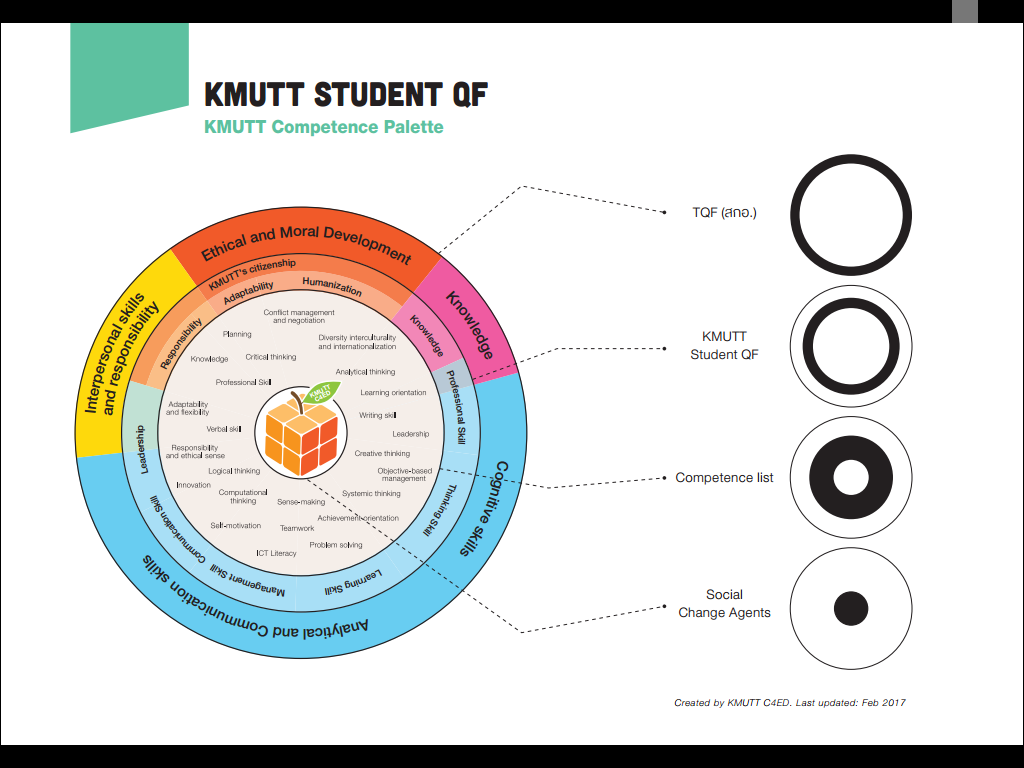 ทั้งนี้ เมื่อพิจารณามาตรฐานผลการเรียนรู้ของ สกอ. เปรียบเทียบกับกรอบคุณลักษณะบัณฑิตอันพึงประสงค์ ของ มจธ. (KMUTT Student QF) พบว่ามีความสอดคล้องกันดังตารางเปรียบเทียบต่อไปนี้ซึ่งสามารถสรุปได้ ดังนี้ภาคผนวก จ	คำสั่งแต่งตั้งคณะกรรมการปรับปรุงหลักสูตรที่ชื่อ-สกุล(ระบุตำแหน่งทางวิชาการ)คุณวุฒิการศึกษาสถาบันที่สำเร็จการศึกษา1รศ.ดร.พรนภิส  ดาราสว่างPh.D. (TESOL)M.A. (TESOL)M.Ed. (Reading)อบ. (ภาษาอังกฤษ)University of Edinburgh, U.K. (2000)Heriot-Watt University, U.K. (1996) Towson State University, U.S.A. (1983)จุฬาลงกรณ์มหาวิทยาลัย, ประเทศไทย (2524)2Assoc. Prof. Dr. Richard Watson ToddPh.D. (English Language Studies)M.A. (TEFL)B.A. (Accounting)University of Liverpool, U.K.  (2003)University College of North Wales, U.K. (1991)Lancaster University, U.K. (1986)3ผศ.ดร.เสาวลักษณ์ เทพสุริวงศ์ Ph.D. (Applied Linguistics)ศศ.ม. (ภาษาศาสตร์ประยุกต์ สาขาการสอนภาษาอังกฤษ เพื่อวิทยาศาสตร์และเทคโนโลยี)ศศ.บ. (ภาษาอังกฤษ) (เกียรตินิยมอันดับหนึ่ง)University of Reading, U.K. (2001)สถาบันเทคโนโลยีพระจอมเกล้าธนบุรี,  ประเทศไทย (2534)มหาวิทยาลัยสงขลานครินทร์ วิทยาเขตปัตตานี, ประเทศไทย (2531)แผนการพัฒนา / เปลี่ยนแปลงกลยุทธ์หลักฐาน / ตัวบ่งชี้การพัฒนาหลักสูตรทำวิจัยและเก็บข้อมูลหลักสูตรอย่างต่อเนื่องเพื่อประเมินผลและและประกันคุณภาพหลักสูตร ปรับปรุงหลักสูตรให้ทันสมัยมีคุณภาพสอดคล้องกับปรัชญาและผลลัพธ์การเรียนรู้ของหลักสูตร1. กำหนดให้นักศึกษาและอาจารย์ผู้สอนประเมินหลักสูตรอย่างต่อเนื่อง เช่น การสัมภาษณ์ Academic Interviews 2. กำหนดให้มีการประชุมหลักสูตร และ กรรมการบัณฑิตศึกษา เพื่อกำกับดูแลการดำเนินงานในหลักสูตรให้เป็นไปตามแผนงานและมีคุณภาพ3. ประเมินความพึงพอใจและความคิดเห็นที่มีต่อหลักสูตรของบัณฑิตและผู้ใช้บัณฑิต1. รายงานการประเมินของนักศึกษา และอาจารย์ผู้สอน2.รายงานการประชุมหลักสูตรและกรรมการบัณฑิตศึกษา3. รายงานประเมินความพึงพอใจและสรุปข้อมูลความคิดเห็นของบัณฑิตและผู้ใช้บัณฑิตที่มีต่อหลักสูตรรายละเอียดหน่วยนับ25602561256225632564นักศึกษาเข้าใหม่คน55555นักศึกษาปี 2คน-5555นักศึกษาปี3คน--555รวมคน510151515ผู้สำเร็จการศึกษาคน--555อัตราค่าเล่าเรียนภาคการศึกษาปีการศึกษาค่าบำรุงการศึกษา	25,00050,000ค่าลงทะเบียน (3,000 บาท/หน่วยกิต)24,00048,000ค่าใช้จ่ายตลอดหลักสูตรของนักศึกษา294,000 บาท/คน294,000 บาท/คนประมาณการรายรับหน่วยนับ25602561256225632564ค่าบำรุงการศึกษาบาท/ปี700,000750,000750,000750,000750,000ค่าลงทะเบียนบาท/ปี672,000720,000720,000720,000720,000รวม1,372,0001,470,0001,470,0001,470,0001,470,000ปีงบประมาณปีงบประมาณปีงบประมาณปีงบประมาณปีงบประมาณ25602561256225632564 1. ค่าใช้จ่ายบุคลากร1,527,1201,618,7471,715,8721,818,8241,927,954เงินเดือน1,212,0001,284,7201,361,8031,443,5111,530,122สวัสดิการ 26%315,120334,027354,069375,313397,832 2. ค่าใช้จ่ายดำเนินงาน262,050315,050365,050365,050365,050    2.1 ค่าตอบแทน85,05085,05085,05085,05085,050    2.1 ค่าใช้สอย35,00035,00035,00035,00035,000    2.2 ค่าวัสดุ21,00022,50022,50022,50022,500    2.3 ค่าสาธารณูปโภค21,00022,50022,50022,50022,500    2.4 ทุนการศึกษา100,000150,000200,000200,000200,000 3. รายจ่ายให้มหาวิทยาลัย420,000450,000450,000450,000450,000 4. งบลงทุน30,00030,00030,00030,00030,000รวมทั้งสิ้น2,239,1702,413,7972,560,9222,663,8742,773,004ค่าใช้จ่ายต่อหัวนักศึกษา159,941160,920170,728177,592184,867170,809170,809170,809170,809170,809ที่ชื่อ-สกุล(ระบุตำแหน่งทางวิชาการ)คุณวุฒิระดับอุดมศึกษา(สาขาวิชา),สถาบันที่สำเร็จการศึกษาภาระงานสอน (ชม./สัปดาห์)(ปีการศึกษา)ภาระงานสอน (ชม./สัปดาห์)(ปีการศึกษา)ภาระงานสอน (ชม./สัปดาห์)(ปีการศึกษา)ภาระงานสอน (ชม./สัปดาห์)(ปีการศึกษา)ภาระงานสอน (ชม./สัปดาห์)(ปีการศึกษา)ที่ชื่อ-สกุล(ระบุตำแหน่งทางวิชาการ)คุณวุฒิระดับอุดมศึกษา(สาขาวิชา),สถาบันที่สำเร็จการศึกษา255925602561256225631รศ.ดร. พรนภิส ดาราสว่างPh.D. (TESOL), University of Edinburgh, U.K. (2000)M.A. (TESOL), Heriot-Watt University, U.K. (1996)M.Ed. (Reading), Towson State University, U.S.A. (1983)อบ. (ภาษาอังกฤษ), จุฬาลงกรณ์มหาวิทยาลัย, ประเทศไทย (2524)	10101010102Assoc.Prof.Dr. Richard Watson ToddPh.D. (English LanguageStudies), University of Liverpool, U.K.  (2003)M.A. (TEFL), University College of North Wales, U.K. (1991)B.A. (Accounting), Lancaster University, U.K. (1986)17171717173ผศ.ดร.เสาวลักษณ์ เทพสุริวงศ์Ph.D. (Applied Linguistics), University of Reading, U.K. (2001)ศศ.ม. (ภาษาศาสตร์ประยุกต์ สาขาการสอนภาษาอังกฤษเพื่อวิทยาศาสตร์และเทคโนโลยี), สถาบันเทคโนโลยีพระจอมเกล้าธนบุรี, ประเทศไทย (2534)ศศ.บ. (ภาษาอังกฤษ) (เกียรตินิยมอันดับหนึ่ง), มหาวิทยาลัยสงขลานครินทร์วิทยาเขตปัตตานี, ประเทศไทย(2531)555554Dr. Hayo ReindersPh.D. (Language Teaching),University of Auckland, New Zealand (2005)M.A. (Applied Linguistics), 1st class honours, summa cum laude, University of Groningen, The Netherlands (2000)B.A. (Applied Linguistics), University of Groningen, The Netherlands (1998)B.A. (Arabic and Hebrew), University of Groningen, The Netherlands (1998)555555ผศ.ดร. ภมรารัตน์ วิริยะการุณย์ปร.ด. (ภาษาอังกฤษเป็นภาษานานาชาติ), จุฬาลงกรณ์มหาวิทยาลัย, ประเทศไทย(2550)ศศ.ม. (ภาษาศาสตร์ประยุกต์), มหาวิทยาลัยมหิดล, ประเทศไทย (2537)ศศ.ม. (ภาษาอังกฤษ), มหาวิทยาลัยเชียงใหม่, ประเทศไทย (2531)222226ดร.กิจจา  เทพศิริPh.D. (Educational and Applied Linguistics), NewcastleUniversity, U.K. (2006)M.Ed. (TESOL), Newcastle University, U.K. (2002)ศศ.ม. (ภาษาศาสตร์ประยุกต์ สาขาการสอนภาษาอังกฤษเพื่อวิทยาศาสตร์และเทคโนโลยี), สถาบันเทคโนโลยีพระจอมเกล้าธนบุรี, ประเทศไทย, (2531)กศ.บ.  (การสอนภาษาอังกฤษ), มหาวิทยาลัยศรีนครินทรวิโรฒประสานมิตรประเทศไทย (2522)222227รศ.สนธิดา  เกยูรวงศ์M.A. (Curriculum and Instruction), University of Kansas, U.S.A. (1981) คบ. (ภาษาเยอรมันและภาษาอังกฤษ), จุฬาลงกรณ์มหาวิทยาลัย, ประเทศไทย(2521)333338ผศ. ดร.วรรณภาตระกูลเกษมสุขปร.ด. (ภาษาอังกฤษเป็นภาษานานาชาติ), จุฬาลงกรณ์มหาวิทยาลัย), ประเทศไทย (2551)ศศ.ม. (การสอนภาษาอังกฤษ), มหาวิทยาลัยเทคโนโลยีพระจอมเกล้าธนบุรี, ประเทศไทย (2545)วศ.บ. (วิศวกรรมโยธา), มหาวิทยาลัยเทคโนโลยีพระจอมเกล้าธนบุรี, 
ประเทศไทย (2543)444449ผศ. ดร. ณัตจิรี จาตุรพิทักษ์กุลปร.ด. (ภาษาอังกฤษเป็นภาษานานาชาติ), จุฬาลงกรณ์มหาวิทยาลัย,ประเทศไทย, (2551)ศศ.ม. (ภาษาศาสตร์ประยุกต์ สาขา
การสอนภาษาอังกฤษเพื่อวิทยาศาสตร์และเทคโนโลยี), มหาวิทยาลัยเทคโนโลยีพระจอมเกล้าธนบุรี, ประเทศไทย (2544)ศษ.บ.  (ภาษาอังกฤษ), มหาวิทยาลัยศิลปากร, ประเทศไทย (2542)2222210ผศ.ดร.วรีสิริ  สิงหศิริPh.D. (Applied Linguistics), University of Essex, U.K. (2001)ศศ.ม. (ภาษาศาสตร์ประยุกต์ สาขาการสอนภาษาอังกฤษเพื่อวิทยาศาสตร์และเทคโนโลยี), สถาบันเทคโนโลยีพระจอมเกล้าธนบุรี, ประเทศไทย (2537)ศศ.บ. (เกียรตินิยมอันดับ1) (ภาษาอังกฤษ),มหาวิทยาลัยขอนแก่น, ประเทศไทย (2534)101010101011ผศ.ดร. อธิปัตย์ บุญเหมาะPh.D. (Applied Linguistics), University of Warwick, U.K. (2009)ศศ.ม. (ภาษาศาสตร์ประยุกต์ สาขาการสอนภาษาอังกฤษ), มหาวิทยาลัยเทคโนโลยีพระจอมเกล้าธนบุรี, ประเทศไทย (2547)ศศ.บ. (เกียรตินิยมอันดับหนึ่ง) (ภาษาอังกฤษและการสื่อสาร), มหาวิทยาลัยอุบลราชธานี, ประเทศไทย (2544)2222212ดร.วรวุฒิ  จรุงคงเดชปร.ด. (ภาษาศาสตร์ประยุกต์), มหาวิทยาลัยเทคโนโลยีพระจอมเกล้าธนบุรี, ประเทศไทย (2555)Ph.D. (Applied Linguistics), Macquarie University, Australia (2012)ศศ.ม. (ภาษาศาสตร์ประยุกต์ด้านการสอนภาษาอังกฤษ), มหาวิทยาลัยเทคโนโลยีพระจอมเกล้าธนบุรี, ประเทศไทย (2550)ศศ.บ. (ภาษาอังกฤษธุรกิจ), มหาวิทยาลัยอัสสัมชัญ, ประเทศไทย (2544)4444413ดร.พนิตพิมพ์   โศจิศิริกุลปร.ด. (ภาษาอังกฤษศึกษา), มหาวิทยาลัยเทคโนโลยีสุรนารี, ประเทศไทย (2553)ศศ.ม. (ภาษาศาสตร์ประยุกต์ สาขาการสอนภาษาอังกฤษเพื่อวิทยาศาสตร์และเทคโนโลยี), มหาวิทยาลัยเทคโนโลยีพระจอมเกล้าธนบุรี, ประเทศไทย (2541)ศศ.บ. (ภาษาอังกฤษ), มหาวิทยาลัยเกษตรศาสตร์, ประเทศไทย (2537)22222ที่ชื่อ-สกุล(ระบุตำแหน่งทางวิชาการ)คุณวุฒิระดับอุดมศึกษา (สาขาวิชา),สถาบันที่สำเร็จการศึกษาภาระงานสอน (ชม./สัปดาห์) (ปีการศึกษา)ภาระงานสอน (ชม./สัปดาห์) (ปีการศึกษา)ภาระงานสอน (ชม./สัปดาห์) (ปีการศึกษา)ภาระงานสอน (ชม./สัปดาห์) (ปีการศึกษา)ภาระงานสอน (ชม./สัปดาห์) (ปีการศึกษา)ที่ชื่อ-สกุล(ระบุตำแหน่งทางวิชาการ)คุณวุฒิระดับอุดมศึกษา (สาขาวิชา),สถาบันที่สำเร็จการศึกษา256025612562256325641ดร.อรกัญญา เยาหะรีPh.D. (Cultural Perspectives and Comparative Education), University of California, Santa Barbara, U.S.A. (2013) M.A. (Education), University of California, Santa Barbara, U.S.A. (2011)ศศ.ม. (ภาษาอังกฤษเพื่ออาชีพ), มหาวิทยาลัยธรรมศาสตร์, ประเทศไทย(2545)อบ. (ภาษาสเปน), (เกียรตินิยมอันดับสอง), จุฬาลงกรณ์มหาวิทยาลัย, ประเทศไทย (2542)333332ดร.ปุณยภา  แสงศรี ปร.ด. (ภาษาอังกฤษเป็นภาษานานาชาติ), จุฬาลงกรณ์มหาวิทยาลัย, ประเทศไทย(2551)ศศ.ม. (การสอนภาษาอังกฤษ), มหาวิทยาลัยเทคโนโลยีพระจอมเกล้าธนบุรี, ประเทศไทย (2548)B.A. (Modern Languages), Macquarie UniversitySydney, Australia (1998)33333ที่ชื่อ-สกุล(ระบุตำแหน่งทางวิชาการ)คุณวุฒิการศึกษาสูงสุด(สาขาวิชา),สถาบันที่สำเร็จการศึกษาสถานที่ทำงานปัจจุบัน1ผศ.ดร.วิโรจน์   อรุณมานะกุลPh.D.  (Linguistics), Georgetown University, U.S.A.คณะอักษรศาสตร์ จุฬาลงกรณ์มหาวิทยาลัย2ดร.ภาสพงศ์  ศรีพิจารณ์Ph.D. (Applied Linguistics), University of Birmingham, U.K.คณะศิลปศาสตร์  มหาวิทยาลัยธรรมศาสตร์3ผศ.ดร.ปัทมวรรณ จิมากร ซิลลิPh.D. (Education), University of Nottingham, U.K.คณะศิลปศาสตร์  มหาวิทยาลัยธรรมศาสตร์คุณลักษณะพิเศษกลยุทธ์หรือกิจกรรมของนักศึกษา1. มีคุณธรรมและจริยธรรม ซื่อสัตย์ต่อตนเองและต่อวิชาชีพ และเสียสละเพื่อสังคมผู้สอนทุกรายวิชาส่งเสริมและสอดแทรกในการสอนให้นักศึกษาปฏิบัติตัวอย่างมีคุณธรรมทั้งในการทำวิจัยและการปฏิบัติตัวต่อผู้อื่น และมีความเสียสละต่อสังคม มีการกำหนดให้นักศึกษาเสนอโครงร่างวิทยานิพนธ์ผ่านความเห็นชอบของคณะกรรมการจริยธรรมวิจัยในกรณีที่ทำงานวิจัยที่เกี่ยวข้องกับมนุษย์ 2. มีทักษะการวิเคราะห์ วิจารณ์ สังเคราะห์และสะท้อนคิดอย่างลึกซึ้งและมีตรรกะทุกรายวิชาต้องมีกิจกรรมการเรียนที่ตั้งคำถามในระดับวิเคราะห์ วิจารณ์ สังเคราะห์ การนำไปใช้ มีการฝึกตั้งข้อโต้แย้งอย่างมีเหตุผล รวมทั้งมีการมอบหมายงานที่ให้นักศึกษาได้ฝึกทักษะการแก้ปัญหาอย่างต่อเนื่องและหลากหลาย ทำโครงงานวิจัย เขียนวิทยานิพนธ์3. มีความใฝ่รู้ และพัฒนาตนเองอย่างต่อเนื่องมีการมอบหมายงานให้นักศึกษาสืบค้นและ ค้นคว้าหาความรู้ด้วยตนเองมีการจัดหาผู้เชี่ยวชาญทั้งในประเทศและต่างประเทศมาให้ความรู้ในด้านต่างๆที่เกี่ยวข้อง 4. มีความเป็นนักวิจัยและนักวิชาการมืออาชีพ สร้างชุมชนนักปฏิบัติด้านการวิจัยและการแลกเปลี่ยนเรียนรู้ด้านวิชาการ เช่น Research Clusters ตามความสนใจ Research Discussion และ Discussion Forum แบบออนไลน์ เพื่อฝึกให้นักศึกษาเป็นผู้นำทางความคิดกล้าแสดงความคิดเห็นต่างในเชิงวิชาการ มีความเป็นนักวิชาการมืออาชีพ มีค่านิยมและทัศนคติที่ดี ต่อแลกเปลี่ยนความคิดเห็น และการแลกเปลี่ยนเรียนรู้ ยอมรับความเห็นที่แตกต่างและรู้จักคิดนอกกรอบ5. มีความสามารถในการทำงานเป็นหมู่คณะอย่างมีประสิทธิภาพมีการมอบหมายให้มีการอภิปรายและสัมมนา เพื่อสร้างวัฒนธรรมการเรียนรู้ การทำงานร่วมกัน ให้รู้จักฟัง และยอมรับความคิดเห็นจากผู้อื่น เช่น นักศึกษาเป็นผู้รับผิดชอบในการร่วมกันจัดสัมมนารายงานความก้าวหน้าในการทำวิทยานิพนธ์ (Progress Report) ประจำภาคการศึกษาผลลัพธ์การเรียนรู้กลยุทธ์การสอนที่ใช้พัฒนาการเรียนรู้กลยุทธ์การประเมินผลการเรียนรู้PLO 1(Sub PLO 1.1, 1.2, 1.3)การบรรยาย และบรรยายเชิงอภิปรายการอภิปราย และสัมมนาร่วมกันระหว่างอาจารย์และนักศึกษาเกี่ยวกับประเด็นปัญหาด้านภาษาศาสตร์ประยุกต์การนำเสนอผลการสืบค้นหรืองานที่ได้รับมอบหมายการวัดผลการเรียนและประเมินความรู้ทางวิชาการการประเมินทักษะ การทำงานและกิจกรรมในชั้นเรียนการประเมินผลงานที่ได้รับมอบหมายการสอบวัดคุณสมบัติการประเมินวิทยานิพนธ์PLO 2(Sub PLO 2.1, 2.2, 2.3)การบรรยาย อภิปราย และสัมมนาร่วมกันระหว่างอาจารย์และนักศึกษาอธิบายประเด็นและกระบวนการด้านการวิจัยทางภาษาศาสตร์ประยุกต์การนำเสนอผลการสืบค้นหรืองานที่ได้รับมอบหมายทำวิจัยขนาดเล็ก เพื่อเป็นการประยุกต์ใช้ความรู้ที่เรียน และทำการวิจัยย่อยในรายวิชาต่างๆการเรียนรู้ผ่านการปฏิบัติในการทำวิทยานิพนธ์การวัดผลการเรียนและประเมินความรู้ทางวิชาการการประเมินทักษะ การทำงานและกิจกรรมในชั้นเรียน  การประเมินผลงานที่ได้รับมอบหมายการประเมินผลการนำเสนองานและการอภิปรายในรูปแบบต่างๆ เช่น การสัมมนาการสอบวัดคุณสมบัติการประเมินวิทยานิพนธ์ผลลัพธ์การเรียนรู้กลยุทธ์การสอนที่ใช้พัฒนาการเรียนรู้กลยุทธ์การประเมินผลการเรียนรู้PLO 3(Sub PLO 3.1, 3.2, 3.3, 3.4)การบรรยาย บรรยายเชิงอภิปราย และสัมมนาร่วมกันระหว่างอาจารย์และนักศึกษาการค้นคว้ารายงานและนำเสนองานการวิเคราะห์และประเมินงานวิจัยการทำ Research Discussionการเรียนรู้ผ่านการปฏิบัติโดยทำโครงการวิจัยขนาดย่อยและการทำวิทยานิพนธ์การประเมินคุณภาพด้านวิชาการและระดับความคิดจากงานที่ได้รับมอบหมายการประเมินรายงานและการนำเสนองานการประเมินวิทยานิพนธ์PLO 4(Sub PLO 4.1, 4.2, 4.3, 4.4)การวิเคราะห์และประเมินงานวิจัยการทำ Research Discussionการเรียนรู้ผ่านการปฏิบัติโดยทำโครงการวิจัยขนาดย่อยและการทำวิทยานิพนธ์การสอบวัดคุณสมบัติการประเมินวิทยานิพนธ์การประเมินการนำเสนองานPLO 5(Sub PLO 5.1, 5.2, 5.3)การค้นคว้ารายงานและนำเสนองานการรายงานความก้าวหน้าในการทำวิทยานิพนธ์การเขียนรายงานเชิงวิชาการในหัวข้อที่ได้รับมอบหมายการนำเสนองานในที่ประชุมวิชาการการเขียนบทความวิจัยและบทความวิชาการการประเมินการนำเสนองานการประเมินความก้าวหน้าในการทำวิทยานิพนธ์การประเมินรายงาน บทความวิจัยและบทความวิชาการเชิงวิชาการPLO 6(Sub PLO 6.1, 6.2, 6.3)การเรียนรู้จากการปฏิบัติในการค้นคว้าการเรียนรู้และการทำวิทยานิพนธ์การแลกเปลี่ยนเรียนรู้ระหว่างนักศึกษาและนักวิจัย เช่น Research Discussion / Forum หรือ สื่อ Social media ต่างๆการประเมินการทำวิทยานิพนธ์การสังเกตพฤติกรรมการทำงาน และการแลกเปลี่ยนเรียนรู้PLO 7(Sub PLO 7.1, 7.2, 7.3)การเรียนรู้จากการปฏิบัติในการค้นคว้าการเรียนรู้และการทำวิทยานิพนธ์การทำงานร่วมกับผู้อื่น และสร้างเครือข่ายความร่วมมือระหว่างนักศึกษาและนักวิจัยการประเมินการทำวิทยานิพนธ์การสังเกตพฤติกรรมการทำงาน และการแลกเปลี่ยนเรียนรู้รายวิชาPLO 1PLO 1PLO 1PLO 2PLO 2PLO 2PLO 3PLO 3PLO 3PLO 3PLO 4PLO 4PLO 4PLO 4PLO 5PLO 5PLO 5PLO 6PLO 6PLO 6PLO 7PLO 7PLO 7รายวิชา1.11.21.32.12.22.33.13.23.33.44.14.24.34.45.15.25.36.16.26.37.17.27.3หมวดวิชาบังคับหมวดวิชาบังคับหมวดวิชาบังคับหมวดวิชาบังคับหมวดวิชาบังคับหมวดวิชาบังคับหมวดวิชาบังคับหมวดวิชาบังคับหมวดวิชาบังคับหมวดวิชาบังคับหมวดวิชาบังคับหมวดวิชาบังคับหมวดวิชาบังคับหมวดวิชาบังคับหมวดวิชาบังคับหมวดวิชาบังคับหมวดวิชาบังคับหมวดวิชาบังคับหมวดวิชาบังคับหมวดวิชาบังคับหมวดวิชาบังคับหมวดวิชาบังคับหมวดวิชาบังคับหมวดวิชาบังคับLNG 701 Advanced Research Methodology1.12.12.22.33.13.23.33.44.14.24.34.45.25.36.17.17.27.3LNG 702 Linguistic Theories1.11.21.33.13.23.33.45.25.36.17.17.2LNG 703 Theories in Language Learning1.11.33.13.23.33.44.24.35.25.36.17.17.2หมวดวิชาเลือกหมวดวิชาเลือกหมวดวิชาเลือกหมวดวิชาเลือกหมวดวิชาเลือกหมวดวิชาเลือกหมวดวิชาเลือกหมวดวิชาเลือกหมวดวิชาเลือกหมวดวิชาเลือกหมวดวิชาเลือกหมวดวิชาเลือกหมวดวิชาเลือกหมวดวิชาเลือกหมวดวิชาเลือกหมวดวิชาเลือกหมวดวิชาเลือกหมวดวิชาเลือกหมวดวิชาเลือกหมวดวิชาเลือกหมวดวิชาเลือกหมวดวิชาเลือกหมวดวิชาเลือกหมวดวิชาเลือกLNG 711 Research in Discourse Analysis1.11.33.13.23.33.44.24.35.25.36.17.17.2LNG 712 Sociolinguistics 1.11.33.13.23.33.44.35.25.36.17.17.2LNG 713 Processes of Language Learning1.11.33.13.23.33.45.25.36.17.17.2LNG 714 Reading Theories and Research1.11.33.13.23.33.44.24.35.25.36.17.17.2LNG 715 Linguistic and Educational Issues in Thailand 1.11.21.33.13.23.33.45.25.36.17.17.2LNG 716 Research in Autonomy in Language Learning 1.11.21.33.13.23.33.44.24.35.25.36.17.17.2LNG 717 Computer Applications in Applied Linguistics  1.11.21.33.13.23.33.45.36.17.17.2LNG 718 Educational Assessment1.11.21.33.13.23.33.45.25.36.17.17.2LNG 719 Statistics for Applied Linguistics Research 1.11.32.23.13.23.33.45.36.17.17.2LNG 720-722 Special Topics I - III1.13.13.23.33.45.36.17.17.2วิทยานิพนธ์วิทยานิพนธ์วิทยานิพนธ์วิทยานิพนธ์วิทยานิพนธ์วิทยานิพนธ์วิทยานิพนธ์วิทยานิพนธ์วิทยานิพนธ์วิทยานิพนธ์วิทยานิพนธ์วิทยานิพนธ์วิทยานิพนธ์วิทยานิพนธ์วิทยานิพนธ์วิทยานิพนธ์วิทยานิพนธ์วิทยานิพนธ์วิทยานิพนธ์วิทยานิพนธ์วิทยานิพนธ์วิทยานิพนธ์วิทยานิพนธ์วิทยานิพนธ์LNG 731 Dissertation1.11.21.32.12.22.33.13.23.33.44.14.24.34.45.15.25.36.16.26.37.17.27.3LNG 732 Dissertation1.11.21.32.22.22.33.13.23.33.44.14.24.34.45.15.25.36.16.26.37.17.27.3เป้าหมายการดำเนินการการประเมินผลการประเมินผลเพื่อจัดการเรียนการสอนในรายวิชาให้มีคุณภาพเป็นไปตามผลลัพธ์การเรียนรู้ เน้นกระบวนการการเรียนรู้และผู้เรียนเป็นสำคัญ และบริหารจัดการหลักสูตรให้มีคุณภาพเพื่อพัฒนาศักยภาพในการเรียนรู้และการวิจัย1.  จัดระบบการเรียนการสอนที่เน้นผู้เรียนเป็นสำคัญ เน้นทักษะการคิด การวิเคราะห์ การวิจัย2. จัดประสบการณ์ความรู้นอกเหนือจากการเรียนในชั้นเรียนเพื่อเปิดโลกทัศน์ ด้านความรู้เชิงวิชาการ โดยการเชิญผู้เชี่ยวชาญเป็น Visiting Professor หรือจัด Workshop เพื่อเพิ่มพูนความรู้และทักษะการวิจัย3.  ส่งเสริมให้นักศึกษามีโอกาสในการเพิ่มพูนความรู้ หรือแลกเปลี่ยนด้านวิชาการและการวิจัยกับมหาวิทยาลัย อื่น ๆ ทั้งในและต่างประเทศ4.  กำหนดมาตรฐานในการวัดผลในรายวิชาและการสำเร็จการศึกษาที่ชัดเจน1.  จัดระบบการเรียนการสอนที่เน้นผู้เรียนเป็นสำคัญ เน้นทักษะการคิด การวิเคราะห์ การวิจัย2. จัดประสบการณ์ความรู้นอกเหนือจากการเรียนในชั้นเรียนเพื่อเปิดโลกทัศน์ ด้านความรู้เชิงวิชาการ โดยการเชิญผู้เชี่ยวชาญเป็น Visiting Professor หรือจัด Workshop เพื่อเพิ่มพูนความรู้และทักษะการวิจัย3.  ส่งเสริมให้นักศึกษามีโอกาสในการเพิ่มพูนความรู้ หรือแลกเปลี่ยนด้านวิชาการและการวิจัยกับมหาวิทยาลัย อื่น ๆ ทั้งในและต่างประเทศ4.  กำหนดมาตรฐานในการวัดผลในรายวิชาและการสำเร็จการศึกษาที่ชัดเจนประเมินผลจากผลการเรียนรู้ของนักศึกษาในรายวิชาและการทำวิจัย รวมถึงผลการประเมินการจัดกิจกรรมวิชาการที่ส่งเสริมการเรียนรู้และการวิจัย    มีการจัดทำแบบสอบถามและการสัมภาษณ์ (Academic Interview) เพื่อประเมินทัศนคติทางวิชาการเกี่ยวกับเนื้อหาวิชาและเทคนิควิธีการสอนของอาจารย์ตลอดจนการวัดผลการเรียนและกิจกรรมส่งเสริมการเรียนรู้หรือการแลกเปลี่ยนด้านวิชาการ เพื่อให้นักศึกษาได้แสดงความคิดเห็นโดยเสรีภาคการศึกษาละ 1 ครั้ง เพื่อนำผลที่ได้ไปนำเสนอต่อคณะกรรมการหลักสูตร คณะกรรมการบัณฑิตศึกษา และผู้สอนเพื่อนำไปปรับเปลี่ยนตามความเหมาะสมตัวบ่งชี้และเป้าหมายปีการศึกษาปีการศึกษาปีการศึกษาปีการศึกษาปีการศึกษาตัวบ่งชี้และเป้าหมาย25602561256225632564อาจารย์ผู้รับผิดชอบหลักสูตรอย่างน้อยร้อยละ 80 มีส่วนร่วมในการประชุม    เพื่อวางแผนติดตาม และทบทวนการดำเนินงานหลักสูตรมีรายละเอียดของหลักสูตรตามแบบ มคอ.2 ที่สอดคล้องกับกรอบมาตรฐานคุณวุฒิระดับอุดมศึกษาแห่งชาติหรือมาตรฐานคุณวุฒิสาขา/สาขาวิชา (ถ้ามี)มีรายละเอียดของรายวิชา และรายละเอียดของประสบการณ์ภาคสนาม (ถ้ามี)    ก่อนการเปิดสอนในแต่ละภาคการศึกษาให้ครบทุกรายวิชาจัดทำรายงานผลการดำเนินการของรายวิชา และรายงานผลการ ดำเนินการของประสบการณ์ภาคสนาม (ถ้ามี) ภายใน 30 วัน หลังสิ้นสุดภาคการศึกษาที่เปิดสอนให้ครบทุกรายวิชาจัดทำรายงานผลการดำเนินการของหลักสูตร ภายใน 60 วัน หลังสิ้นสุดปีการศึกษามีการทวนสอบผลสัมฤทธิ์ของนักศึกษาตามมาตรฐานผลการเรียนรู้ ที่กำหนดใน    รายละเอียดของรายวิชา และรายละเอียดของประสบการณ์(ถ้ามี) อย่างน้อย    ร้อยละ 25 ของรายวิชาที่เปิดสอนในแต่ละปีการศึกษามีการพัฒนาปรับปรุงการจัดการเรียนการสอน กลยุทธ์การสอนหรือการประเมินผลการเรียนรู้ จากผลการประเมินการดำเนินงานที่รายงานในรายงานผลการดำเนินการของหลักสูตรปีที่แล้วอาจารย์ใหม่ (ถ้ามี) ทุกคน ได้รับการปฐมนิเทศหรือแนะนำด้านการจัดการเรียนการสอนอาจารย์ประจำหลักสูตรทุกคนได้รับการพัฒนาทางวิชาการ และ/หรือวิชาชีพ อย่างน้อยปีละหนึ่งครั้งจำนวนบุคลากรสนับสนุนการเรียนการสอน (ถ้ามี) ได้รับการพัฒนาวิชาการ และ/หรือวิชาชีพ ไม่น้อยกว่าร้อยละ 50 ต่อปีระดับความพึงพอใจของนักศึกษาปีสุดท้าย/บัณฑิตใหม่ที่มีต่อคุณภาพหลักสูตร   เฉลี่ยมากกว่า 3.5  จากคะแนนเต็ม 5.0ระดับความพึงพอใจของผู้ใช้บัณฑิตที่มีต่อบัณฑิตใหม่ เฉลี่ยมากกว่า 3.5 จาก      คะแนนเต็ม 5.0หลักสูตรเดิม พ.ศ. 2555หลักสูตรปรับปรุง พ.ศ. 2560หมายเหตุจำนวนรายวิชาและโครงสร้างหลักสูตรแบบ 1.1วิชาบังคับ			-วิชาเลือก			- วิทยานิพนธ์		48 หน่วยกิตแบบ 2.1วิชาบังคับ			6 หน่วยกิตวิชาเลือก			6 หน่วยกิตการค้นคว้าอิสระ	36 หน่วยกิตจำนวนรายวิชาและโครงสร้างหลักสูตรแบบ 1.1วิชาบังคับ			-วิชาเลือก			- วิทยานิพนธ์		48 หน่วยกิตแบบ 2.1วิชาบังคับ			6 หน่วยกิตวิชาเลือก			6 หน่วยกิตการค้นคว้าอิสระ	36 หน่วยกิตจำนวนรายวิชาและโครงสร้างหลักสูตรคงเดิม มีเพียงการปรับแก้ไขภาษาไทยในคำอธิบายรายวิชาบางวิชาให้ถูกต้องเหมาะสมโดยไม่มีการเพิ่ม ลดรายวิชา หรือเปลี่ยนแปลงโครงสร้างหลักสูตรในด้านการเรียนการสอนมีการปรับปรุงเนื้อหาและปรับเปลี่ยนให้มีความทันสมัยสอดคล้องกับผู้เรียนและสถานการณ์ อย่างสม่ำเสมอ โดยปรับวิธีการสอน สื่อการสอนบทความวิจัยและหัวข้อบทเรียนก.หมวดวิชาบังคับก.หมวดวิชาบังคับLNG 701  วิธีวิจัยระดับสูง  3(3-0-9)		(Advanced Research Methodology)LNG 701  วิธีวิจัยระดับสูง  3(3-0-9)		(Advanced Research Methodology)LNG 702  ทฤษฎีทางภาษาศาสตร์ 3(3-0-9)(Linguistic Theories)LNG 702  ทฤษฎีทางภาษาศาสตร์ 3(3-0-9)(Linguistic Theories)หรือหรือLNG 703  ทฤษฎีการเรียนรู้ภาษา	3(3-0-9)(Theories in Language Learning)LNG 703  ทฤษฎีการเรียนรู้ภาษา	3(3-0-9)(Theories in Language Learning)ข.หมวดวิชาเลือกข.หมวดวิชาเลือกLNG 711  การวิจัยเกี่ยวกับการวิเคราะห์สัมพันธสาร 3(3-0-9)(Research in Discourse Analysis)LNG 711  การวิจัยเกี่ยวกับสัมพันธสารวิเคราะห์ 3(3-0-9)(Research in Discourse Analysis)ปรับชื่อภาษาไทยของรายวิชาให้สอดคล้องLNG 712   ภาษาศาสตร์เชิงสังคม	3(3-0-9)                          (Sociolinguistics)LNG 712   ภาษาศาสตร์เชิงสังคม	3(3-0-9)                          (Sociolinguistics)LNG 713   กระบวนการเรียนภาษา 3(3-0-9)                           (Processes of Language Learning)LNG 713   กระบวนการเรียนภาษา 3(3-0-9)                           (Processes of Language Learning)LNG 714   ทฤษฎีและการวิจัยการอ่าน 3(3-0-9)                           (Reading Theories and Research)LNG 714   ทฤษฎีและการวิจัยการอ่าน 3(3-0-9)                           (Reading Theories and Research)LNG 715   หัวข้อที่เกี่ยวกับภาษาศาสตร์และการศึกษาในประเทศไทย  3(3-0-9)	(Linguistic and Educational Issues in Thailand)LNG 715   หัวข้อที่เกี่ยวกับภาษาศาสตร์และการศึกษาในประเทศไทย  3(3-0-9)	(Linguistic and Educational Issues in Thailand)LNG 716   การวิจัยเกี่ยวกับการให้อิสระในการเรียนภาษา3(3-0-9)(Research in Autonomy in Language Learning)LNG 716   การวิจัยเกี่ยวกับการให้อิสระในการเรียนภาษา3(3-0-9)(Research in Autonomy in Language Learning)LNG 717   การประยุกต์ใช้คอมพิวเตอร์ทางด้านภาษาศาสตร์ประยุกต์  3(3-0-9)                           (Computer Applications in Applied Linguistics)LNG 717   การประยุกต์ใช้คอมพิวเตอร์ทางด้านภาษาศาสตร์ประยุกต์  3(3-0-9)                           (Computer Applications in Applied Linguistics)LNG 718   การวัดผลทางการศึกษา 3(3-0-9)(Educational Assessment)LNG 718   การประเมินผลทางการศึกษา 3(3-0-9)(Educational Assessment)ปรับชื่อภาษาไทยของรายวิชาและปรับคำอธิบายภาษาไทยให้เหมาะสมLNG 719   สถิติสำหรับการวิจัยเชิงภาษาศาสตร์ประยุกต์3(3-0-9)(Statistics for Applied Linguistics Research)LNG 719   สถิติสำหรับการวิจัยเชิงภาษาศาสตร์ประยุกต์3(3-0-9)(Statistics for Applied Linguistics Research)LNG 720  หัวข้อพิเศษ 1	3(3-0-9)     (Special Topics I)	LNG 720  หัวข้อพิเศษ 1	3(3-0-9)     (Special Topics I)	LNG 721  หัวข้อพิเศษ 2	3(3-0-9)		     (Special Topics II)LNG 721  หัวข้อพิเศษ 2	3(3-0-9)		     (Special Topics II)LNG 722  หัวข้อพิเศษ 3	3(3-0-9)		     (Special Topics III)LNG 722  หัวข้อพิเศษ 3	3(3-0-9)		     (Special Topics III)LNG 731 วิทยานิพนธ์	48	หน่วยกิต    (Dissertation)LNG 731 วิทยานิพนธ์	48	หน่วยกิต    (Dissertation)คำอธิบายรายวิชา LNG 731 และ LNG 732 เป็นการปรับคำอธิบายรายวิชาทั้งภาษาไทยและภาษาอังกฤษ เพื่อแสดงให้เห็นความแตกต่างระหว่างวิทยานิพนธ์ 48 หน่วยกิต และ 36 หน่วยกิตLNG 732 วิทยานิพนธ์	36  	หน่วยกิต	    (Dissertation)LNG 732 วิทยานิพนธ์	36  	หน่วยกิต	    (Dissertation)คำอธิบายรายวิชา LNG 731 และ LNG 732 เป็นการปรับคำอธิบายรายวิชาทั้งภาษาไทยและภาษาอังกฤษ เพื่อแสดงให้เห็นความแตกต่างระหว่างวิทยานิพนธ์ 48 หน่วยกิต และ 36 หน่วยกิตผลลัพธ์การเรียนรู้ของหลักสูตร
(PLO และ Sub PLO)ผลลัพธ์การเรียนรู้ของหลักสูตร
(PLO และ Sub PLO)KMUTT Student QFKMUTT Student QFKMUTT Student QFKMUTT Student QFKMUTT Student QFKMUTT Student QFKMUTT Student QFKMUTT Student QFKMUTT Student QFKMUTT Student QFผลการเรียนรู้ 5 ด้าน
ของ TQF หรือ มคอ.1ผลลัพธ์การเรียนรู้ของหลักสูตร
(PLO และ Sub PLO)ผลลัพธ์การเรียนรู้ของหลักสูตร
(PLO และ Sub PLO)KMUTT’s
citizenshipKMUTT’s
citizenshipKMUTT’s
citizenshipKnowledgeProfessionalThinking skillLearning skillManagementCommunicationLeadershipผลการเรียนรู้ 5 ด้าน
ของ TQF หรือ มคอ.1ผลลัพธ์การเรียนรู้ของหลักสูตร
(PLO และ Sub PLO)ผลลัพธ์การเรียนรู้ของหลักสูตร
(PLO และ Sub PLO)ResponsibilityAdaptabilityHumanizationKnowledgeProfessionalThinking skillLearning skillManagementCommunicationLeadershipผลการเรียนรู้ 5 ด้าน
ของ TQF หรือ มคอ.1PLO 1:
Sub PLO 1.1
Sub PLO 1.2Sub PLO1.3PLO 1 นักศึกษาสามารถแสดงความเข้าใจเกี่ยวกับภาษาศาสตร์ประยุกต์ได้อย่างเป็นระบบXXX(2) ความรู้(3) ทักษะทางปัญญาPLO 1:
Sub PLO 1.1
Sub PLO 1.2Sub PLO1.3Sub PLO 1.1 นักศึกษาสามารถอธิบายประเด็นความรู้ด้านภาษาศาสตร์ประยุกต์ได้อย่างถูกต้องและเหมาะสมXX(2) ความรู้(3) ทักษะทางปัญญาPLO 1:
Sub PLO 1.1
Sub PLO 1.2Sub PLO1.3Sub PLO 1.2  นักศึกษาสามารถนำความรู้ด้านภาษาศาสตร์ประยุกต์ไปใช้ในการแก้ปัญหาที่เกี่ยวข้องกับภาษาในสถานการณ์จริงได้XXX(2) ความรู้(3) ทักษะทางปัญญาPLO 1:
Sub PLO 1.1
Sub PLO 1.2Sub PLO1.3Sub PLO 1.3  นักศึกษาสามารถอภิปรายประเด็นด้านภาษาศาสตร์ประยุกต์ในงานวิชาการที่มี                      คุณภาพได้XXX(2) ความรู้(3) ทักษะทางปัญญาPLO 2:
Sub PLO 2.1
Sub PLO 2.2Sub PLO 2.3PLO 2 นักศึกษาสามารถแสดงความเข้าใจเกี่ยวกับการวิจัยด้านภาษาศาสตร์ประยุกต์ได้อย่างเป็นระบบXXX(2) ความรู้(3) ทักษะทางปัญญาPLO 2:
Sub PLO 2.1
Sub PLO 2.2Sub PLO 2.3Sub PLO 2.1 นักศึกษาสามารถอธิบายปรัชญา หลักการและวัตถุประสงค์ของงานวิจัยด้านภาษาศาสตร์ ประยุกต์ประเภทต่างๆ ได้XX(2) ความรู้(3) ทักษะทางปัญญาPLO 2:
Sub PLO 2.1
Sub PLO 2.2Sub PLO 2.3Sub PLO 2.2 นักศึกษาสามารถอธิบายกระบวนการวิจัยทางด้านภาษาศาสตร์ประยุกต์ประเภทต่างๆ ได้XX(2) ความรู้(3) ทักษะทางปัญญาPLO 2:
Sub PLO 2.1
Sub PLO 2.2Sub PLO 2.3Sub PLO 2.3 นักศึกษาสามารถระบุหัวข้อหรือขอบเขตการวิจัยด้านภาษาศาสตร์ประยุกต์ที่                    เหมาะสมและมีประโยชน์ได้XXX(2) ความรู้(3) ทักษะทางปัญญาPLO 3:
Sub PLO 3.1
Sub PLO 3.2Sub PLO 3.3Sub PLO 3.4PLO 3 นักศึกษาสามารถวิเคราะห์ และประเมินงานวิจัยด้านภาษาศาสตร์ประยุกต์ได้XXX(2) ความรู้(3) ทักษะทางปัญญาPLO 3:
Sub PLO 3.1
Sub PLO 3.2Sub PLO 3.3Sub PLO 3.4Sub PLO 3.1  นักศึกษาสามารถวิพากษ์งานวิจัยด้านภาษาศาสตร์ประยุกต์ได้XXX(2) ความรู้(3) ทักษะทางปัญญาPLO 3:
Sub PLO 3.1
Sub PLO 3.2Sub PLO 3.3Sub PLO 3.4Sub PLO 3.2  นักศึกษาสามารถวิเคราะห์งานวิจัยด้านภาษาศาสตร์ประยุกต์ได้XXX(2) ความรู้(3) ทักษะทางปัญญาPLO 3:
Sub PLO 3.1
Sub PLO 3.2Sub PLO 3.3Sub PLO 3.4Sub PLO 3.3  นักศึกษาสามารถแสดงเหตุผล และใช้เหตุผลที่เหมาะสมประกอบการวิจารณ์งานวิจัยด้านภาษาศาสตร์ประยุกต์ได้XXX(2) ความรู้(3) ทักษะทางปัญญาPLO 3:
Sub PLO 3.1
Sub PLO 3.2Sub PLO 3.3Sub PLO 3.4Sub PLO 3.4  นักศึกษาสามารถสังเคราะห์ประเด็นโต้แย้งในงานวิจัยด้านภาษาศาสตร์ประยุกต์ได้XXX(2) ความรู้(3) ทักษะทางปัญญาPLO 4:
Sub PLO 4.1
Sub PLO 4.2Sub PLO 4.3Sub PLO 4.4PLO 4 นักศึกษาสามารถออกแบบ แก้ปัญหาและสร้างงานวิจัยที่ได้รับการยอมรับในวงวิชาการด้านภาษาศาสตร์ประยุกต์ได้XXXX(1) คุณธรรม จริยธรรม(3) ทักษะทางปัญญาPLO 4:
Sub PLO 4.1
Sub PLO 4.2Sub PLO 4.3Sub PLO 4.4Sub PLO 4.1  นักศึกษาสามารถออกแบบและวางแผนการวิจัยด้านภาษาศาสตร์ประยุกต์ได้อย่าง                   ถูกต้องและเที่ยงตรงXX(1) คุณธรรม จริยธรรม(3) ทักษะทางปัญญาPLO 4:
Sub PLO 4.1
Sub PLO 4.2Sub PLO 4.3Sub PLO 4.4Sub PLO 4.2  นักศึกษาสามารถพัฒนางานวิจัยด้านภาษาศาสตร์ประยุกต์ที่ดีและสอดคล้องกับ                   จริยธรรมการวิจัยXXX(1) คุณธรรม จริยธรรม(3) ทักษะทางปัญญาPLO 4:
Sub PLO 4.1
Sub PLO 4.2Sub PLO 4.3Sub PLO 4.4Sub PLO 4.3  นักศึกษาสามารถดำเนินการวิจัยด้านภาษาศาสตร์ประยุกต์และแก้ไขปัญหาได้XX(1) คุณธรรม จริยธรรม(3) ทักษะทางปัญญาPLO 4:
Sub PLO 4.1
Sub PLO 4.2Sub PLO 4.3Sub PLO 4.4Sub PLO 4.4  นักศึกษาสามารถใช้เหตุผลประกอบการตัดสินใจระหว่างกระบวนการวิจัยด้าน                    ภาษาศาสตร์ประยุกต์ได้XX(1) คุณธรรม จริยธรรม(3) ทักษะทางปัญญาPLO 5:
Sub PLO 5.1
Sub PLO 5.2Sub PLO 5.3PLO 5 นักศึกษาสามารถสื่อสารได้อย่างมีประสิทธิภาพXX(3) ทักษะทางปัญญา(5) ทักษะในการวิเคราะห์เชิงตัวเลข      การสื่อสารและการใช้เทคโนโลยี     สารสนเทศ PLO 5:
Sub PLO 5.1
Sub PLO 5.2Sub PLO 5.3Sub PLO 5.1   นักศึกษาสามารถนำเสนองานในที่ประชุมวิชาการได้X(3) ทักษะทางปัญญา(5) ทักษะในการวิเคราะห์เชิงตัวเลข      การสื่อสารและการใช้เทคโนโลยี     สารสนเทศ PLO 5:
Sub PLO 5.1
Sub PLO 5.2Sub PLO 5.3Sub PLO 5.2   นักศึกษาสามารถเขียนงานวิจัยและงานวิชาการที่มีคุณภาพได้	X(3) ทักษะทางปัญญา(5) ทักษะในการวิเคราะห์เชิงตัวเลข      การสื่อสารและการใช้เทคโนโลยี     สารสนเทศ PLO 5:
Sub PLO 5.1
Sub PLO 5.2Sub PLO 5.3Sub PLO 5.3   นักศึกษาสามารถโต้แย้งและนำเสนอประเด็นของตนเองได้XX(3) ทักษะทางปัญญา(5) ทักษะในการวิเคราะห์เชิงตัวเลข      การสื่อสารและการใช้เทคโนโลยี     สารสนเทศ PLO 6:
Sub PLO 6.1
Sub PLO 6.2Sub PLO 6.3PLO 6 นักศึกษาสามารถเรียนรู้ได้ด้วยตนเองและแสดงออกถึงความรับผิดชอบต่อตนเอง สังคมและส่วนรวม XXXX(1) คุณธรรม จริยธรรม(4) ทักษะความสัมพันธ์ระหว่าง      บุคคลและความรับผิดชอบPLO 6:
Sub PLO 6.1
Sub PLO 6.2Sub PLO 6.3Sub PLO 6.1 นักศึกษาสามารถเรียนรู้ได้ด้วยตนเอง และทำงานที่รับผิดชอบได้สำเร็จลุล่วงXXX(1) คุณธรรม จริยธรรม(4) ทักษะความสัมพันธ์ระหว่าง      บุคคลและความรับผิดชอบPLO 6:
Sub PLO 6.1
Sub PLO 6.2Sub PLO 6.3Sub PLO 6.2 นักศึกษาสามารถแก้ปัญหาการเรียนและดำเนินงานได้ลุล่วง ไม่หยุดหรือเลิกเมื่อเจออุปสรรคความท้าทายXXX(1) คุณธรรม จริยธรรม(4) ทักษะความสัมพันธ์ระหว่าง      บุคคลและความรับผิดชอบPLO 6:
Sub PLO 6.1
Sub PLO 6.2Sub PLO 6.3Sub PLO 6.3 นักศึกษาแสดงออกถึงความรับผิดชอบในการทำวิจัยและการเรียนรู้ และตระหนัก                   ถึงผลกระทบของการวิจัยต่อชุมชนและผู้เกี่ยวข้องXXX(1) คุณธรรม จริยธรรม(4) ทักษะความสัมพันธ์ระหว่าง      บุคคลและความรับผิดชอบPLO 7:
Sub PLO 7.1
Sub PLO 7.2Sub PLO 7.3PLO 7 นักศึกษาสามารถสร้างความสัมพันธ์ระหว่างบุคคล สร้างเครือข่ายและแสดงออกถึงภาวะผู้นำXXXXX(1) คุณธรรม จริยธรรม(4) ทักษะความสัมพันธ์ระหว่าง     บุคคลและความรับผิดชอบPLO 7:
Sub PLO 7.1
Sub PLO 7.2Sub PLO 7.3Sub PLO 7.1 นักศึกษาสามารถทำงานร่วมกับผู้อื่นได้ ยอมรับความคิดเห็นของผู้อื่นและแลกเปลี่ยนเรียนรู้ระหว่างกันได้อย่างเหมาะสมXXX(1) คุณธรรม จริยธรรม(4) ทักษะความสัมพันธ์ระหว่าง     บุคคลและความรับผิดชอบPLO 7:
Sub PLO 7.1
Sub PLO 7.2Sub PLO 7.3Sub PLO 7.2 นักศึกษาสามารถสามารถสร้างเครือข่ายความร่วมมือระหว่างกันและสร้างชุมชน                  นักปฏิบัติได้XXXX(1) คุณธรรม จริยธรรม(4) ทักษะความสัมพันธ์ระหว่าง     บุคคลและความรับผิดชอบPLO 7:
Sub PLO 7.1
Sub PLO 7.2Sub PLO 7.3Sub PLO 7.3 นักศึกษาสามารถแสดงออกถึงความคิดริเริ่มสร้างสรรค์  กล้าแสดงความคิดเห็น                   มีภาวะผู้นำXXX(1) คุณธรรม จริยธรรม(4) ทักษะความสัมพันธ์ระหว่าง     บุคคลและความรับผิดชอบมาตรฐานผลการเรียนรู้ของ สกอ. (TQF)  มาตรฐานผลการเรียนรู้ของ สกอ. (TQF)  กรอบคุณลักษณะบัณฑิตอันพึงประสงค์ของ มจธ. (KMUTT Student QF)กรอบคุณลักษณะบัณฑิตอันพึงประสงค์ของ มจธ. (KMUTT Student QF)กรอบคุณลักษณะบัณฑิตอันพึงประสงค์ของ มจธ. (KMUTT Student QF)1.คุณธรรม จริยธรรม1.ค่านิยมที่ดี (Value)ค่านิยมที่ดี (Value)2.ความรู้ก.ความเป็นพลเมือง มจธ. (KMUTT’s citizenship)3.ทักษะทางปัญญาข.ความรับผิดชอบต่อสังคม (Social Responsibility)4.ทักษะความสัมพันธ์ระหว่างบุคคลและ2.ศักยภาพ และความสามารถ (Potential and Competent)ศักยภาพ และความสามารถ (Potential and Competent)ความรับผิดชอบก.ความรู้ (Knowledge)5.ทักษะในการวิเคราะห์เชิงตัวเลข การ ข.ทักษะการคิด (Thinking Skill)สื่อสารและการใช้เทคโนโลยีสารสนเทศ   ค.ง.ทักษะการเรียนรู้ (Learning Skill)ทักษะการปฏิบัติเชิงวิชาชีพ (Professional Skill)จ.ฉ.ทักษะการสื่อสาร (Communication Skill)การเป็นมนุษย์อย่างสมบูรณ์ (Humanization)3.ความเป็นผู้นำ (Global Leader)ความเป็นผู้นำ (Global Leader)ก.ความสามารถในการปรับตัว (Adaptability)ข.ภาวะผู้นำ (Leadership)ค.ทักษะการจัดการ (Management Skills)มาตรฐานผลการเรียนรู้ของ สกอ. (TQF)  มาตรฐานผลการเรียนรู้ของ สกอ. (TQF)  กรอบคุณลักษณะบัณฑิตอันพึงประสงค์ของ มจธ. (KMUTT Student QF)(1)คุณธรรม จริยธรรมความเป็นพลเมือง มจธ. (KMUTT’s citizenship)การพัฒนานิสัยในการประพฤติอย่างมีคุณธรรม จริยธรรม และด้วยความรับผิดชอบทั้งในส่วนตนและส่วนรวม ความสามารถในการปรับวิถีชีวิตในความขัดแย้งทางค่านิยม การพัฒนานิสัยและการปฏิบัติตนตามศีลธรรม ทั้งในเรื่องส่วนตัวและสังคมใช้ Core Value ของมหาวิทยาลัยเป็นแนวทางในการปฏิบัติ ซึ่งประกอบด้วย ความเป็นมืออาชีพและมีคุณธรรมจริยธรรม (Professional and Integrity) รวมถึงการยึดมั่นตามหลักปฏิบัติด้านจรรยาบรรณองค์กร (Code of Conduct)   ความรับผิดชอบต่อสังคม (Social Responsibility)มองการดำรงอยู่ของสังคมเป็นปัจจัยสำคัญในการดำรงอยู่ของตนเอง ไม่แยกตนเองออกจากสภาพแวดล้อม มองภาพเป็นองค์รวม เกื้อหนุนสังคม ชุมชน อย่างเต็มกำลัง อุทิศกำลังกาย กำลังใจในอันที่จะส่งเสริม ความผาสุกสังคมการเป็นมนุษย์อย่างสมบูรณ์ (Humanization)มีทัศนคติมองโลกในแง่ดี ไม่ดูถูกตนเองและผู้อื่น เห็นคุณค่าของความเป็นมนุษย์ใส่ใจดูแลสิ่งแวดล้อม และของสาธารณะ สามารถอยู่ร่วมกับผู้อื่นได้เป็นอย่างดี รู้จักการให้ การแบ่งปัน และการเสียสละ(2)ความรู้ความรู้ (Knowledge)ความสามารถในการเข้าใจ การนึกคิดและการนำเสนอข้อมูล การวิเคราะห์และจำแนกข้อเท็จจริงในหลักการ ทฤษฎี ตลอดจนกระบวนการต่างๆ และสามารถเรียนรู้ด้วยตนเองได้มีฐานความรู้ทางวิชาการที่ลึกซึ้งในสาขาวิชาที่ศึกษาเป็นอย่างดี และมีความรู้ที่กว้างขวางเกี่ยวกับการเปลี่ยนแปลงต่างๆที่เกิดขึ้น และสามารถนำความรู้มาใช้ในการประกอบวิชาชีพได้อย่างเชี่ยวชาญ และในการดำเนินชีวิตได้อย่างถูกต้องดีงาม(3)ทักษะทางปัญญาทักษะการคิด (Thinking Skill)ความสามารถในการวิเคราะห์สถานการณ์และใช้ความรู้ ความเข้าใจในแนวคิด หลักการ ทฤษฎี และกระบวนการต่างๆในการคิดวิเคราะห์และการแก้ปัญหา เมื่อต้องเผชิญกับสถานการณ์ใหม่ๆ ที่ไม่ได้คาดคิดมาก่อนมีความคิดสร้างสรรค์ มีระบบความคิดที่มีเหตุผล รู้จักประมวลสารสนเทศ ระดมความคิดรอบด้านจากมุมมองที่แตกต่าง สามารถเลือกใช้แบบแผนความคิดที่หลากหลาย นำมาใช้ในการแก้ไขปัญหาและตัดสินใจได้อย่างมีเหตุมีผลทักษะการเรียนรู้ (Learning Skill)รู้จักแสวงหาความรู้ มองการเรียนรู้ว่าเกิดขึ้นได้ในทุกที่ทุกเวลา ซึ่งจะช่วยพัฒนาให้เป็นผู้เรียนรู้ตลอดชีวิต สามารถเรียนรู้ผ่านสื่อต่างๆที่มีอยู่หลากหลายรูปแบบ มีระบบและระเบียบวิธีคิดที่ดี สามารถแยกแยะกลั่นกรองข้อมูลที่ได้มาจากการเรียนรู้ได้อย่างเหมาะสมทักษะการปฏิบัติเชิงวิชาชีพ (Professional Skill)มีความสามารถในการนำความรู้มาสู่การปฏิบัติ มีความชำนาญในการใช้เครื่องมือ อุปกรณ์ทางวิชาชีพ มีความสามารถในการประยุกต์ใช้เทคโนโลยีในการทำงาน มีความสามารถช่วยชี้แนะฝึกฝนผู้อื่นให้สามารถปฏิบัติงานใช้อุปกรณ์ต่างๆได้ทักษะการจัดการ (Management Skills)สามารถตั้งเป้าหมาย วางแผน และดำเนินการอย่างมีประสิทธิภาพ ภายใต้ข้อจำกัดของทรัพยากรและอยู่บนพื้นฐานของคุณธรรมจริยธรรม เพื่อให้บรรลุเป้าหมายส่วนตน ทีมงาน องค์กร และสังคม สามารถคาดการณ์ถึงปัญหา ผลกระทบ ตลอดจนปัจจัยที่เกี่ยวข้องได้ รวมทั้งมีทัศนคติที่ดีและมีความสามารถในการเตรียมพร้อม ป้องกัน และแก้ไขสถานการณ์หรือปัญหาเชิงรุกมาตรฐานผลการเรียนรู้ของ สกอ. (TQF)  มาตรฐานผลการเรียนรู้ของ สกอ. (TQF)  กรอบคุณลักษณะบัณฑิตอันพึงประสงค์ของ มจธ. (KMUTT Student QF)(4)ทักษะความสัมพันธ์ระหว่างบุคคลและความรับผิดชอบความสามารถในการทำงานเป็นกลุ่ม การแสดงถึงภาวะผู้นำ ความรับผิดชอบ ต่อตนเองและสังคม ความสามารถในการวางแผนและรับผิดชอบในการเรียนรู้ของตนเองความรับผิดชอบต่อสังคม (Social Responsibility) ทักษะความสัมพันธ์ระหว่างบุคคลและความรับผิดชอบความสามารถในการทำงานเป็นกลุ่ม การแสดงถึงภาวะผู้นำ ความรับผิดชอบ ต่อตนเองและสังคม ความสามารถในการวางแผนและรับผิดชอบในการเรียนรู้ของตนเองมองการดำรงอยู่ของสังคมเป็นปัจจัยสำคัญในการดำรง
อยู่ของตนเอง ไม่แยกตนเองออกจากสภาพแวดล้อม 
มองภาพเป็นองค์รวม เกื้อหนุนสังคม ชุมชน อย่างเต็มกำลัง อุทิศกำลังกาย กำลังใจในอันที่จะส่งเสริมความผาสุกสังคมการเป็นมนุษย์อย่างสมบูรณ์ (Humanization)มีทัศนคติมองโลกในแง่ดี ไม่ดูถูกตนเองและผู้อื่น เห็นคุณค่าของความเป็นมนุษย์ใส่ใจดูแล สิ่งแวดล้อม และของสาธารณะ สามารถอยู่ร่วมกับผู้อื่นได้เป็นอย่างดี รู้จักการให้ การแบ่งปัน และการเสียสละภาวะผู้นำ (Leadership)มีความเชื่อมั่นและเห็นคุณค่าในตนเองและผู้อื่น มีความเข้าใจพื้นฐานและความต้องการของทีม สามารถสร้างบรรยากาศการทำงานเป็นทีม สร้างแรงบันดาลใจ และกระตุ้นให้เกิดการสร้างสรรค์สิ่งใหม่ๆ รู้เท่าทันต่อสถานการณ์ โอกาส และความท้าทาย และสามารถแสวงหา/สร้างสรรค์วิธีการในการบรรลุเป้าหมายที่หลากหลาย  มีความสามารถในการรับฟังอย่างลึกซึ้ง สามารถสื่อสาร และประสานงานให้เกิดความร่วมมือในการคิดและลงมือทำของทีม รวมทั้งเป็นแบบอย่างการปฏิบัติที่ดีความสามารถในการปรับตัว (Adaptability)มีความคิดที่ยืดหยุ่นสามารถปรับตัวทั้งทางด้านความคิด ทัศนคติ พฤติกรรมให้เข้ากับสถานการณ์ที่เปลี่ยนแปลงได้ เปิดใจกว้างยอมรับความคิดเห็นที่แตกต่างและพร้อมที่จะแก้ไขปรับปรุงและพัฒนาการดำเนินงานในด้านต่างๆให้ดีขึ้นมาตรฐานผลการเรียนรู้ของ สกอ. (TQF)  มาตรฐานผลการเรียนรู้ของ สกอ. (TQF)  กรอบคุณลักษณะบัณฑิตอันพึงประสงค์ของ มจธ. (KMUTT Student QF)(5)ทักษะในการวิเคราะห์เชิงตัวเลข การสื่อสาร และการใช้เทคโนโลยีสารสนเทศความสามารถในการวิเคราะห์เชิงตัวเลข ความสามารถในการใช้เทคนิคทางคณิตศาสตร์และสถิติ ความสามารถในการสื่อสารทั้งการพูด การเขียน และการใช้เทคโนโลยีสารสนเทศทักษะการคิด (Thinking Skill)มีความคิดสร้างสรรค์ มีระบบความคิดที่มีเหตุผล รู้จักประมวลสารสนเทศ ระดมความคิดรอบด้านจากมุมมองที่แตกต่าง สามารถเลือกใช้แบบแผนความคิดที่หลากหลาย นำมาใช้ในการแก้ไขปัญหาและตัดสินใจได้อย่างมีเหตุมีผลทักษะในการวิเคราะห์เชิงตัวเลข การสื่อสาร และการใช้เทคโนโลยีสารสนเทศความสามารถในการวิเคราะห์เชิงตัวเลข ความสามารถในการใช้เทคนิคทางคณิตศาสตร์และสถิติ ความสามารถในการสื่อสารทั้งการพูด การเขียน และการใช้เทคโนโลยีสารสนเทศทักษะการเรียนรู้ (Learning Skill)รู้จักแสวงหาความรู้ มองการเรียนรู้ว่าเกิดขึ้นได้ในทุกที่ทุกเวลา ซึ่งจะช่วยพัฒนาให้เป็นผู้เรียนรู้ตลอดชีวิต สามารถเรียนรู้ผ่านสื่อต่างๆที่มีอยู่หลากหลายรูปแบบ มีระบบและระเบียบวิธีคิดที่ดี สามารถแยกแยะ กลั่นกรองข้อมูลที่ได้มาจากการเรียนรู้ได้อย่างเหมาะสมทักษะการปฏิบัติเชิงวิชาชีพ (Professional Skill)มีความสามารถในการนำความรู้มาสู่การปฏิบัติ มีความชำนาญในการใช้เครื่องมือ อุปกรณ์ทางวิชาชีพ มีความสามารถในการประยุกต์ใช้เทคโนโลยีในการทำงาน มีความสามารถช่วยชี้แนะฝึกฝนผู้อื่นให้สามารถปฏิบัติงานใช้อุปกรณ์ต่างๆได้ทักษะการสื่อสาร (Communication Skill)มีทักษะในการใช้ภาษาไทย ภาษาอังกฤษได้ดีทั้งด้านการฟัง พูด อ่าน เขียน สามารถสื่อสารกับผู้อื่นได้อย่างถูกต้องเหมาะสม มีความสามารถในการถ่ายทอด การนำเสนอ มีวิจารณญาณที่ดีในการรับฟังทักษะการจัดการ (Management Skills)สามารถตั้งเป้าหมาย วางแผน และดำเนินการอย่างมีประสิทธิภาพ ภายใต้ข้อจำกัดของทรัพยากรและอยู่บนพื้นฐานของคุณธรรมจริยธรรม เพื่อให้บรรลุเป้าหมายส่วนตน ทีมงาน องค์กร และสังคม สามารถคาดการณ์ถึงปัญหา ผลกระทบ ตลอดจนปัจจัยที่เกี่ยวข้องได้ รวมทั้งมีทัศนคติที่ดีและมีความสามารถในการเตรียมพร้อม ป้องกัน และแก้ไขสถานการณ์หรือปัญหาเชิงรุกผู้นำการเปลี่ยนแปลงในสังคม (Social Change Agents)TQFคุณลักษณะบัณฑิตอันพึงประสงค์ของ มจธ.(KMUTT-Student QF)คุณลักษณะบัณฑิตอันพึงประสงค์ของ มจธ.(KMUTT-Student QF)คุณลักษณะบัณฑิตอันพึงประสงค์ของ มจธ.(KMUTT-Student QF)ผู้นำการเปลี่ยนแปลงในสังคม (Social Change Agents)1.ค่านิยมที่ดี (Value)ค่านิยมที่ดี (Value)ผู้นำการเปลี่ยนแปลงในสังคม (Social Change Agents)(1)ก.ความเป็นพลเมือง มจธ. (KMUTT’s citizenship)ผู้นำการเปลี่ยนแปลงในสังคม (Social Change Agents)(1) , (4)ข.ความรับผิดชอบต่อสังคม (Social Responsibility)ผู้นำการเปลี่ยนแปลงในสังคม (Social Change Agents)2.ศักยภาพ และความสามารถ (Potential and Competent)ศักยภาพ และความสามารถ (Potential and Competent)ผู้นำการเปลี่ยนแปลงในสังคม (Social Change Agents)(2)ก.ความรู้ (Knowledge)ผู้นำการเปลี่ยนแปลงในสังคม (Social Change Agents)(3) , (5)ข.ทักษะการคิด (Thinking Skill)ผู้นำการเปลี่ยนแปลงในสังคม (Social Change Agents)(3) , (5)ค.ทักษะการเรียนรู้ (Learning Skill)ผู้นำการเปลี่ยนแปลงในสังคม (Social Change Agents)(3) , (5)ง.ทักษะการปฏิบัติเชิงวิชาชีพ (Professional Skill)ผู้นำการเปลี่ยนแปลงในสังคม (Social Change Agents)(5)จ.ทักษะการสื่อสาร (Communication Skill)ผู้นำการเปลี่ยนแปลงในสังคม (Social Change Agents)(1) , (4)ฉ.การเป็นมนุษย์อย่างสมบูรณ์ (Humanization)ผู้นำการเปลี่ยนแปลงในสังคม (Social Change Agents)3.ความเป็นผู้นำ (Global Leader)ความเป็นผู้นำ (Global Leader)ผู้นำการเปลี่ยนแปลงในสังคม (Social Change Agents)(4)ก.ความสามารถในการปรับตัว (Adaptability)ผู้นำการเปลี่ยนแปลงในสังคม (Social Change Agents)(4)(3) , (5)ข.ค.ภาวะผู้นำ (Leadership)ทักษะการจัดการ (Management Skills)